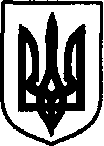 УКРАЇНАДунаєвецька міська рада VII скликанняП Р О Е К Т  Р І Ш Е Н Н Я Дев’ятнадцятої сесії28 лютого 2017 р.                                     Дунаївці	                                                 №-19/2017рПро дострокове припинення повноважень депутата Дунаєвецької міської ради Розглянувши звернення депутата Дунаєвецької міської ради Черпіти Анатолія Миколайовича від 25.01.2017 р., відповідно до пункту 14 частини 1 статті 26 Закону України «Про місцеве самоврядування в Україні», пункту 2 частини 2 статті 5 Закону України «Про статус депутатів місцевих рад», міська радаВИРІШИЛА:1. Припинити достроково повноваження депутата Дунаєвецької міської ради Черпіти Анатолія Миколайовича, обраного депутатом Дунаєвецької міської ради за виборчим списком Дунаєвецької районної у Хмельницькій області організації Аграрної партії України у зв’язку з його особистою заявою про складення депутатських повноважень.2. Контроль за виконанням цього рішення покласти на секретаря Дунаєвецької міської ради М.Островського.Міський голова                                                                                                                  В. ЗаяцьУКРАЇНАДунаєвецька міська рада VII скликанняП Р О Е К Т  Р І Ш Е Н Н Я Дев’ятнадцятої сесії28 лютого 2017 р.                                     Дунаївці	                                                 №-19/2017рПро визнання повноважень депутата Дунаєвецької міської ради Враховуючи постанову Дунаєвецької міської виборчої комісії Хмельницької області від 16.02.2017 р. №18 «Про заміщення депутата Дунаєвецької міської ради», відповідно до статті 26 Закону України «Про місцеве самоврядування в Україні», Закону України «Про місцеві вибори», міська радаВИРІШИЛА:1. Рішення Дунаєвецької міської виборчої комісії Хмельницької області від  16.02.2017 р. №18 взяти до відома.2. Визнати повноваження депутата міської ради Тімоша Миколи Васильовича, наступного за черговістю кандидата у депутати у виборчому списку Дунаєвецької районної у Хмельницькій області організації Аграрної партії України.3. Контроль за виконанням даного рішення покласти на постійну комісію з питань регламенту, депутатської діяльності та етики, прав людини, законності, запобігання та врегулювання конфлікту інтересів, зв’язків з виконавчими структурами, органами місцевого самоврядування, об’єднаннями громадян та засобами масової інформації (голова комісії Л.Лук’янова).Міський голова                                                                                                                   В.ЗаяцьУКРАЇНАДунаєвецька міська рада VII скликанняП Р О Е К Т  Р І Ш Е Н Н Я Дев’ятнадцятої сесії28 лютого 2017 р.                                     Дунаївці	                                                 №-19/2017рПро внесення змін до складу постійної комісії Дунаєвецької міської радиВідповідно до пункту 2 частини 1 статті 26 Закону України «Про місцеве самоврядування в Україні», Положення про постійні комісії Дунаєвецької міської ради VІІ скликання затвердженого рішенням міської ради від 03 грудня 2016 р. №2-1/2015р, у зв’язку з визнанням повноважень депутата Тімоша Миколу Васильовича, міська радаВИРІШИЛА:1. Внести зміни до складу постійної комісії з питань регламенту, депутатської діяльності та етики, прав людини, законності, запобігання та врегулювання конфлікту інтересів, зв’язків з виконавчими структурами, органами місцевого самоврядування, об’єднаннями громадян та засобами масової інформації, а саме:ввести Тімоша Миколу Васильовича до складу постійної комісії з питань регламенту, депутатської діяльності та етики, прав людини, законності, запобігання та врегулювання конфлікту інтересів, зв’язків з виконавчими структурами, органами місцевого самоврядування, об’єднаннями громадян та засобами масової інформації.Міський голова                                                                                                                   В.ЗаяцьУКРАЇНАДунаєвецька міська рада VII скликанняП Р О Е К Т  Р І Ш Е Н Н Я Дев’ятнадцятої сесії28 лютого 2017 р.                                     Дунаївці	                                                 №-19/2017рПро звернення Дунаєвецької міської ради до Верховної Ради України, Президента України, Кабінету Міністрів України, Служби безпеки України щодо вжиття заходів по запобіганню енергетичної кризи та припинення торгово-економічних відносин з тимчасово-окупованими територіями УкраїниРозглянувши заяву депутата Дунаєвецької міської ради VІІ скликання Купчика Ярослава Олеговича від 07.02.2017 р. щодо включення до порядку денного сесії міської ради депутатського звернення до Президента України, Верховної Ради України, Кабінету Міністрів України та Служби безпеки України щодо вжиття заходів по недопущенню енергетичної кризи та торгово-економічних відносин з тимчасово-окупованими територіями України, у відповідності до статті 26 Закону України «Про місцеве самоврядування в Україні», міська рада                                               ВИРІШИЛА:1. Схвалити текст звернення Дунаєвецької міської ради до Верховної Ради України, Президента України, Кабінету Міністрів України, Служби безпеки України щодо вжиття заходів по запобіганню енергетичної кризи та припинення торгово-економічних відносин з тимчасово-окупованими територіями України (додається).2. Секретарю Дунаєвецької міської ради забезпечити направлення рішення до Верховної Ради України, Президента України, Кабінету Міністрів України та Служби безпеки України.3. Контроль за виконанням рішення покласти на секретаря міської ради М.Островського.Міський голова                                                                                                                   В.ЗаяцьДодатокдо рішення дев’ятнадцятої сесії міської ради VІІ скликаннявід 28.02.2017 р. №-19/2017рЗвернення Дунаєвецької міської ради до Верховної Ради України,Президента України, Кабінету Міністрів України, Служби безпеки Українищодо вжиття заходів по запобіганню енергетичної кризи та припинення торгово-економічних відносин з тимчасово-окупованими територіями УкраїниМи, депутати Дунаєвецької міської ради, висловлюємо свою підтримку ініціативам ветеранів-учасників бойових дій в АТО щодо припинення торгово-економічних відносин з тимчасово-окупованими територіями України.Ми усвідомлюємо всю глибину гуманітарної катастрофи, яку переживає мирне населення на сході України від початку окупації частини нашої території Російською Федерацією. Вважаємо, що всі гуманітарні вантажі повинні чітко врегульовано надходити до наших людей на Донбасі. Україна, як держава, повинна подбати про те, щоб у мирного населення було найнеобхідніше: продукти харчування, медикаменти, енергопостачання.Але сьогодні очевидним є те, що через корупційні схеми фейкові «республіки», контрольовані Кремлем, наповнюють свої бюджети, з яких фінансується діяльність терористів, зокрема і боєприпаси, якими вони ведуть вогонь по наших військах. На територію України з непідконтрольних областей через канали контрабанди потрапляє зброя, наркотики, контрафактна та фальсифікована продукція (йдеться про алкоголь, тютюнові вироби, ліки тощо).Крім того, через лінію розмежування в Україну постачаються нафтопродукти, вугілля, які реалізовуються, в результаті чого терористи та їхні симпатики-олігархи наповнюють свої кишені.Вважаємо, що в умовах, коли війна, розв’язана Російською Федерацією проти України, продовжується, торговельно-економічні відносини, внаслідок яких бойовики відправляють на підконтрольні Україні території свої товари, повинні бути перекриті. Тому вважаємо торговельну блокаду ефективним способом впливу на бойовиків і їхніх російських кураторів.У той же час, нас насторожує інформація, поширена у ЗМІ, про переслідування з боку української влади ветеранів-учасників бойових дій в АТО, які розпочали свої акції, спрямовані на боротьбу з контрабандою.Дунаєвецька міська рада пропонує:– на законодавчому рівні вжити заходів щодо посилення контролю за переміщенням осіб через тимчасово окуповану територію України;– провести масштабне розслідування щодо надання дозволів на оптове постачання продукції з окупованого Донбасу на територію України;– встановити мораторій на ввезення вантажів (товарів) на тимчасово окуповану територію України та вивезення вантажів (товарів) з неї, за винятком гуманітарних вантажів (товарів), які ввозяться на тимчасово окуповану територію України під контролем спеціально делегованих представників Організації з безпеки та співробітництва в Європі або за участю Міжнародного Комітету Червоного Хреста і Червоного Півмісяця;– припинити переслідування ветеранів добровольчих батальйонів, які розпочали блокаду торгівлі з терористами в Луганській і Донецькій областях.Враховуючи вищенаведене, рекомендуємо:1) Президенту України: нейтралізувати загрозу енергетичній безпеці України2) Кабінету Міністрів України: розробити та ухвалити нову Енергетичну стратегію України; затвердити порядок переміщення товарів до району або з району проведення антитерористичної операції в Донецькій та Луганській областях; здійснювати посилений догляд залізничного транспорту, який рухається до / з тимчасово окупованих територій з метою недопущення незаконного переміщення товарів.3) Службі безпеки України: вжити заходів щодо забезпечення належного захисту основних об’єктів критичної інфраструктури в районах проведення антитерористичної операції у Донецькій та Луганській областях.Нинішня ситуація вимагає негайного втручання та рішучих, ефективних дій влади. Ми, депутати Дунаєвецької міської ради, представляємо інтереси Дунаєвецької міської ОТГ, з якої було мобілізовано сотні людей на боротьбу з агресором. Нав’язаний Росією збройний конфлікт на сході України забрав не одне життя наших земляків. Ми не можемо стояти осторонь ситуації, коли для одних війна – це боротьба за свою державу, а для інших – цинічний бізнес.Органи державної влади зобов’язані докласти усіх зусиль, аби якомога швидше припинити торговельно-економічні відносити із ворогом. Українці – сильний народ і заслуговують на сильну владу, яка спроможна їх захистити.Депутати Дунаєвецької міської ради VІІ скликанняУКРАЇНАДунаєвецька міська рада VII скликанняП Р О Е К Т  Р І Ш Е Н Н Я Дев’ятнадцятої сесії28 лютого 2017 р.                                     Дунаївці	                                                  №-19/2017рПро затвердження звіту про виконання міського бюджетуза 2016 рікКеруючись статтею 25 та пунктом 23 частини 1 статті 26 Закону України «Про місцеве самоврядування в Україні» та пунктом 4 статті 80 Бюджетного кодексу України,  міська рада:ВИРІШИЛА:Затвердити:звіт про виконання загального фонду міського бюджету за 2016 рік по доходах - у сумі 159 950,3 тис.грн. та по видатках - у сумі 115 466,0 тис.грн. (додаток №1, додаток №3);звіт про виконання спеціального фонду міського бюджету за 2016 рік по доходах - у сумі 7 863,3  тис.грн. та по видатках - у сумі 36 928,0  тис.грн. (додаток №2, додаток №4).Контроль за виконанням рішення покласти  на постійну комісію з питань планування, фінансів, бюджету та соціально-економічного розвитку (голова комісії Д.Сусляк). Міський голова                                                                                                                   В.ЗаяцьУКРАЇНАДунаєвецька міська рада VII скликанняП Р О Е К Т  Р І Ш Е Н Н Я Дев’ятнадцятої сесії28 лютого 2017 р.                                      Дунаївці	                                       №-19/2017рПро внесення змін  до міського бюджету на 2017 рікУ відповідності до пункту 23 частини 1 статті 26, статті 61 Закону України «Про місцеве самоврядування в Україні», міська рада    ВИРІШИЛА:1. Внести зміни до рішення сесії міської ради VІІ скликання від 16.12.2016р. № 1-16/2016р  «Про міський  бюджет на 2017 рік»:    1.1.Збільшити видатки загального фонду міського бюджету на суму 5 618 600 грн., в т.ч.:	Затвердити дефіцит загального фонду міського бюджету в сумі 5 618 600 грн., джерелом покриття якого затвердити вільні лишки загального фонду, які утворилися станом на 01.01.2017 року.Змінити цільове призначення «Іншої субвенції», виділеної районному бюджету рішенням сесії міської ради від 10.01.2017 року №1-18/2017р на утримання районної ради на протязі 1 кварталу 2017 року в сумі 210 000 грн., передбачивши її на фінансування енергоносіїв по КУ «Дунаєвецька ЦРЛ».	Зменшити видатки спеціального фонду по КПК 0116021 «Капітальний ремонт житлового фонду» та збільшити видатки загального фонду по КПК 0116030 «Фінансова підтримка об»єктів житлово-комунального господарства» на суму 56 940 грн. (головний розпорядник – міська рада). Зменшити дефіцит спеціального фонду міського бюджету (бюджету розвитку) та кошти, що передаються з загального фонду до спеціального фонду (бюджету розвитку) на суму 56 940 грн.1.2. Збільшити видатки спеціального фонду міського бюджету на суму  3 957 300  грн., в тому числі:       Збільшити  дефіцит спеціального фонду міського бюджету на суму 2 077 300 грн., джерелом покриття якого затвердити вільні лишки загального фонду, які утворилися станом на 01.01.2017 року.       Збільшити  дефіцит спеціального фонду міського бюджету на суму 1 880 000 грн., джерелом покриття якого затвердити вільні лишки спеціального фонду, які утворилися станом на 01.01.2017 року.1.3.  Збільшити видатки спеціального фонду міського бюджету на суму 8 969 926 грн., в тому числі:       Збільшити  дефіцит спеціального фонду міського бюджету на суму 8 969 926 грн., джерелом покриття якого затвердити залишки освітньої субвенції з державного бюджету місцевим бюджетам, які утворилися станом на 01.01.2017 року по загальному фонду міського бюджету.1.4. Збільшити доходи загального фонду міського бюджету на суму 210 000 грн., в тому числі по коду 41035000 «Іншгі субвенції» на суму 210 000 грн.Збільшити видатки загального фонду міського бюджету на суму 210 000 грн., в тому числі по КПКВ 0112180 «Первинна медична допомога населенню» (головний розпорядник – міська рада) на суму 210 000 грн., з них заробітна плата -  170 000 грн.2. Додатки 1, 2, 3, 4, 5, 6, 7 до рішення сесії міської ради VІІ скликання від 16.12.2016 р. № 1-16/2016р «Про міський бюджет на 2017 рік» з урахуванням внесених змін викласти у новій редакції відповідно до даного рішення.	 3. Контроль за виконанням рішення покласти на постійну комісію з питань планування, фінансів бюджету та соціально-економічного розвитку. Міський голова                                                                                                                   В.ЗаяцьПояснювальна записка до рішення міської радивід 28 лютого 2017 року«Про внесення змін до міського бюджету на 2017 рік»За рахунок вільних лишків загального фонду міського бюджету, які утворилися станом на 01.01.2017 року, збільшити видатки загального фонду міського бюджету на суму 7 436,9 тис.грн., в тому числі по головних розпорядниках:Міська рада – 5 985,6 тис.грн.: Фінансування Програми соціального захисту населення на 2016-2017 роки – 400 тис.грн., в тому числі 40,0 тис.грн. -  матеріальна допомога на поїзди на змагання вихованцям ДЮСШ Семкову Станіславу, Слободянюк Ганні та тренеру Мудрику К.М.Фінансування Програми підтримки громадських організацій на 2016-2018 роки – 35 тис.грн.Фінансування Програми профілактики правопорушень та боротьби зі злочинністю на території Дунаєвецької міської об’єднаної територіальної громади на 2016-2020 роки – 50 тис.грн.Фінансування Програми військово-патріотичного виховання та підготовки молоді до служби в Збройних силах України в Дунаєвецькій міській об’єднаній громаді на 2016-2020 роки – 50 тис.грн.Фінансування Програми забезпечення пожежної безпеки житлового сектору та об»єктів усіх форм власності, розвитку інфраструктури підрозділів пожежної охорони і невоєнізованих пожежних формувань на території Дунаєвецької міської об’єднаної територіальної громади у 2016-2020 роках – 50 тис.грн.Членський внесок до Всеукраїнської асоціації органів місцевого самоврядування «Асоціація міст України» - 15,8 тис.грн.Дотація ЖКГ: відшкодування різниці між затвердженим тарифом та фактичною собівартістю для виплати зарплати двірникам (10 місяців) – 546,5 тис.грн. Послуги КП «ЖЕО» по вивезенню твердих побутових відходів (друге півріччя) – 305 тис.грн., поточний ремонт та обслуговування вуличного освітлення – 270,4 тис.грн.,  інші послуги (зимове утримання тротуарів, відлов бездомних тварин, обкошування газонів, поточний ремонт пам»ячників, озеленення міста і т.д.) – 460,7 тис.грн., встановлення захисної огорожі сміттєсортувальної лінії на міському сміттєзвалищі – 25,4 тис.грн., придбання щітки-пилососа для чищення вулиць – 60 тис.грн., влаштування 5 сміттєвих майданчиків під євроконтейнери – 50 тис.грн., придбання сміттєвоза для міста – 1 200 тис.грн.Послуги КП «Благоустрій Дунаєвеччини» по благоустрою сіл - 700 тис.грн., по утриманню сільських доріг – 700 тис.грн. Зимове утримання доріг, встановлення дорожніх знаків, нанесення розмітки, поливання доріг – 170,5 тис.грн.Оплата послуг засобів масової інформації – 165,5 тис.грн.Підписка преси для старостатів громади – 40 тис.грн.Поїздка дитячого духового оркестру Дунаєвецької дитячої школи мистецтв на міжнародний конкурс-фестиваль в Грецію – 50 тис.грн.. Утримання двох спеціалістів по нарахуванню субсидій населенню громади на умовах громадських робіт  - 23,4 тис.грн.КП «Міськводоканал»: проведення капітального ремонту водонапірної башти – 82 тис.грн., ремонт (32шт.) та придбання (3шт) пожежних гідрантів – 15,1 тис.грн., капітальний ремонт вуличного водопроводу по вул..Тімірязєва – вул..Квітнева – 204,3 тис.грн., виготовлення технічних паспортів об»єктів водопостачання та водовідведення в м.Дунаївці – 6 тис.грн., реконструкція водопровідної мережі с.Голозубинці – 272 тис.грн.Проведення експертизи колеса огляду – 8 тис.грн.Придбання ринв для Зеленчанського, Держанівського та Малокужелівського клубів – 30 тис.грн.Встановлення вікон громадянам  будинку по вул.Шевченка, 57 б, який постраждав внаслідок пожежі – 56,9 тис.грн. (за рахунок коштів, виділених на експертизу будинку по вул.Шевченка, 57 б)Управління освіти, молоді та спорту – 609 тис.грн.:Придбання миючих засобів, предметів та матеріалів для садочків – 90 тис.грн., придбання матеріалів для  поточного утримання та ремонту шкіл – 110 тис.грн.Поточні ремонти кабінетів методистів, централізованої бухгалтерії та групи централізованого господарського обслуговування – 60 тис.грн.Оздоровлення дітей – 199 тис.грн.Поїздка вихованців Дунаєвецької ДЮСШ в Чехію для участі в спортивних змаганнях – 50 тис.грн.КУ «Спорт для всіх»: харчування учасників спортивних змагань – 100 тис.грн.Фінансове управління – 842,3 тис.грн., в тому числі інша субвенція  районному бюджету на: КУ «Трудовий архів» - 152 тис.грн. (на друге півріччя) КУ «Районний краєзнавчий музей» - 140,5 тис.грн. (на друге півріччя) пільговий проїзд – 100,0 тис.грн. (річна потреба – 503,5 тис.грн.) фінансування енергоносіїв по КУ районної ради «Дунаєвецька ЦРЛ» - 412,8 тис.грн.додаткові кошти на утримання стоматологів Великопобіянської, Великожванчицької та Миньковецької амбулаторій на протязі 2 кварталу 2017 року – 37 тис.грн.В зв’язку з дефіцитом коштів районного бюджету на оплату енергоносіїв по КУ «Дунаєвецька ЦРЛ», змінити цільове призначення «Іншої субвенції», виділеної районному бюджету рішенням сесії міської ради від 10.01.2017 року №1-18/2017р на утримання районної ради на протязі 1 кварталу 2017 року в сумі 210 тис.грн., передбачивши її на фінансування енергоносіїв по КУ «Дунаєвецька ЦРЛ».Збільшити видатки спеціального фонду міського бюджету на суму 2 139 тис.грн., в тому числі  за рахунок вільних лишків коштів бюджету розвитку в сумі 1 880 тис.грн. та за рахунок вільних лишків загального фонду міського бюджету,  що передаються з загального фонду міського бюджету до бюджету розвитку (спеціального фонду) в сумі 259 тис.грн.: Співфінансування реконструкції будівлі під ЦНАП (перекриття даху та утеплення будівлі) – 767 тис.грн.Капітальний ремонт тротуару по вул.МТС (від вул.Горького до вул.Могилівської) – 400 тис.грн.Придбання шкільного автобуса (з розрахунку 30% - з міського бюджету, 70% - за рахунок залишку коштів освітньої субвенції) – 472 тис.грн.Співфінансування реконструкції очисних споруд та напірного колектора м.Дунаївці – 500 тис.грн.Збільшити видатки спеціального фонду міського бюджету за рахунок освітньої субвенції, отриманої в 2016 році згідно розпорядження заступника голови ОДА від 05.12.2016р №557/2016-р в сумі 8 969,9 тис.грн., в тому числі: - Капітальний ремонт  - 5 311,7 тис. грн., в тому числі будівлі Дунаєвецької ЗОШ І-ІІІ ст. №4 та Іванковецької ЗОШ І-ІІІ ступенів (заміна покрівлі, утеплення горищного перекриття, заміна віконних та дверних блоків), приміщень Миньковецької ЗОШ І – ІІІ ст., Голозубинецької ЗОШ І-ІІІ ст., В.Жванчицької ЗОШ І-ІІІ ст., Рахнівського НВК «ЗОШ І-ІІІ ст. ДНЗ» (заміна віконних та дверних блоків); системи опалення Дунаєвецького  НВК  «ЗОШ І-ІІІ ст., гімназія». - Придбання шкільного автобуса (з розрахунку 30% - з міського бюджету, 70% - за рахунок залишку коштів освітньої субвенції) -  1 100 тис.грн..- Придбання навчального обладнання та приладдя для кабінетів біології, фізики, хімії, інформатики, математики – 2558,2 тис.грн.4. Кошти в сумі 210 тис.грн., заплановані з районного бюджету міському бюджету згідно рішення сесії районної ради від 25.01.2017р. №1-14/2017, спрямувати на зменшення дефіциту по заробітній платі з нарахуваннями працівникам амбулаторій, ФАПів та ФП громад, які не об»єдналися: смт.Смотрич, с.Балин, с.Стара Гута, с.Рудка, с.Лисогірка.Начальник фінансового управління                                                                                               Т.АбзаловаУКРАЇНАДунаєвецька міська  рада VII скликанняП Р О Е К Т  Р І Ш Е Н Н Я Дев'ятнадцятої  сесії28 лютого 2017 р.                                         Дунаївці	                                 №-19/2017р.Про право розміщення тимчасововільних коштів міського бюджетуВідповідно до частини 8 статті 16 Бюджетного кодексу України, враховуючи пропозиції спільних засідань постійних комісій від 23.02.2017 року, керуючись пунктом 27 частини 1 статті 26 Закону України «Про місцеве самоврядування в Україні»,  міська радаВИРІШИЛА:Надати право фінансовому управлінню міської ради в межах поточного бюджетного періоду здійснювати на конкурсних засадах розміщення тимчасово вільних коштів міського бюджету на депозитах з подальшим поверненням таких коштів до кінця поточного бюджетного періоду з наступним інформуванням міської ради. Міський голова 									        В. ЗаяцьУКРАЇНАДунаєвецька міська рада VII скликанняП Р О Е К Т  Р І Ш Е Н Н Я Дев’ятнадцятої сесії28 лютого 2017 р.                                     Дунаївці	                                                 №-19/2017рЗвіт про виконання Плану соціально-економічного розвитку Дунаєвецької міської об’єднаної територіальної громади за 2016 рікВідповідно до вимог Закону України «Про державне прогнозування та розроблення програм економічного і соціального розвитку України», «Типової структури Плану соціально-економічного розвитку об’єднаної територіальної громади на 2016 рік», «Стратегії реформ – 2020», Програми діяльності Кабінету Міністрів України, схваленої Постановою Верховної Ради України від 11.12.2014 року №26-VIII, Державної стратегії регіонального розвитку на період до 2020 року, затвердженої Постановою Кабінету Міністрів України від 06.08.2014 року №385, постанови Кабінету Міністрів України від 16 березня 2016 р. № 200  «Порядок та умови надання субвенції з державного бюджету місцевим бюджетам на формування інфраструктури об’єднаних територіальних громад»  та інших програмних та нормативно-правових документів щодо регулювання та розвитку ОТГ, керуючись статтею 26 Закону України «Про місцеве самоврядування в Україні», наказу Міністерства регіонального розвитку, будівництва та житлово-комунального господарства України від 30.03.2016 року №75, міська радаВИРІШИЛА:Звіт про виконання Плану соціально-економічного розвитку Дунаєвецької міської об’єднаної територіальної громади за 2016 рік взяти до відома (додається).Міський голова                                                                                                                  В. ЗаяцьУКРАЇНАДунаєвецька міська рада VII скликанняП Р О Е К Т  Р І Ш Е Н Н Я Дев’ятнадцятої сесії28 лютого 2017 р.                                     Дунаївці	                                                 №-19/2017рПро затвердження Плану соціально-економічного розвитку Дунаєвецької міської об’єднаної територіальної громади на 2017-2020 рокиВідповідно до вимог Закону України «Про державне прогнозування та розроблення програм економічного і соціального розвитку України», «Типової структури Плану соціально-економічного розвитку об’єднаної територіальної громади на 2016 рік», «Стратегії реформ – 2020», Програми діяльності Кабінету Міністрів України, схваленої Постановою Верховної Ради України від 11.12.2014 року №26-VIII, Державної стратегії регіонального розвитку на період до 2020 року, затвердженої Постановою Кабінету Міністрів України від 06.08.2014 року №385, постанови Кабінету Міністрів України від 16 березня 2016 р. № 200  «Порядок та умови надання субвенції з державного бюджету місцевим бюджетам на формування інфраструктури об’єднаних територіальних громад»  та інших програмних та нормативно-правових документів щодо регулювання та розвитку ОТГ, керуючись статтею 26 Закону України «Про місцеве самоврядування в Україні», наказу Міністерства регіонального розвитку, будівництва та житлово-комунального господарства України від 30.03.2016 року №75, міська радаВИРІШИЛА:1. Затвердити План соціально-економічного розвитку Дунаєвецької міської об’єднаної територіальної громади на 2017-2020 роки (додається).2. Оприлюднити рішення сесії на сайті Дунаєвецької міської ради.3. Контроль за виконанням рішення покласти на постійну комісію міської ради з питань планування, фінансів, бюджету та соціально-економічного розвитку (голова комісії Д.Сусляк) та відділ економіки інвестицій та комунального майна апарату виконавчого комітету міської ради (начальник відділу Ю.Горний).Міський голова                                                                                                                  В. ЗаяцьУКРАЇНАДунаєвецька міська рада VII скликанняП Р О Е К Т  Р І Ш Е Н Н Я Дев’ятнадцятої сесії28 лютого 2017 р.                                     Дунаївці	                                                 №-19/2017рПро затвердження Стратегії розвитку Дунаєвецької міської об’єднаної територіальної громади на 2017-2020 рокиВраховуючи напрацювання Робочої групи з підготовки Стратегії розвитку та Схеми планування території  Дунаєвецької міської об’єднаної територіальної громади із залученням широкого кола громадськості та за експертної підтримки проекту DESPRO та проекту «Підтримка розвитку ОТГ в Хмельницькій області», керуючись п.22 статті 26 Закону України «Про місцеве самоврядування в Україні», відповідно до вимог Закону України «Про державне прогнозування та розроблення програм економічного і соціального розвитку України», «Типової структури Плану соціально-економічного розвитку об’єднаної територіальної громади на 2016 рік», «Стратегії реформ – 2020», Програми діяльності Кабінету Міністрів України, схваленої Постановою Верховної Ради України від 11.12.2014 року №26-VIII, Державної стратегії регіонального розвитку на період до 2020 року, затвердженої Постановою Кабінету Міністрів України від 06.08.2014 року №385, міська радаВИРІШИЛА:1. Затвердити Стратегію розвитку Дунаєвецької міської об’єднаної територіальної громади на 2017-2020 роки (додається).2. Оприлюднити рішення сесії на сайті Дунаєвецької міської ради.3. Контроль за виконанням рішення покласти на постійну комісію міської ради з питань планування, фінансів, бюджету та соціально-економічного розвитку (голова комісії Д.Сусляк) та відділ економіки інвестицій та комунального майна апарату виконавчого комітету міської ради (начальник відділу Ю.Горний).Міський голова                                                                                                                  В. ЗаяцьУКРАЇНАДунаєвецька міська рада VII скликанняП Р О Е К Т  Р І Ш Е Н Н Я Дев’ятнадцятої сесії28 лютого 2017 р.                                     Дунаївці	                                                 №-19/2017рПро затвердження Програми енергоефективності та енергозбереження Дунаєвецької міської об’єднаної територіальної громади на 2017-2020 рокиВідповідно до вимог Закону України «Про державне прогнозування та розроблення програм економічного і соціального розвитку України», розпорядження Кабінету Міністрів України від 11 лютого 2009 року  №159-р «Деякі питання реалізації державної політики у сфері ефективного використання паливно-енергетичних ресурсів» та від 24 липня 2013 року №669-р «Про затвердження плану заходів щодо виконання регіональних та місцевих програм підвищення енергоефективності, керуючись статтею 26 Закону України «Про місцеве самоврядування в Україні», наказом Міністерства регіонального розвитку, будівництва та житлово-комунального господарства України від 30.03.2016 року №75, міська радаВИРІШИЛА:          1.  Затвердити Програму енергоефективності та енергозбереження  Дунаєвецької міської об’єднаної  територіальної громади на 2017-2020 роки.2. Оприлюднити рішення сесії на сайті Дунаєвецької міської ради.3. Контроль за виконанням рішення покласти на постійну комісію міської ради з питань планування, фінансів, бюджету та соціально-економічного розвитку (голова комісії Д.Сусляк) та відділ економіки інвестицій та комунального майна апарату виконавчого комітету міської ради (начальник відділу Ю.Горний).Міський голова                                                                                                                  В. ЗаяцьУКРАЇНАДунаєвецька міська рада VII скликанняП Р О Е К Т  Р І Ш Е Н Н Я Дев’ятнадцятої сесії28 лютого 2017 р.                                     Дунаївці	                                                 №-19/2017рВідповідно до пункту 22 частини 1 статті 26 Закону України «Про місцеве самоврядування в Україні», статті 31 Закону України «Про зайнятість населення» від 05.07.2012 № 5067-VІ, «Порядку організації  громадських та інших робіт тимчасового характеру», затвердженого постановою Кабінету міністрів України 20.03.2013 року №175, з метою забезпечення тимчасової зайнятості населення та сприяння соціальному розвитку громади, міська радаВИРІШИЛА:1. Затвердити Програму організації та проведення громадських робіт на території Дунаєвецької міської радина 2017 р. (далі Програма) (додається).2. Фінансування громадських робіт проводити пропорційно рівними частинами за рахунок коштів міського бюджету та Фонду загальнообов’язкового державного соціального страхування України на випадок безробіття в межах асигнувань, затверджених на ці цілі на 2017 рік. 3. Затвердити перелік видів громадських робіт, які є видом суспільно-корисних  робіт в інтересах Дунаєвецької міської об’єднанної територіальної громади (додаток 1).4. Затвердити перелік організацій та установ, на яких передбачається організація громадських робіт. (додаток  2).5. Рекомендувати взяти активну участь в організації громадських робіт  роботодавцям  об’єднанної територіальної громади. 6. Контроль за виконанням  рішення  покласти на постійну комісію з питань житлово-комунального господарства, комунальної власності, промисловості, підприємництва та сфера послуг (голова комісії Л.Красовська).Міський голова                                                                                                                  В. ЗаяцьУКРАЇНАДунаєвецька міська рада VII скликанняП Р О Е К Т  Р І Ш Е Н Н Я Дев’ятнадцятої сесії28 лютого 2017 р.                                     Дунаївці	                                                 №-19/2017рКеруючись статтею 26 Закону України «Про місцеве самоврядування в Україні», враховуючи пропозиції спільних засідань постійних комісій від 23.02.2017 р. та  27.02.2017 р., міська рада ВИРІШИЛА:1. Затвердити  Програму  цивільного захисту населення і територій від надзвичайних ситуацій техногенного та природного характеру на території Дунаєвецької міської ради  на 2017-2021  роки в новій редакції (додається).2. Визначити, що розділ І додатку 1 Програми «Організація роботи щодо створення та належного функціонування системи цивільного захисту, запобігання та ліквідації надзвичайних ситуацій на території громади» діє безстроково до моменту необхідності внесення змін у зв’язку із змінами в чинному законодавстві. 	3. Контроль за виконанням рішення покласти на заступника міського голови з питань діяльності виконавчих органів ради Л.Михальського. Міський голова              		                                                                                   В.ЗаяцьУКРАЇНАДунаєвецька міська рада VII скликанняП Р О Е К Т  Р І Ш Е Н Н Я Дев’ятнадцятої сесії28 лютого 2017 р.                                     Дунаївці	                                                 №-19/2017рПро затвердження Положення про Раду підприємців при Дунаєвецькій міській радіВідповідно до статей 25, 26, 42, 59, 73 Закону України «Про місцеве самоврядування в Україні», статті 10 Закону України «Про розвиток та державну підтримку малого і середнього підприємництва в Україні» та з метою залучення суб'єктів господарювання, громадських організацій підприємців, об'єднань підприємців, організацій роботодавців до формування державної регуляторної політики і державної політики у сфері підприємництва в місті, забезпечення плідної взаємодії міської влади з суб’єктами підприємницької діяльності, міська рада ВИРІШИЛА:1. Затвердити Положення про Раду підприємців при Дунаєвецькій міській раді (додається).2. Оприлюднити рішення сесії на сайті Дунаєвецької міської ради.3. Контроль за виконанням рішення покласти на постійну комісію міської ради з питань планування, фінансів, бюджету та соціально-економічного розвитку (голова комісії Д.Сусляк) та відділ економіки інвестицій та комунального майна апарату виконавчого комітету міської ради (начальник відділу Ю.Горний).Міський голова                                                                                                                   В.ЗаяцьУКРАЇНАДунаєвецька міська рада VII скликанняП Р О Е К Т  Р І Ш Е Н Н Я Дев’ятнадцятої сесії28 лютого 2017 р.                                     Дунаївці	                                                 №-19/2017рПро затвердження Положення про оплату праці керівників комунальних підприємств Дунаєвецької міської ради 	Відповідно до статті 25 Закону України «Про місцеве самоврядування в Україні», постанови Кабінету Міністрів України від 11 листопада 2015 року № 1034 «Про внесення змін до постанов Кабінету Міністрів України від 02 серпня 1995 р. № 597 і від 19 травня 1999 р. № 859», з метою впорядкування умов і розміру оплати праці керівників комунальних підприємств Дунаєвецької міської ради, міська рада    В И Р І Ш И Л А:1. Затвердити Положення про оплату праці керівників комунальних підприємств Дунаєвецької міської ради згідно з додатком.2. Відділу економіки, інвестицій та комунального майна апарату виконавчого комітету Дунаєвецької міської ради забезпечити укладення додаткових угод до контрактів.3. Керівникам комунальних підприємств провести перерахунок розміру заробітної плати з 01 січня 2017 року у відповідності з Положеннямпро оплату праці керівників комунальних підприємств Дунаєвецької міської ради.4. Контроль за виконанням  рішення  покласти на постійну комісію з питань житлово-комунального господарства, комунальної власності, промисловості, підприємництва та сфери послуг (голова комісії Л. Красовська) та комісію з питань планування, фінансів, бюджету та соціально-економічного розвитку (голова постійної  комісії Д.Сусляк)..Міський голова 									В. ЗаяцьУКРАЇНАДунаєвецька міська рада VII скликанняП Р О Е К Т  Р І Ш Е Н Н Я Дев’ятнадцятої сесії28 лютого 2017 р.                                     Дунаївці	                                                 №-19/2017рПро встановлення ставок єдиного податку для суб’єктів підприємницької діяльності – фізичних осіб по Дунаєвецькій міській радіЗ метою приведення рішення до вимог чинного законодавства, керуючись розділом ХІІ Податкового Кодексу України від 02.12.2010 №2755-VІ зі змінами, внесеними Законами України №1791 від 20.12.2016 р., №1797 від 21.12.2016 р., враховуючи пропозиції спільних засідань постійних комісій від 23.02.2017 р. та  27.02.2017 р., міська  рада ВИРІШИЛА:1. Встановити ставки єдиного податку для суб’єктів підприємницької діяльності - фізичних осіб по Дунаєвецькій міській раді для І та ІІ груп платників податків згідно додатку 1 та додатку 2.2. Визнати таким, що втратило чинність рішення Дунаєвецької міської рішення четвертої сесії міської ради VІІ скликання №5-4/2016р від 28.01.2016 р. «Про встановлення ставок єдиного податку для суб’єктів підприємницької діяльності – фізичних осіб по Дунаєвецькій міській раді».3. Рішення набирає чинності з 01.04.2017 року.4. Контроль за виконанням рішення покласти на постійну комісію з питань планування, фінансів, бюджету та соціально-економічного розвитку (голова комісії Д.Сусляк).Міський голова                                                       	                                                          В. ЗаяцьУКРАЇНАДунаєвецька міська рада VII скликанняП Р О Е К Т  Р І Ш Е Н Н Я Дев’ятнадцятої сесії28 лютого 2017 р.                                         Дунаївці	                                    №-19/2017рПро  встановлення  на території Дунаєвецької міської ради податків і зборів та втратучинності рішень міської радиЗ метою приведення рішення до вимог чинного законодавства, керуючись розділом ХІІ Податкового Кодексу України від 02.12.2010 №2755-VІ зі змінами, внесеними Законами України №1791 від 20.12.2016 р., №1797 від 21.12.2016 р., враховуючи пропозиції спільних засідань постійних комісій від 23.02.2017 р. та  27.02.2017 р., міська  рада ВИРІШИЛА:1.Встановити з 01.01.2017 року на території Дунаєвецької міської ради податок на майно що складається з: податку на нерухоме майно, відмінне від земельної ділянки, транспортного податку, плати за землю. 1.1. Затвердити  Положення про порядок обчислення та сплати податку на нерухоме майно, відмінне від земельної ділянки (додаток 1).1.1.1. Встановити   розмір ставок   податку  на нерухоме  майно, відмінне  від  земельного податку,  для об’єктів  житлової  нерухомості (додаток 2).1.1.2. Встановити   розмір ставок   податку  на нерухоме  майно, відмінне  від  земельного податку,  для об’єктів нежитлової  нерухомості (додаток 3).1.2. Затвердити Положення про порядок обчислення та сплати транспортного податку (додаток 4).1.3. Затвердити Положення про порядок обчислення та сплати земельного податку (додаток 5).1.3.1. Встановити   розмір ставок земельного податку (додаток 6).2. Затвердити Положення про збір за місця для паркування транспортних засобів в Дунаєвецькій міській раді (додаток 7.)3. Рішення четвертої сесії Дунаєвецької міської ради VIІ скликання від 28.01.2016 року №4-4/2016р  «Про  встановлення  на території Дунаєвецької  міської ради податків та зборів та втрату чинності рішень міської ради», рішення десятої сесії Дунаєвецької міської ради VIІ скликання від 14.07.2016 року №12-10/2016р «Про внесення змін до рішення четвертої сесії міської ради VІІ скликання від 28.01.2016 р. №4-4/2016р», рішення шістнадцятої сесії Дунаєвецької міської ради VIІ скликання від 16.12.2016 року №7-16/2016р «Про встановлення на території Дунаєвецької міської ради пільг щодосплати земельного податку на 2017 рік» визнати такими, що втратили чинність.4. Контроль за виконанням цього  рішення покласти на постійну комісію Дунаєвецької міської  ради з питань планування, фінансів, бюджету та соціально-економічного розвитку (голова комісії Д.Сусляк).Міський голова                                                                                                                  В. Заяць Додаток 1до рішення дев’ятнадцятої сесії міської радиVІІ скликаннявід 28 лютого 2017 р.№-19/2017рПоложення Про порядок обчислення та сплати податку на нерухоме майно, відмінне від земельної ділянки1. Платники податку1.1. Платниками податку є фізичні та юридичні особи, в тому числі нерезиденти, які є власниками об’єктів житлової та/або нежитлової нерухомості.1.2. Визначення платників податку в разі перебування об’єктів житлової та/або нежитлової нерухомості у спільній частковій або спільній сумісній власності кількох осіб:а) якщо об’єкт житлової та/або нежитлової нерухомості перебуває у спільній частковій власності кількох осіб, платником податку є кожна з цих осіб за належну їй частку;б) якщо об’єкт житлової та/або нежитлової нерухомості перебуває у спільній сумісній власності кількох осіб, але не поділений в натурі, платником податку є одна з таких осіб-власників, визначена за їх згодою, якщо інше не встановлено судом;в) якщо об’єкт житлової та/або нежитлової нерухомості перебуває у спільній сумісній власності кількох осіб і поділений між ними в натурі, платником податку є кожна з цих осіб за належну їй частку.2. Об’єкт оподаткування2.1. Об’єктом оподаткування є об’єкт житлової та нежитлової нерухомості, в тому числі його частка.2.2. Не є об’єктом оподаткування:а) об’єкти житлової та нежитлової нерухомості, які перебувають у власності органів державної влади, органів місцевого самоврядування, а також організацій, створених ними в установленому порядку, що повністю утримуються за рахунок відповідного державного бюджету чи місцевого бюджету і є неприбутковими (їх спільній власності);б) об’єкти житлової та нежитлової нерухомості, які розташовані в зонах відчуження та безумовного (обов’язкового) відселення, визначені законом, в тому числі їх частки;в) будівлі дитячих будинків сімейного типу;г) гуртожитки;ґ) житлова нерухомість непридатна для проживання, у тому числі у зв’язку з аварійним станом, визнана такою згідно з рішенням сільської, селищної, міської ради або ради об’єднаної територіальної громади, що створена згідно із законом та перспективним планом формування територій громад;д) об’єкти житлової нерухомості, в тому числі їх частки, що належать дітям-сиротам, дітям, позбавленим батьківського піклування, та особам з їх числа, визнаним такими відповідно до закону, дітям-інвалідам, які виховуються одинокими матерями (батьками), але не більше одного такого об’єкта на дитину;е) об’єкти нежитлової нерухомості, які використовуються суб’єктами господарювання малого та середнього бізнесу, що провадять свою діяльність в малих архітектурних формах та на ринках;є) будівлі промисловості, зокрема виробничі корпуси, цехи, складські приміщення промислових підприємств;ж) будівлі, споруди сільськогосподарських товаровиробників, призначені для використання безпосередньо у сільськогосподарській діяльності;з) об’єкти житлової та нежитлової нерухомості, які перебувають у власності громадських організацій інвалідів та їх підприємств;и) об’єкти нерухомості, що перебувають у власності релігійних організацій, статути (положення) яких зареєстровано у встановленому законом порядку, та використовуються виключно для забезпечення їхньої статутної діяльності, включаючи ті, в яких здійснюють діяльність засновані такими релігійними організаціями добродійні заклади (притулки, інтернати, лікарні тощо), крім об’єктів нерухомості, в яких здійснюється виробнича та/або господарська діяльність;і) будівлі дошкільних та загальноосвітніх навчальних закладів незалежно від форми власності та джерел фінансування, що використовуються для надання освітніх послуг;ї) об’єкти нежитлової нерухомості державних та комунальних дитячих санаторно-курортних закладів та закладів оздоровлення та відпочинку дітей, а також дитячих санаторно-курортних закладів та закладів оздоровлення і відпочинку дітей, які знаходяться на балансі підприємств, установ та організацій, які є неприбутковими і внесені контролюючим органом до Реєстру неприбуткових установ та організацій. У разі виключення з Реєстру неприбуткових установ та організацій декларація подається платником податку протягом 30 календарних днів з дня виключення, а податок сплачується починаючи з місяця, наступного за місяцем, в якому відбулося виключення з Реєстру неприбуткових установ та організацій;й) об’єкти нежитлової нерухомості державних та комунальних центрів олімпійської підготовки, шкіл вищої спортивної майстерності, центрів фізичного здоров’я населення, центрів з розвитку фізичної культури і спорту інвалідів, дитячо-юнацьких спортивних шкіл, а також центрів олімпійської підготовки, шкіл вищої спортивної майстерності, дитячо-юнацьких спортивних шкіл і спортивних споруд всеукраїнських фізкультурно-спортивних товариств, їх місцевих осередків та відокремлених підрозділів, що є неприбутковими та включені до Реєстру неприбуткових установ та організацій. У разі виключення таких установ та організацій з Реєстру неприбуткових установ та організацій декларація подається платником податку протягом 30 календарних днів з дня виключення, а податок сплачується починаючи з місяця, наступного за місяцем, в якому відбулося виключення з Реєстру неприбуткових установ та організацій;к) об’єкти нежитлової нерухомості баз олімпійської та паралімпійської підготовки. Перелік таких баз затверджується Кабінетом Міністрів України;л) об’єкти житлової нерухомості, які належать багатодітним або прийомним сім’ям, у яких виховується п’ять та більше дітей;м) об’єкти житлової та нежитлової нерухомості комунальних підприємст , установ та організацій Дунаєвецької міської ради.3. База оподаткування3.1. Базою оподаткування є загальна площа об’єкта житлової та нежитлової нерухомості, в тому числі його часток.3.2. База оподаткування об’єктів житлової та нежитлової нерухомості, в тому числі їх часток, які перебувають у власності фізичних осіб, обчислюється контролюючим органом на підставі даних Державного реєстру речових прав на нерухоме майно, що безоплатно надаються органами державної реєстрації прав на нерухоме майно та/або на підставі оригіналів відповідних документів платника податків, зокрема документів на право власності.3.3. База оподаткування об’єктів житлової та нежитлової нерухомості, в тому числі їх часток, що перебувають у власності юридичних осіб, обчислюється такими особами самостійно виходячи із загальної площі кожного окремого об’єкта оподаткування на підставі документів, що підтверджують право власності на такий об’єкт.4. Пільги із сплати податку4.1. База оподаткування об’єкта/об’єктів житлової нерухомості, в тому числі їх часток, що перебувають у власності фізичної особи - платника податку, зменшується:а) для квартири/квартир незалежно від їх кількості - на 60 кв. метрів;б) для житлового будинку/будинків незалежно від їх кількості - на 120 кв. метрів;в) для різних типів об’єктів житлової нерухомості, в тому числі їх часток (у разі одночасного перебування у власності платника податку квартири/квартир та житлового будинку/будинків, у тому числі їх часток), - на 180 кв. метрів.Таке зменшення надається один раз за кожний базовий податковий (звітний) період (рік).4.2. Міська рада, цим положенням, може встановлювати пільги з податку, що сплачується на відповідній території, з об’єктів житлової та/або нежитлової нерухомості, що перебувають у власності фізичних або юридичних осіб, громадських об’єднань, благодійних організацій, релігійних організацій України, статути (положення) яких зареєстровані у встановленому законом порядку, та використовуються для забезпечення діяльності, передбаченої такими статутами (положеннями).Пільги з податку, що сплачується на відповідній території з об’єктів житлової та нежитлової нерухомості, для фізичних осіб визначаються виходячи з їх майнового стану та рівня доходів.Пільги з податку, що сплачується на відповідній території з об’єктів нежитлової нерухомості, встановлюються залежно від майна, яке є об’єктом оподаткування.Органи місцевого самоврядування до 25 грудня року, що передує звітному, подають відповідному контролюючому органу за місцезнаходженням об’єкта житлової та/або нежитлової нерухомості рішення щодо ставок та наданих пільг юридичним та/або фізичним особам зі сплати податку на нерухоме майно, відмінне від земельної ділянки, за формою, затвердженою Кабінетом Міністрів України.4.3. Пільги з податку, передбачені пунктами 4.1 та 4.2 цього пункту, для фізичних осіб не застосовуються до:об’єкта/об’єктів оподаткування, якщо площа такого/таких об’єкта/об’єктів перевищує п’ятикратний розмір неоподатковуваної площі, встановленої пунктом 4.1 цього пункту;об’єкта/об’єктів оподаткування, що використовуються їх власниками з метою одержання доходів (здаються в оренду, лізинг, позичку, використовуються у підприємницькій діяльності).5. Ставка податку5.1. Ставки податку для об’єктів житлової та/або нежитлової нерухомості, що перебувають у власності фізичних та юридичних осіб, встановлюються за рішенням міської ради об’єднаної територіальної громади у розмірі, що не перевищує 1,5 відсотка розміру мінімальної заробітної плати, встановленої законом на 1 січня звітного (податкового) року, за 1 квадратний метр бази оподаткування.6. Податковий період6.1. Базовий податковий (звітний) період дорівнює календарному року.7. Порядок обчислення суми податку7.1. Обчислення суми податку з об’єкта/об’єктів житлової нерухомості, які перебувають у власності фізичних осіб, здійснюється у порядку встановленому п. 266.7 Податкового Кодексу України:8. Порядок обчислення сум податку в разі зміни власника об’єкта оподаткування податком8.1. У разі переходу права власності на об’єкт оподаткування від одного власника до іншого протягом календарного року податок обчислюється для попереднього власника за період з 1 січня цього року до початку того місяця, в якому припинилося право власності на зазначений об’єкт оподаткування, а для нового власника - починаючи з місяця, в якому він набув право власності.8.2. Контролюючий орган надсилає податкове повідомлення-рішення новому власнику після отримання інформації про перехід права власності.9. Порядок сплати податку9.1. Податок сплачується за місцем розташування об’єкта/об’єктів оподаткування і зараховується до відповідного бюджету згідно з положеннями Бюджетного кодексу України.10. Строки сплати податку10.1. Податкове зобов’язання за звітний рік з податку сплачується:а) фізичними особами - протягом 60 днів з дня вручення податкового повідомлення-рішення;б) юридичними особами - авансовими внесками щокварталу до 30 числа місяця, що наступає за звітним кварталом, які відображаються в річній податковій декларації.	11. Відповідальність11.1. За невиплату або ухилення від сплати податку настає відповідальність згідно чинного законодавства.Секретар міської ради					                                 М. ОстровськийДодаток 2до рішення дев’ятнадцятої сесії міської радиVІІ скликаннявід 28 лютого 2017 р.№-19/2017рРозміри ставок   податку  на нерухоме  майно, відмінне  від  земельного податку,  для об’єктів  житлової  нерухомості що знаходяться на території Дунаєвецької міської радиСекретар міської ради                                                                                           М.Островський Додаток 3до рішення дев’ятнадцятої сесії міської радиVІІ скликаннявід 28 лютого 2017 р.№-19/2017рРозміри ставок   податку  на нерухоме  майно, відмінне  від  земельного податку,  для об’єктів нежитлової  нерухомості, що перебувають у власності фізичних та юридичних осібСекретар міської ради                                                                                           М.Островський Додаток 4до рішення дев’ятнадцятої сесії міської радиVІІ скликаннявід 28 лютого 2017 р.№-19/2017рПоложенняпро порядок обчислення та сплати транспортного податку       1. Платники податку1.1. Платниками транспортного податку є фізичні та юридичні особи, в тому числі нерезиденти, які мають зареєстровані в Україні згідно з чинним законодавством власні легкові автомобілі, що відповідно до підпункту 2.1 пункту 2 цього Положення є об’єктами оподаткування.2. Об’єкт оподаткування2.1. Об’єктом оподаткування є легкові автомобілі, з року випуску яких минуло не більше п’яти років (включно) та середньоринкова вартість яких становить понад 375 розмірів мінімальної заробітної плати, встановленої законом на 1 січня податкового (звітного) року.Така вартість визначається центральним органом виконавчої влади, що забезпечує формування та реалізує державну політику економічного, соціального розвитку і торгівлі, за методикою, затвердженою Кабінетом Міністрів України, станом на 1 січня податкового (звітного) року виходячи з марки, моделі, року випуску, об’єму циліндрів двигуна, типу пального";Щороку до 1 лютого податкового (звітного) року центральним органом виконавчої влади, що забезпечує формування та реалізує державну політику економічного, соціального розвитку і торгівлі, на своєму офіційному веб-сайті розміщується перелік легкових автомобілів, з року випуску яких минуло не більше п’яти років (включно) та середньоринкова вартість яких становить понад 375 розмірів мінімальної заробітної плати, встановленої законом на 1 січня податкового (звітного) року, який повинен містити такі дані щодо цих автомобілів: марка, модель, рік випуску, об’єм циліндрів двигуна, тип пального.3. База оподаткування3.1. Базою оподаткування є легковий автомобіль, що є об’єктом оподаткування відповідно до підпункту 2.1 пункту 2 цього Положення.4. Ставка податку4.1. Ставка податку встановлюється з розрахунку на календарний рік у розмірі 25 000 гривень за кожен легковий автомобіль, що є об’єктом оподаткування відповідно до підпункту 2.1 пункту 2 цього Положення.5. Податковий період5.1. Базовий податковий (звітний) період дорівнює календарному року.6. Порядок обчислення та сплати податку6.1. Обчислення суми податку з об’єкта/об’єктів оподаткування фізичних осіб здійснюється контролюючим органом за місцем реєстрації платника податку.6.2. Податкове/податкові повідомлення-рішення про сплату суми/сум податку та відповідні платіжні реквізити надсилаються (вручаються) платнику податку контролюючим органом за місцем його реєстрації до 1 липня року базового податкового (звітного) періоду (року).Щодо об’єктів оподаткування, придбаних протягом року, податок сплачується фізичною особою-платником починаючи з місяця, в якому виникло право власності на такий об’єкт. Контролюючий орган надсилає податкове повідомлення-рішення новому власнику після отримання інформації про перехід права власності.Нарахування податку та надсилання (вручення) податкових повідомлень-рішень про сплату податку фізичним особам - нерезидентам здійснюють контролюючі органи за місцем реєстрації об’єктів оподаткування, що перебувають у власності таких нерезидентів.6.3. Органи внутрішніх справ зобов’язані щомісяця у десятиденний строк після закінчення календарного місяця подавати контролюючим органам відомості, необхідні для розрахунку та справляння податку фізичними та юридичними особами, за місцем реєстрації об’єкта оподаткування станом на перше число відповідного місяця.Форма подачі інформації встановлюється центральним органом виконавчої влади, що забезпечує формування та реалізує державну фінансову політику.6.4. Платники податку - юридичні особи самостійно обчислюють суму податку станом на 1 січня звітного року і до 20 лютого цього ж року подають контролюючому органу за місцем реєстрації об’єкта оподаткування декларацію за формою, встановленою у порядку, передбаченому статтею 46 Податкового Кодексу, з розбивкою річної суми рівними частками поквартально.Щодо об’єктів оподаткування, придбаних протягом року, декларація юридичною особою - платником подається протягом місяця з дня виникнення права власності на такий об’єкт, а податок сплачується починаючи з місяця, в якому виникло право власності на такий об’єкт.6.5. У разі переходу права власності на об’єкт оподаткування від одного власника до іншого протягом звітного року податок обчислюється попереднім власником за період з 1 січня цього року до початку того місяця, в якому він втратив право власності на зазначений об’єкт оподаткування, а новим власником - починаючи з місяця, в якому він набув право власності на цей об’єкт.Контролюючий орган надсилає податкове повідомлення-рішення новому власнику після отримання інформації про перехід права власності.6.6. За об’єкти оподаткування, придбані протягом року, податок сплачується пропорційно кількості місяців, які залишилися до кінця року, починаючи з місяця, в якому проведено реєстрацію транспортного засобу.6.7. У разі спливу п’ятирічного віку легкового автомобіля протягом звітного року податок сплачується за період з 1 січня цього року до початку місяця, наступного за місяцем, в якому вік такого автомобіля досяг (досягне) п’яти років.6.8. У разі незаконного заволодіння третьою особою легковим автомобілем, який відповідно до підпункту 2.1 пункту 2 цього Положення є об’єктом оподаткування, транспортний податок за такий легковий автомобіль не сплачується з місяця, наступного за місяцем, в якому мав місце факт незаконного заволодіння легковим автомобілем, якщо такий факт підтверджується відповідним документом про внесення відомостей про вчинення кримінального правопорушення до Єдиного реєстру досудових розслідувань, виданим уповноваженим державним органом.У разі повернення легкового автомобіля його власнику (законному володільцю) податок за такий легковий автомобіль сплачується з місяця, в якому легковий автомобіль було повернено відповідно до постанови слідчого, прокурора чи рішення суду. Платник податку зобов’язаний надати контролюючому органу копію такої постанови (рішення) протягом 10 днів з моменту отримання.6.9. У разі незаконного заволодіння третьою особою легковим автомобілем, який відповідно до підпункту 2.1 пункту 2 цього Положення є об’єктом оподаткування, уточнююча декларація юридичною особою - платником податку подається протягом 30 календарних днів з дня внесення відомостей про вчинення кримінального правопорушення до Єдиного реєстру досудових розслідувань.У разі повернення легкового автомобіля його власнику уточнююча декларація юридичною особою - платником податку подається протягом 30 календарних днів з дня складання постанови слідчого, прокурора чи винесення ухвали суду.6.10. Фізичні особи - платники податку мають право звернутися з письмовою заявою до контролюючого органу за місцем своєї реєстрації для проведення звірки даних щодо:а) об’єктів оподаткування, що перебувають у власності платника податку;б) розміру ставки податку;в) нарахованої суми податку.У разі виявлення розбіжностей між даними контролюючих органів та даними, підтвердженими платником податку на підставі оригіналів відповідних документів (зокрема документів, що підтверджують право власності на об’єкт оподаткування, перехід права власності на об’єкт оподаткування), контролюючий орган за місцем реєстрації платника податку проводить перерахунок суми податку і надсилає (вручає) йому нове податкове повідомлення-рішення. Попереднє податкове повідомлення-рішення вважається скасованим (відкликаним).Фізичні особи - нерезиденти у порядку, визначеному цим пунктом, звертаються за проведенням звірки даних до контролюючих органів за місцем реєстрації об’єктів оподаткування".7. Порядок сплати податку7.1. Податок сплачується за місцем реєстрації об’єктів оподаткування і зараховується до відповідного бюджету згідно з положеннями Бюджетного кодексу України.8. Строки сплати податку8.1. Транспортний податок сплачується:а) фізичними особами - протягом 60 днів з дня вручення податкового повідомлення-рішення;б) юридичними особами - авансовими внесками щокварталу до 30 числа місяця, що наступає за звітним кварталом, які відображаються в річній податковій декларації".Секретар міської ради				                      	                      М. ОстровськийДодаток 5до рішення дев’ятнадцятої сесії міської радиVІІ скликаннявід 28 лютого 2017 р.№-19/2017рПоложення про порядок обчислення та сплати земельного податку1. Платники земельного податку1. Платниками податку є:1.1. власники земельних ділянок, земельних часток (паїв);1.2. землекористувачі.2. Особливості справляння податку суб'єктами господарювання, які застосовують спрощену систему оподаткування, обліку та звітності, встановлюються Податковим  Кодексром України.2. Об'єкти оподаткування земельним податком2.1. Об'єктами оподаткування є:2.1.1. земельні ділянки, які перебувають у власності або користуванні;2.1.2. земельні частки (паї), які перебувають у власності.3. База оподаткування земельним податком3.1. Базою оподаткування є:3.1.1. нормативна грошова оцінка земельних ділянок з урахуванням коефіцієнта індексації, визначеного відповідно до порядку, встановленого цим розділом;3.1.2. площа земельних ділянок, нормативну грошову оцінку яких не проведено.3.2. Рішення рад щодо нормативної грошової оцінки земельних ділянок, розташованих у межах населених пунктів, офіційно оприлюднюється міською радою до 15 липня року, що передує бюджетному періоду, в якому планується застосування нормативної грошової оцінки земель або змін (плановий період). В іншому разі норми відповідних рішень застосовуються не раніше початку бюджетного періоду, що настає за плановим періодом.4. Оподаткування земельних ділянок, наданих на землях лісогосподарського призначення (незалежно від місцезнаходження), земельним податком4.1. Податок за лісові землі справляється як складова рентної плати, що визначається податковим законодавством.4.2. Ставки податку за один гектар нелісових земель, які надані у встановленому порядку та використовуються для потреб лісового господарства, встановлюються відповідно до статті 274 цього Кодексу.5. Пільги щодо сплати земельного податку для фізичних осіб5.1. Від сплати податку звільняються:5.1.1. інваліди першої і другої групи;5.1.2. фізичні особи, які виховують трьох і більше дітей віком до 18 років;5.1.3. пенсіонери (за віком);5.1.4. ветерани війни та особи, на яких поширюється дія Закону України "Про статус ветеранів війни, гарантії їх соціального захисту";5.1.5. фізичні особи, визнані законом особами, які постраждали внаслідок Чорнобильської катастрофи.5.2. Звільнення від сплати податку за земельні ділянки, передбачене для відповідної категорії фізичних осіб пунктом 4.1 цієї статті, поширюється на одну земельну ділянку за кожним видом використання у межах граничних норм:5.2.1. для ведення особистого селянського господарства - у розмірі не більш як 2 гектари;5.2.2. для будівництва та обслуговування житлового будинку, господарських будівель і споруд (присадибна ділянка): у селах - не більш як 0,25 гектара, в селищах - не більш як 0,15 гектара, в містах - не більш як 0,10 гектара;5.2.3. для індивідуального дачного будівництва - не більш як 0,10 гектара;5.2.4. для будівництва індивідуальних гаражів - не більш як 0,01 гектара;5.2.5. для ведення садівництва - не більш як 0,12 гектара.5.3. Від сплати податку звільняються на період дії єдиного податку четвертої групи власники земельних ділянок, земельних часток (паїв) та землекористувачі за умови передачі земельних ділянок та земельних часток (паїв) в оренду платнику єдиного податку четвертої групи.5.4. Якщо фізична особа, визначена у пункті 4.1 цієї статті, має у власності декілька земельних ділянок одного виду використання, то така особа до 1 травня поточного року подає письмову заяву у довільній формі до контролюючого органу за місцем знаходження земельної ділянки про самостійне обрання/зміну земельної ділянки для застосування пільги.Пільга починає застосовуватися до обраної земельної ділянки з базового податкового (звітного) періоду, у якому подано таку заяву.6. Пільги щодо сплати податку для юридичних осіб6.1. Від сплати податку звільняються:6.1.1. санаторно-курортні та оздоровчі заклади громадських організацій інвалідів, реабілітаційні установи громадських організацій інвалідів;6.1.2. громадські організації інвалідів України, підприємства та організації, які засновані громадськими організаціями інвалідів та спілками громадських організацій інвалідів і є їх повною власністю, де протягом попереднього календарного місяця кількість інвалідів, які мають там основне місце роботи, становить не менш як 50 відсотків середньооблікової чисельності штатних працівників облікового складу за умови, що фонд оплати праці таких інвалідів становить протягом звітного періоду не менш як 25 відсотків суми загальних витрат на оплату праці.Зазначені підприємства та організації громадських організацій інвалідів мають право застосовувати цю пільгу за наявності дозволу на право користування такою пільгою, який надається уповноваженим органом відповідно до Закону України "Про основи соціальної захищеності інвалідів в Україні".У разі порушення вимог цієї норми зазначені громадські організації інвалідів, їх підприємства та організації зобов’язані сплатити суми податку за відповідний період, проіндексовані з урахуванням інфляції, а також штрафні санкції згідно із законодавством;6.1.3. бази олімпійської та паралімпійської підготовки, перелік яких затверджується Кабінетом Міністрів України.6.1.4. дошкільні та загальноосвітні навчальні заклади незалежно від форми власності і джерел фінансування, заклади культури, науки (крім національних та державних дендрологічних парків), освіти, охорони здоров’я, соціального захисту, фізичної культури та спорту, які повністю утримуються за рахунок коштів державного або місцевих бюджетів.6.1.5. державні та комунальні дитячі санаторно-курортні заклади та заклади оздоровлення і відпочинку, а також дитячі санаторно-курортні та оздоровчі заклади України, які знаходяться на балансі підприємств, установ та організацій, які є неприбутковими і внесені контролюючим органом до Реєстру неприбуткових установ та організацій. У разі виключення таких підприємств, установ та організацій з Реєстру неприбуткових установ та організацій декларація подається платником податку протягом 30 календарних днів з дня виключення, а податок сплачується починаючи з місяця, наступного за місяцем, в якому відбулося виключення з Реєстру неприбуткових установ та організацій;6.1.6. державні та комунальні центри олімпійської підготовки, школи вищої спортивної майстерності, центри фізичного здоров’я населення, центри з розвитку фізичної культури і спорту інвалідів, дитячо-юнацькі спортивні школи, а також центри олімпійської підготовки, школи вищої спортивної майстерності, дитячо-юнацькі спортивні школи і спортивні споруди всеукраїнських фізкультурно-спортивних товариств, їх місцевих осередків та відокремлених підрозділів, що є неприбутковими та включені до Реєстру неприбуткових установ та організацій, за земельні ділянки, на яких розміщені їх спортивні споруди. У разі виключення таких установ та організацій з Реєстру неприбуткових установ та організацій, декларація подається платником податку протягом 30 календарних днів з дня виключення, а податок сплачується починаючи з місяця, наступного за місяцем, в якому відбулося виключення з Реєстру неприбуткових установ та організацій;6.1.7. органи місцевого самоврядування, та їх комунальні установи, заклади, організації  та підприємства.7. Земельні ділянки, які не підлягають оподаткуванню земельним податком7.1. Не сплачується податок за:7.1.1. сільськогосподарські угіддя зон радіоактивно забруднених територій, визначених відповідно до закону такими, що зазнали радіоактивного забруднення внаслідок Чорнобильської катастрофи (зон відчуження, безумовного (обов'язкового) відселення, гарантованого добровільного відселення і посиленого радіоекологічного контролю), і хімічно забруднених сільськогосподарських угідь, на які запроваджено обмеження щодо ведення сільського господарства;7.1.2. землі сільськогосподарських угідь, що перебувають у тимчасовій консервації або у стадії сільськогосподарського освоєння;7.1.3. земельні ділянки державних сортовипробувальних станцій і сортодільниць, які використовуються для випробування сортів сільськогосподарських культур;7.1.4. землі дорожнього господарства автомобільних доріг загального користування - землі під проїзною частиною, узбіччям, земляним полотном, декоративним озелененням, резервами, кюветами, мостами, штучними спорудами, тунелями, транспортними розв'язками, водопропускними спорудами, підпірними стінками, шумовими екранами, очисними спорудами і розташованими в межах смуг відведення іншими дорожніми спорудами та обладнанням, а також землі, що знаходяться за межами смуг відведення, якщо на них розміщені споруди, що забезпечують функціонування автомобільних доріг, а саме:а) паралельні об'їзні дороги, поромні переправи, снігозахисні споруди і насадження, протилавинні та протисельові споруди, вловлюючі з'їзди, захисні насадження, шумові екрани, очисні споруди;б) майданчики для стоянки транспорту і відпочинку, склади, гаражі, резервуари для зберігання паливно-мастильних матеріалів, комплекси для зважування великогабаритного транспорту, виробничі бази, штучні та інші споруди, що перебувають у державній власності, власності державних підприємств або власності господарських товариств, у статутному капіталі яких 100 відсотків акцій (часток, паїв) належить державі;7.1.5. земельні ділянки сільськогосподарських підприємств усіх форм власності та фермерських (селянських) господарств, зайняті молодими садами, ягідниками та виноградниками до вступу їх у пору плодоношення, а також гібридними насадженнями, генофондовими колекціями та розсадниками багаторічних плодових насаджень;7.1.6. земельні ділянки кладовищ, крематоріїв та колумбаріїв.7.1.7. земельні ділянки, на яких розташовані дипломатичні представництва, які відповідно до міжнародних договорів (угод), згода на обов’язковість яких надана Верховною Радою України, користуються приміщеннями та прилеглими до них земельними ділянками на безоплатній основі.8. Особливості оподаткування платою за землю8.1. ставки плати за землю та пільги щодо земельного податку, що сплачується на відповідній територіївстановлює Дунаєвецька міська рада.Міська рада до 25 грудня року, що передує звітному, подають відповідному контролюючому органу за місцезнаходженням земельної ділянки рішення щодо ставок земельного податку та наданих пільг зі сплати земельного податку юридичним та/або фізичним особам за формою, затвердженою Кабінетом Міністрів України.Нові зміни щодо зазначеної інформації надаються до 1 числа першого місяця кварталу, що настає за звітним кварталом, у якому відбулися зазначені зміни.8.2. Якщо право на пільгу у платника виникає протягом року, то він звільняється від сплати податку починаючи з місяця, що настає за місяцем, у якому виникло це право. У разі втрати права на пільгу протягом року податок сплачується починаючи з місяця, що настає за місяцем, у якому втрачено це право.8.3. Якщо платники податку, які користуються пільгами з цього податку, надають в оренду земельні ділянки, окремі будівлі, споруди або їх частини, податок за такі земельні ділянки та земельні ділянки під такими будівлями (їх частинами) сплачується на загальних підставах з урахуванням прибудинкової території.Ця норма не поширюється на бюджетні установи у разі надання ними будівель, споруд (їх частин) в тимчасове користування (оренду) іншим бюджетним установам, дошкільним, загальноосвітнім навчальним закладам незалежно від форм власності і джерел фінансування.9. Податковий період для плати за землю9.1. Базовим податковим (звітним) періодом для плати за землю є календарний рік.9.2. Базовий податковий (звітний) рік починається 1 січня і закінчується 31 грудня того ж року (для новостворених підприємств та організацій, а також у зв'язку із набуттям права власності та/або користування на нові земельні ділянки може бути меншим 12 місяців).10. Порядок обчислення плати за землю10.1. Підставою для нарахування земельного податку є дані державного земельного кадастру.Центральні органи виконавчої влади, що реалізують державну політику у сфері земельних відносин та у сфері державної реєстрації речових прав на нерухоме майно, у сфері будівництва щомісяця, але не пізніше 10 числа наступного місяця, а також за запитом відповідного контролюючого органу за місцезнаходженням земельної ділянки подають інформацію, необхідну для обчислення і справляння плати за землю, у порядку, встановленому Кабінетом Міністрів України.10.2. Платники плати за землю (крім фізичних осіб) самостійно обчислюють суму податку щороку станом на 1 січня і не пізніше 20 лютого поточного року подають відповідному контролюючому органу за місцезнаходженням земельної ділянки податкову декларацію на поточний рік за формою, встановленою у порядку, передбаченому статтею 46 цього Податкового Кодексу, з розбивкою річної суми рівними частками за місяцями. Подання такої декларації звільняє від обов'язку подання щомісячних декларацій. При поданні першої декларації (фактичного початку діяльності як платника плати за землю) разом з нею подається довідка (витяг) про розмір нормативної грошової оцінки земельної ділянки, а надалі така довідка подається у разі затвердження нової нормативної грошової оцінки землі.10.3. Платник плати за землю має право подавати щомісяця звітну податкову декларацію, що звільняє його від обов'язку подання податкової декларації не пізніше 20 лютого поточного року, протягом 20 календарних днів місяця, що настає за звітним.10.4. За нововідведені земельні ділянки або за новоукладеними договорами оренди землі платник плати за землю подає податкову декларацію протягом 20 календарних днів місяця, що настає за звітним.У разі зміни протягом року об'єкта та/або бази оподаткування платник плати за землю подає податкову декларацію протягом 20 календарних днів місяця, що настає за місяцем, у якому відбулися такі зміни.10.5. Нарахування фізичним особам сум податку проводиться контролюючими органами (за місцем знаходження земельної ділянки), які надсилають (вручають) платникові за місцем його реєстрації до 1 липня поточного року податкове повідомлення-рішення про внесення податку за формою, встановленою у порядку, визначеному статтею 58 цього Податкового Кодексу.У разі переходу права власності на земельну ділянку від одного власника - юридичної або фізичної особи до іншого протягом календарного року податок сплачується попереднім власником за період з 1 січня цього року до початку того місяця, в якому припинилося право власності на зазначену земельну ділянку, а новим власником - починаючи з місяця, в якому він набув право власності.У разі переходу права власності на земельну ділянку від одного власника - фізичної особи до іншого протягом календарного року контролюючий орган надсилає (вручає) податкове повідомлення-рішення новому власнику після отримання інформації про перехід права власності.Якщо такий перехід відбувається після 1 липня поточного року, то контролюючий орган надсилає (вручає) попередньому власнику нове податкове повідомлення-рішення. Попереднє податкове повідомлення-рішення вважається скасованим (відкликаним).Платники податку мають право звернутися з письмовою заявою до контролюючого органу за місцем знаходження земельної ділянки для проведення звірки даних щодо:розміру площі земельної ділянки, що перебуває у власності та/або користуванні платника податку;права на користування пільгою із сплати податку;розміру ставки податку;нарахованої суми податку.У разі виявлення розбіжностей між даними контролюючих органів та даними, підтвердженими платником податку на підставі оригіналів відповідних документів, зокрема документів на право власності, користування пільгою, контролюючий орган за місцем знаходження земельної ділянки проводить протягом десяти робочих днів перерахунок суми податку і надсилає (вручає) йому нове податкове повідомлення-рішення. Попереднє податкове повідомлення-рішення вважається скасованим (відкликаним)".10.6. За земельну ділянку, на якій розташована будівля, що перебуває у спільній власності кількох юридичних або фізичних осіб, податок нараховується з урахуванням прибудинкової території кожному з таких осіб:1) у рівних частинах - якщо будівля перебуває у спільній сумісній власності кількох осіб, але не поділена в натурі, або одній з таких осіб-власників, визначеній за їх згодою, якщо інше не встановлено судом;2) пропорційно належній частці кожної особи - якщо будівля перебуває у спільній частковій власності;3) пропорційно належній частці кожної особи - якщо будівля перебуває у спільній сумісній власності і поділена в натурі.За земельну ділянку, на якій розташована будівля, що перебуває у користуванні кількох юридичних або фізичних осіб, податок нараховується кожному з них пропорційно тій частині площі будівлі, що знаходиться в їх користуванні, з урахуванням прибудинкової території.10.7. Юридична особа зменшує податкові зобов'язання із земельного податку на суму пільг, які надаються фізичним особам відповідно до пункту 281.1 статті 281 Податкового Кодексу за земельні ділянки, що знаходяться у їх власності або постійному користуванні і входять до складу земельних ділянок такої юридичної особи.Такий порядок також поширюється на визначення податкових зобов'язань із земельного податку юридичною особою за земельні ділянки, які відведені в порядку, встановленому Законом України "Про основи соціальної захищеності інвалідів в Україні" для безоплатного паркування (зберігання) легкових автомобілів, якими керують інваліди з ураженням опорно-рухового апарату, члени їх сімей, яким відповідно до порядку забезпечення інвалідів автомобілями передано право керування автомобілем, та законні представники недієздатних інвалідів або дітей-інвалідів, які перевозять інвалідів (дітей-інвалідів) з ураженням опорно-рухового апарату.11. Строк сплати плати за землю11.1. Власники землі та землекористувачі сплачують плату за землю з дня виникнення права власності або права користування земельною ділянкою.У разі припинення права власності або права користування земельною ділянкою плата за землю сплачується за фактичний період перебування землі у власності або користуванні у поточному році.11.2. Облік фізичних осіб - платників податку і нарахування відповідних сум проводяться контролюючими органами за місцем знаходження земельної ділянки щороку до 1 травня.11.3. Податкове зобов'язання щодо плати за землю, визначене у податковій декларації на поточний рік, сплачується рівними частками власниками та землекористувачами земельних ділянок за місцезнаходженням земельної ділянки за податковий період, який дорівнює календарному місяцю, щомісяця протягом 30 календарних днів, що настають за останнім календарним днем податкового (звітного) місяця.11.4. Податкове зобов'язання з плати за землю, визначене у податковій декларації, у тому числі за нововідведені земельні ділянки, сплачується власниками та землекористувачами земельних ділянок за місцезнаходженням земельної ділянки за податковий період, який дорівнює календарному місяцю, щомісяця протягом 30 календарних днів, що настають за останнім календарним днем податкового (звітного) місяця.11.5. Податок фізичними особами сплачується протягом 60 днів з дня вручення податкового повідомлення-рішення.11.6. При переході права власності на будівлю, споруду (їх частину) податок за земельні ділянки, на яких розташовані такі будівлі, споруди (їх частини), з урахуванням прибудинкової території сплачується на загальних підставах з дати державної реєстрації права власності на таку земельну ділянку.11.7. У разі надання в оренду земельних ділянок (у межах населених пунктів), окремих будівель (споруд) або їх частин власниками та землекористувачами податок за площі, що надаються в оренду, обчислюється з дати укладення договору оренди земельної ділянки або з дати укладення договору оренди будівель (їх частин).11.8. Власник нежилого приміщення (його частини) у багатоквартирному жилому будинку сплачує до бюджету податок за площі під такими приміщеннями (їх частинами) з урахуванням пропорційної частки прибудинкової території з дати державної реєстрації права власності на нерухоме майно.Секретар міської ради							         М. ОстровськийДодаток 6до рішення дев’ятнадцятої сесії міської радиVІІ скликаннявід 28 лютого 2017 р.№-19/2017рРозмір ставок земельного податку Секретар міської ради							М. ОстровськийДодаток 7до рішення дев’ятнадцятої сесії міської радиVІІ скликаннявід 28 лютого 2017 р.№-19/2017рПОЛОЖЕННЯпро збір за місця для паркування транспортних засобів1. Суб'єкти, об'єкти та база оподаткуванняПлатниками збору є юридичні особи, їх  філії (відділення, представництва), фізичні особи – підприємці, які організовують та провадять діяльність із забезпечення паркування транспортних засобів на майданчиках  для платного паркування та спеціально відведених автостоянках.На території Дунаєвецької міської ради платником збору визнати суб’єкта згідно розпорядження міського голови.Об'єктом оподаткування є земельна ділянка, спеціально визначена  для забезпечення паркування транспортних засобів на автомобільних дорогах загального користування, тротуарах або інших місцях, а також комунальні гаражі, стоянки, паркінги (будівлі, споруди, їх частини), які побудовані за рахунок коштів міського бюджету, за винятком площі земельної ділянки, яка відведена для безоплатного паркування транспортних засобів,  передбачених статтею 30 Закону України «Про основи соціальної захищеності інвалідів в Україні».Майданчиками для платного паркування - (площа території (землі), що належить на правах власності територіальній громаді або державі, на якій відповідно до рішення органу місцевого самоврядування здійснюється платне паркування – транспортних засобів).Спеціально відведеними автостоянками - (площа території (землі), що належить на правах власності територіальній громаді або державі, яка визначається органами місцевого самоврядування із встановленням правил щодо відповідальності за збереження транспортного засобу).До спеціально відведених автостоянок можуть належати комунальні гаражі, стоянки, паркінги (будівлі, споруди, їх частини), які побудовані за рахунок коштів місцевого бюджету з метою здійснення організації паркування транспортних засобів.Не належать до спеціально відведених автостоянок гаражі, автостоянки, власники або користувачі яких є платниками земельного податку або орендної плати за земельні ділянки державної і комунальноївласності,   а  також   земельні   ділянки,   що   належать   до   прибудинкових територій.Базою оподаткування є площа земельної ділянки, визначена для паркування, а також площа комунальних гаражів, стоянок, паркінгів (будівель, споруд, їх частин), які побудовані за рахунок коштів міського бюджету.2. Ставки зборуСтавки збору встановлюються за дні  провадження діяльності (четвер, суботу і неділю) із забезпечення паркування транспортних засобів у гривнях за 1 квадратний метр площі земельної ділянки, відведеної для організації та провадження такої діяльності, у розмірі 0,032 відсотка  мінімальної заробітної плати, установленої законом на 1 січня податкового (звітного) року.                     3. Порядок обчислення та строки сплати зборуЗбір сплачується авансовими внесками до 30 числа (включно) кожного місяця (у лютому до 28 (29) включно) за місцем розташування спеціально відведеного місця для паркування транспортних засобів. Остаточна сума збору, обчислена відповідно до податкової декларації за податковий (звітний) квартал (з урахуванням фактично внесених авансових платежів), сплачується у строки, визначені для квартального податкового періоду.4. Податкова звітністьЗвітним періодом для нарахування збору є квартал.Розрахунок збору подається до Державної податкової інспекції протягом 40 календарних днів, наступних за останнім календарним днем звітного (податкового) кварталу.5.ВідповідальністьСуб'єкти підприємницької діяльності, на яких покладатимуться обов'язки по справлянню збору, несуть відповідальність за неподання, несвоєчасне подання розрахунку збору до органу держаної податкової служби, правильність обчислення, повноту та своєчасність сплати збору до бюджету у відповідності до Податкового кодексу України.6.КонтрольКонтроль за своєчасністю подання розрахунку та сплатою збору, правильність його обчислення, повноту і своєчасність сплати до бюджету здійснюють органи ДПІ.Секретар міської ради                                                                                           М.ОстровськийУКРАЇНАДунаєвецька міська рада VII скликанняП Р О Е К Т  Р І Ш Е Н Н Я Дев’ятнадцятої сесії28 лютого 2017 р.                                     Дунаївці	                                                 №-19/2017рПро внесення змін  до рішення другої (позачергової) сесії міської ради від 24.12.2015 р. №5-2/2015р. «Про затвердження структури та загальної чисельності апарату Дунаєвецької міської  ради,  апарату виконавчого комітету міської ради та виконавчих органів міської ради»Відповідно до пункту 5 частини 1 статті 26 Закону України «Про місцеве самоврядування в Україні», враховуючи службову необхідність, з метою впорядкування структури та загальної чисельності апарату Дунаєвецької міської ради, враховуючи пропозиції спільних засідань постійних комісій від 23.02.2017 р. та 27.02.2017 р., міська рада ВИРІШИЛА:Внести зміни до рішення другої (позачергової) сесії міської ради VІІ скликання  від 24.12.2015 р. №5-2/2015 р. «Про затвердження структури та загальної чисельності апарату Дунаєвецької міської ради,  апарату виконавчого комітету міської ради та  виконавчих органів міської ради»:- в Додатку 2 «Структура та чисельність апарату виконавчого комітету Дунаєвецької  міської ради» пункт 14 «Господарський відділ» виключити;- в Додатку 2 «Структура та чисельність апарату виконавчого комітету Дунаєвецької  міської ради» пункт 10 «Відділ містобудування та архітектури» виключити;- в Додатку 2 «Структура та чисельність апарату виконавчого комітету Дунаєвецької  міської ради», в графі «кількість штатних одиниць» пункту 9 «Відділ житлово-комунального господарства та благоустрою»  цифру «2» замінити на цифру «8»;- в Додатку 2 «Структура та чисельність апарату виконавчого комітету Дунаєвецької  міської ради», в графі «кількість штатних одиниць» пункту 5 «Юридичний відділ»  цифру «2» замінити на цифру «3»;- в Додатку 2 «Структура та чисельність апарату виконавчого комітету Дунаєвецької  міської ради», в графі «кількість штатних одиниць» пункту 14 «Центр надання адміністративних послуг»  цифру «8» замінити на цифру «9»;Додаток 2 викласти у новій редакції (Додаток 1);  в Додатку 4 «Зведена  відомість органів місцевого самоврядування» в пункті 2 «Апарат виконавчого комітету міської ради», цифру «72» замінити на цифру «75»                  Додаток 4 викласти у новій редакції (Додаток 2); 3. Доручити відділу бухгалтерського обліку та фінансів апарату виконавчого комітету Дунаєвецької міської ради привести штатний розпис апарату виконавчого комітету Дунаєвецької міської ради у відповідність до затвердженої структури та загальної  чисельності, а також передбачити зміни у міському бюджеті з урахуванням затвердженої структури та чисельності апарату виконавчого комітету Дунаєвецької міської ради.4. Визнати таким, що втратило  чинність рішення п’ятнадцятої сесії Дунаєвецької міської ради від 13.12.2016р. № 5-15/2016-р «Про внесення змін до рішення другої (позачергової) сесії міської ради від 24.12.2015 р.  №5-2/2015 р. «Про затвердження структури та загальної чисельності апарату Дунаєвецької міської ради,  апарату виконавчого комітету міської ради та  виконавчих органів міської ради».5. Контроль за виконанням даного рішення покласти на постійну комісію з питань планування, фінансів, бюджету та соціально-економічного розвитку (голова постійної  комісії Д.Сусляк).Міський голова        									            В.ЗаяцьДодаток 1до рішення дев’ятнадцятої сесіїДунаєвецької міської радивід 28.02.2017 р.№-19/2017 р.Нова редакціяДодатку  2до рішення 2(позачергової) сесіїміської ради від 24 грудня 2015 р.№ 5- 2/2015рС Т Р У К Т У Р Ата чисельність апарату виконавчого комітетуДунаєвецької міської радиСекретар міської ради                                                                                           М.ОстровськийДодаток 2до рішення п’ятнадцятоїсесіїДунаєвецької міської радивід 28.02.2017 р.№-19/2017 р.Нова редакціяДодатку 4до рішення 2(позачергової) сесіїміської ради від 24 грудня 2015 р.№ 5- 2/2015рЗВЕДЕНА ВІДОМІСТЬорганів місцевого самоврядуванняСекретарміської ради                     					           	           М.ОстровськийУКРАЇНАДунаєвецька міська рада VII скликання П Р О Е К Т  Р І Ш Е Н Н Я Дев’ятнадцятої сесії28 лютого 2017 р.                                     Дунаївці	                                                 №-19/2017рПро внесення змін до рішення шістнадцятої сесії міської ради VІІ скликання від 16.12.2016 р. №6-16/2016р «Про  встановлення розміру вартості харчування та батьківської плати за харчування дітей у  ДНЗ Дунаєвецької міської ради»Керуючись пунктом 6 статті 35 та  частиною 2 статті 33  Закону України «Про дошкільну освіту», статті 32 Закону України «Про місцеве самоврядування в Україні»,  Постановою від 26.08.2002 №1243 «Про невідкладні питання діяльності дошкільних та інтернатних навчальних закладів», Порядком встановлення плати для батьків за перебування дітей у державних і комунальних ДНЗ та інтернатних закладах» (затвердженому наказом  від 21.11.2002 №667), міська рада ВИРІШИЛА:1. Внести змін до рішення шістнадцятої сесії міської ради VІІ скликання від 16.12.2016 р. №6-16/2016р «Про встановлення розміру вартості харчування та батьківської плати за харчування дітей у ДНЗ Дунаєвецької міської ради», а саме:пункт 4 доповнити підпунктами:- батьків дітей та осіб, що їх замінюють із сімей, що отримують допомогу відповідно до Закону України №1768-14 «Про державну соціальну допомогу малозабезпеченим сім’ям»;- батьків  або осіб, що їх замінюють у сім’ях, в яких сукупний дохід на кожного члена за попередній квартал не перевищував рівня забезпеченняпрожиткового мінімуму, який щороку установлюється Законом про Державний бюджет України для визначення права на звільнення від плати за харчування дитини в ДНЗ.пункт 5 викласти в новій редакції:«5. Виконавчий комітет Дунаєвецької міської ради має право звільнити від батьківської плати або зменшити розмір батьківської плати при зверненні  громадян / адміністрації ДНЗ, які потребують соціальної підтримки». Міський голова                                                                                                                   В.ЗаяцьУКРАЇНАДунаєвецька міська рада VII скликанняП Р О Е К Т  Р І Ш Е Н Н Я Дев’ятнадцятої сесії28 лютого 2017 р.                                     Дунаївці	                                                 №-19/2017рПро припинення дії тендерного комітетуКеруючись пунктом 1, статті 11 Закону України «Про публічні закупівлі», статтею 26 Закону України «Про місцеве самоврядування в Україні» та у зв’язку з визначенням уповноваженої особи для проведення процедур закупівель з міського бюджету, міська радаВИРІШИЛА:1. Припинити дію тендерного комітету з конкурсних торгів з 28.02.2017 року.2.  Контроль за виконанням цього рішення залишаю за собою.Міський голова                                                                                                                   В.ЗаяцьУКРАЇНАДунаєвецька міська рада VII скликанняП Р О Е К Т  Р І Ш Е Н Н Я Дев’ятнадцятої сесії28 лютого 2017 р.                                     Дунаївці	                                                №-19/2017рПро затвердження граничної штатної чисельності працівників комунальних установ та закладів Дунаєвецької міської радиКеруючись статтею 26 Закону України «Про місцеве самоврядування в Україні», Господарським кодексом України, міська радаВИРІШИЛА:Затвердити на 2017 рік граничну штатну чисельність працівників комунальних установ та закладів Дунаєвецької міської ради:2. Рішення чотирнадцятої сесії міської ради VІІ скликання від 10.11.2016 р. №27-14/2016р  в частині вважати таким, що втратило чинність.3. Рішення п’ятнадцятої (позачергової) сесії міської ради VІІ скликання від 13.12.2016 р. №8-15/2016р  в частині вважати таким, що втратило чинність.3. Керівникам комунальних установ та закладів з 01.03.2017 року подати на погодження міському голові штатні розписи.4. Контроль за виконанням даного рішення покласти на постійну комісію міської ради з питань житлово-комунального господарства, комунальної власності, промисловості, підприємництва та сфери послуг (голова комісії Л.Красовська).Міський голова      										В.Заяць УКРАЇНАДунаєвецька міська рада VII скликанняП Р О Е К Т  Р І Ш Е Н Н Я Дев’ятнадцятої сесії28 лютого 2017 р.                                     Дунаївці	                                                 №-19/2017рПро закриття та реорганізацію груп у дошкільних закладах Дунаєвецької міської радиРозглянувши звернення Управління освіти, молоді та спорту від 31.01.2017 р. №66 щодо закриття та реорганізації груп у дошкільних навчальних закладах Дунаєвецької міської ради у зв’язку зі зменшенням кількості дітей, керуючись статтею 26 Закону України «Про місцеве самоврядування в Україні», враховуючи пропозиції спільних засідань постійних комісій від 23.02.2017 р. та 27.02.2017 р., міська радаВИРІШИЛА:1. Рекомендувати керівнику комунальної установи Дошкільний навчальний заклад №5 «Усмішка»:- закрити цілодобову групу з 14-ти годинним режимом роботи;- реорганізувати групу з 9-ти годинним режимом роботи у 12-ти годинний режим роботи.2.  Рекомендувати керівнику Нестеровецького дошкільного навчального закладу «Лелека» Дунаєвецької міської ради:- закрити 1 групу.3. Рішення набирає чинності з 01.03.2017 р. 4. Контроль за виконанням рішення покласти на управління освіти, молоді та спорту Дунаєвецької міської ради (начальник В.Колісник).Міський голова                                                                       	                                   В. ЗаяцьУКРАЇНАДунаєвецька міська рада VII скликанняП Р О Е К Т  Р І Ш Е Н Н Я Дев’ятнадцятої сесії28 лютого 2017 р.                                     Дунаївці	                                                 №-19/2017рПро затвердження Переліку платних послуг, що надаються комунальними установами  Дунаєвецької міської радиКеруючись статтями 26, 60 Закону України «Про місцеве самоврядування в Україні», Господарським кодексом України, враховуючи клопотання комунальної установи  Дунаєвецької міської  ради «Дунаєвецький міський центр фізичного здоров’я  населення «Спорт для всіх» від 25.01.2017 р. №6, комунальної установи Дунаєвецької міської ради «Територіальний центр соціального обслуговування» від 25.01.2017 р. №39, комунальної установи  Дунаєвецької міської  ради «Міський культурно-мистецький, просвітницький центр» від 30.01.2017 р. №02-10/21, комунальної установи  Дунаєвецької міської ради «Дунаєвецька міська бібліотека» від 30.01.2017 р. № 01-29/17, комунального закладу  Дунаєвецької міської  ради «Дунаєвецька дитяча школа мистецтв» від   24.01.2017 р. №9, враховуючи пропозиції спільних засідань постійних комісій від 23.02.2017 р. та 27.02.2017 р., міська  радаВИРІШИЛА:1.Затвердити Перелік платних послуг на 2017 рік:1) комунальній установі  Дунаєвецької міської  ради «Дунаєвецький міський центр фізичного здоров’я  населення «Спорт для всіх» згідно додатку 1;2) комунальній установі Дунаєвецької міської ради «Територіальний центр соціального обслуговування» згідно додатку 2;3) комунальній установі Дунаєвецької міської ради «Міський культурно-мистецький, просвітницький центр» згідно додатку 3;4) комунальній установі  Дунаєвецької міської ради «Дунаєвецька міська бібліотека» згідно додатку 4.5) комунальному закладу  Дунаєвецької міської  ради «Дунаєвецька дитяча школа мистецтв» згідно додатку 5.2. Контроль за виконанням даного рішення покласти на постійну комісію   з питань освіти, культури, охорони здоровя, фізкультури, спорту та соціального захисту населення (голова комісії  Р.Жовнір)Міський голова                                                                                                                   В.Заяць Додаток1до рішення дев’ятнадцятої сесії міської радиVІІ скликаннявід 28.02.2017 р.№-19/2017Перелік платних послуг на 2017 рік комунальної установи  Дунаєвецької міської  ради «Дунаєвецький міський центр фізичного здоров’я  населення «Спорт для всіх»Заняття в ігровому спортивному залі;Розміщення торгових точок та інших об’єктів на території стадіону;Оренда асфальтованої площадки та майданчиків;Оренда стадіону;Оренда нерухомого майна (приміщення площею 97,7 м2);Оренда учасниками та відвідувачами фізкультурно-спортивних заходів кімнат для тимчасового проживання.Секретар міської ради                                                                                           М.ОстровськийДодаток 2до рішення дев’ятнадцятої сесії міської ради VІІ скликаннявід 28.02.2017 р.№-19/2017Перелік платних послуг на 2017 рік комунальної установи Дунаєвецької міської ради «Територіальний центр соціального обслуговування»Секретар міської ради                                                                                           М.ОстровськийДодаток 3до рішення дев’ятнадцятої сесії міської ради VІІ скликаннявід 28.02.2017 р.№-19/2017Перелік платних послуг на 2017 рік комунальної установи Дунаєвецької міської ради «Міський культурно-мистецький, просвітницький центр»Заняття дитячої хореографічної студії;Прокат костюмів художньої самодіяльності;Проведення майстер-класів з декоративно-ужиткового мистецтва;Прокат звукопідсилювальної апаратури;Молодіжні вечори та вечори відпочинку.Секретар міської ради                                                                                           М.ОстровськийДодаток 4до рішення дев’ятнадцятої сесії міської ради VІІ скликаннявід 28.02.2017 р.№-19/2017Перелік платних послуг на 2017 рік комунальної установи  Дунаєвецької міської ради «Дунаєвецька міська бібліотека»Секретар міської ради                                                                                           М.ОстровськийДодаток 5до рішення дев’ятнадцятої сесії міської ради VІІ скликаннявід 28.02.2017 р.№-19/2017Перелік платних послуг на 2017 рік комунального закладу Дунаєвецької міської ради «Дунаєвецька дитяча школа мистецтв»1. Батьківська плата:фортепіано;синтезатор;сольний спів;хореографія;гітара;баян, акордеон;клас образотворчого мистецтва;клас декоративно-прикладного мистецтва;скрипка;духові та ударні інструменти;бандура, домра;народна музика (фольклор);предмет за вибором2. Прокат музичних інструментівСекретар міської ради                                                                                           М.ОстровськийУКРАЇНАДунаєвецька міська рада VII скликанняП Р О Е К Т  Р І Ш Е Н Н Я Дев’ятнадцятої сесії28 лютого 2017 р.                                     Дунаївці	                                                 №-19/2017рПро перелік організацій містана яких можуть використовуватисябезоплатні суспільно корисні роботиКеруючись статті 36 Кримінально-виконавчого кодексу України, ст.301, 3211, 3213 Кодексу України про адміністративні правопорушення та з метою забезпечення виконання вироків судів щодо засуджених до громадських робіт та адміністративно покараних, враховуючи пропозиції спільних засідань постійних комісій від 23.02.2017 р. та 27.02.2017 р., міська радаВИРІШИЛА:Затвердити перелік організацій міста та сільських громад, на яких можуть використовуватися безоплатні суспільно-корисні роботи (додаток 1).Затвердити перелік безоплатних суспільно-корисних робіт для відбування призначеного в порядку кримінального судочинства покарання у вигляді громадських робіт на території Дунаєвецької міської ради (додаток 2).Вважати таким, що втратило чинність рішення четвертої сесії міської ради VІІ скликання від 28.01.2016 р. №17-4/2016р «Про перелік організацій міста на яких можуть використовуватися безоплатні суспільно корисні роботи».Контроль  за виконанням рішення  покласти на постійну комісію з питань регламенту, депутатської діяльності та етики, прав людини, законності, запобігання та врегулювання конфлікту інтересів, зв’язків з виконавчими структурами, органами місцевого самоврядування, об’єднаннями громадян та засобами масової інформації (голова комісії Л.Лук’янова).Міський голова                                                                      	                                   В. ЗаяцьДодаток 1до рішення дев’ятнадцятої сесії міської ради VІІ скликаннявід 28 лютого 2017 р.№-19/2017рСекретар міської ради                                                                                           М.ОстровськийДодаток 2до рішення дев’ятнадцятої сесії міської ради VІІ скликаннявід 28 лютого 2017 р.№-19/2017рПЕРЕЛІКбезоплатних суспільно-корисних робіт для відбування призначеного в порядку кримінального судочинства покарання у вигляді громадських робіт а саме:Прибирання прибудинкових територій, парків, скверів, вулиць, доріг.Прибирання доріг від снігу та посипання при ожеледиці в зимовий період.Підсобні будівельні роботи по ремонту будівель та споруд.Розчистка зелених насаджень.Покіс трави.Висадження дерев.Вапнування дерев, цоколів.Обрізання живопліту.Навантаження сміття.Фарбування дитячих майданчиків, спортивних снарядів.Благоустрій територій біля пам’ятників, кладовищ.Інші роботи, які не потребують спеціальної підготовки чи певної кваліфікації.Секретар міської ради                                                                                           М.Островський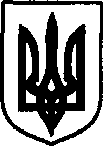 УКРАЇНАДунаєвецька міська рада VII скликанняП Р О Е К Т  Р І Ш Е Н Н Я Дев’ятнадцятої сесії28 лютого 2017 р.                                     Дунаївці	                                                 №-19/2017рПро затвердження Переліку майна комунальної власності Дунаєвецької міської ради, що пропонується для відчуження Керуючись пунктом 30 частини першої статті 26, статтею 60 Закону України «Про місцеве самоврядування в Україні», враховуючи клопотання міська радаВИРІШИЛА:1. Затвердити Перелік майна комунальної власності Дунаєвецької міської ради, що пропонується для відчуження (згідно додатку).2. Вважати таким, що втратило чинність рішення шостої сесії VII скликання від 31.03.2016 р. №18-6/2016р.3. Контроль за виконанням даного рішення покласти на постійну комісію з питань житлово-комунального господарства, комунальної власності, промисловості, підприємництва та сфери послуг (голова комісії Л.Красовська).Міський голова                                                                                                                   В.ЗаяцьУКРАЇНАДунаєвецька міська рада VII скликанняП Р О Е К Т  Р І Ш Е Н Н Я Дев’ятнадцятої сесії28 лютого 2017 р.                                     Дунаївці	                                                 №-19/2017рПро затвердження Переліку майна комунальної власності Дунаєвецької міської ради, що пропонується для передачі в орендуКеруючись пунктом 30 частини першої статті 26, статтею 60 Закону України «Про місцеве самоврядування в Україні», враховуючи клопотання комунальної установи Дунаєвецької міської ради «Дунаєвецька міська бібліотека» від 30.01.17 р. № 01-29/19, комунального підприємства «Міськводоканал» Дунаєвецької міської ради від     31.01.2017 р. №18,  міська рада ВИРІШИЛА:1. Затвердити Перелік майна комунальної власності Дунаєвецької міської ради, що пропонується для передачі в оренду (згідно додатку).2. Вважати такими, що втратили чинність рішення шостої сесії VII скликання від 31.03.2016 р. № 19-6/2016р., рішення одинадцятої сесії VII скликання від 12.08.2016 р. №12-11/2016р.3. Контроль за виконанням даного рішення покласти на постійну комісію з питань житлово-комунального господарства, комунальної власності, промисловості, підприємництва та сфери послуг (голова комісії Л.Красовська).Міський голова                                                                                                            В.ЗаяцьУКРАЇНАДунаєвецька міська рада VII скликання П Р О Е К Т  Р І Ш Е Н Н Я Дев’ятнадцятої сесії28 лютого 2017 р.                                     Дунаївці	                                                №-19/2017рПро оренду майна комунальної власності Дунаєвецької міської радиРозглянувши листи Хмельницької філії ПАТ «Укртелеком»від 18.01.2017р. №10/204, Громадської організації Дунаєвецьке районне товариство інвалідів Всеукраїнської організації інвалідів «Союз організації інвалідів України» від 04.01.2017 р. №1, Дунаєвецького районного товариства батьків, опікунів дітей інвалідів та інвалід дитинства «Надія» від 03.01.2017 р. №1, Хмельницької обласної організації Українського товариства глухих від 05.01.2017 р. №8, приватного підприємця Рапацької Тетяни Миколаївни, комунального підприємства Дунаєвецької районної ради «Редакція газети «Дунаєвецький вісник», Дунаєвецького МЦФЗН «Спорт для всіх», комунальної установи Дунаєвецької міської ради «Міський культурно–мистецький, просвітницький центр» від 30.01.2017 р. № 01-10/21, фінансового управління Дунаєвецької міської ради від 17.02.2017 р. №04-22/63, Дунаєвецької районної організації ветеранів України від 17.02.2017 р. №5, Комунальної установи Дунаєвецької міської ради «Дунаєвецька міська бібліотека» від 30.01.2017 р. №01-29/19, Головного управління держгеокадастру у Хмельницькій області від 21.02.2017 р. №18-22-0.6-2951/2-17, Управління агропромислового розвитку від 16.02.2017р. №01-28/46 відповідно до рішенням сесії міської ради № 13-14/2016 р. від 10.11.2016 р. «Про управління майном власності територіальної громади Дунаєвецької міської ради», керуючись статтями 26,60 Закону України «Про місцеве самоврядування в Україні», Законом України «Про оренду державного та комунального майна» враховуючи пропозиції спільних засідань постійних комісій від 23.02.2017 р. та 27.02.2017 р., міська рада ВИРІШИЛА:1. Затвердити оцінку вартості майна, яке перебуває у власності територіальної громади, а саме:- нежитлове, вбудоване приміщення площею 19,7 кв.м., яке розташоване на 1-му поверсі 2-во поверхової нежитлової будівлі, яка знаходиться за адресою: Хмельницька обл., Дунаєвецький р-н, с. Голозубинці, вул. Шевченка, буд. 16 в розмірі 7567 (сім тисяч п’ятсот шістдесять сім) грн. без урахування ПДВ;- нежитлове, вбудоване приміщення площею 30,0 кв.м., яке розташоване на 1-му поверсі 2-во поверхової нежитлової будівлі, яка знаходиться за адресою: Хмельницька обл., Дунаєвецький р-н, с. Гірчична, вул. Центральна, буд. 18 в розмірі 13200 (тринадцять тисяч двісті) грн. без урахування ПДВ;- нежитлове, вбудоване приміщення площею 12,0 кв.м., яке розташоване на 1-му поверсі 1-ноповерхової нежитлової будівлі, яка знаходиться за адресою: Хмельницька обл., Дунаєвецький р-н, с. Держанівка, вул. Центральна, буд. 41 в розмірі 4800,00 (чотири тисячі вісімсот) грн. без урахування ПДВ;- нежитлове, вбудоване приміщення площею 14,2 кв.м., яке розташоване на 1-му поверсі 1-но поверхової нежитлової будівлі, яка знаходиться за адресою: Хмельницька обл., Дунаєвецький р-н, с. Рахнівка, вул. Шкільна, буд. 6 в розмірі 6248 (шість тисяч двісті сорок вісім) грн. без урахування ПДВ;- нежитлові, вбудовані приміщення площею 12,0 кв.м., які розташовані на 1-му поверсі 1-но поверхової нежитлової будівлі, яка знаходиться за адресою: Хмельницька обл., Дунаєвецький р-н, с. Лисець, вул. Затонського, буд. 70 в розмірі 4800 (чотири тисячі вісімсот) грн. без урахування ПДВ;- нежитлове, вбудоване приміщення площею 18,0 кв.м., яке розташоване на 1-му поверсі 1-но поверхової нежитлової будівлі, яка знаходиться за адресою: Хмельницька обл., Дунаєвецький р-н, с. В. Кужелева, вул. Підгірна, буд. 3 в розмірі 6913 (шість тисяч дев’ятсот тринадцять) грн. без урахування ПДВ;- нежитлове, вбудоване приміщення площею 12,2 кв.м., яке розташоване на 1-му поверсі 2-во поверхової нежитлової будівлі, яка знаходиться за адресою: Хмельницька обл., Дунаєвецький р-н, с. Зеленче, вул. Центральна, буд. 30 в розмірі 5660 (п’ять тисяч шістсот шістдесят) грн. без урахування ПДВ;- нежитлове, вбудоване приміщення площею 13,6 кв.м., яке розташоване на 1-му поверсі 1-но поверхової нежитлової будівлі, яка знаходиться за адресою: Хмельницька обл., Дунаєвецький р-н, с. Велика Побійна, вул. І. Франка, буд. 60 в розмірі 5333 (п’ять тисяч триста тридцять три) грн. без урахування ПДВ;- нежитлове, вбудоване приміщення площею 7,7 кв.м., яке розташоване на 1-му поверсі 1-но поверхової нежитлової будівлі, яка знаходиться за адресою: Хмельницька обл., Дунаєвецький р-н, с. Дем'янківці, вул. Гагаріна, буд. 1/1 в розмірі 3080 (три тисячі вісімдесят) грн. без урахування ПДВ;- нежитлове, вбудоване приміщення площею 12,7 кв.м., яке розташоване на 1-му поверсі 1-но поверхової нежитлової будівлі, яка знаходиться за адресою: Хмельницька обл., Дунаєвецький р-н, с. Мала Кужелівка, вул. Героїв Визволителів, буд. 8-А в розмірі 4980 (чотири тисячі дев’ятсот вісімдесят) грн. без урахування ПДВ;- нежитлові, вбудовані приміщення площею 55 кв.м., які розташовані на 1-му поверсі 1-но поверхової нежитлової будівлі, яка знаходиться за адресою: Хмельницька обл., Дунаєвецький р-н, с. Січенці, вул. Шевченка, буд. 15 в розмірі 20240 (двадцять тисяч двісті сорок) грн. без урахування ПДВ;- нежитлове, вбудоване приміщення площею 12,0 кв.м., яке розташоване на 1-му поверсі 2-во поверхової нежитлової будівлі, яка знаходиться за адресою: Хмельницька обл., Дунаєвецький р-н, с. Ганівка, вул. Садова, буд. 15 Б в розмірі 5473 (п’ять тисяч чотириста сімдесят три) грн. без урахування ПДВ;- нежитлове, вбудоване приміщення площею 21,2 кв.м., яке розташоване на 1-му поверсі 1-но поверхової нежитлової будівлі, яка знаходиться за адресою: Хмельницька обл., Дунаєвецький р-н, с. Сивороги, вул. Леніна, буд. 51 в розмірі 7973 (сім тисяч дев’ятсот сімдесят три) грн. без урахування ПДВ;- нежитлова будівля (магазин) загальною площею 133,4 кв.м., яка знаходиться  за адресою: Хмельницька обл., Дунаєвецький р-н, с. Січинці,  вул. Молодіжна, 1  в розмірі 46660,0 (сорок шість тисяч шістсот шістдесят) грн.  без урахування ПДВ;- частина нежитлового приміщення загальною площею 97,7, яка знаходиться за адресою: м. Дунаївці, вул. Дунайгородська, 2  в розмірі 224044 (двісті двадцять чотири тисячі сорок чотири) грн.  без урахування ПДВ;- нежитлова будівля теплиці загальною площею 392,8 м2, яка знаходиться за адресою: м. Дунаївці вул. Горького, 15 в розмірі 28625,0 (двадцять вісім тисяч шістсот двадцять п’ять) грн. без урахування ПДВ;-частина нежитлового приміщення загальною площею 64,3 м2 , яка знаходиться за адресою м. Дунаївці, вул.. Красінських, 3в розмірі  115244,0 (сто п'ятнадцять тисяч двісті сорок чотори) грн. без урахування  ПДВ;- частина даху водонапірної башти площею 4,0 м2 та одне антено-місце на верхній частині башти, яка знаходиться за адресою: м. Дунаївці вул. Ф. Лендера, 43 б в розмірі 35899,0 (тридцять п’ять тисяч вісімсот дев’яносто дев’ять) грн. без урахування ПДВ.2. Надати в оренду індивідуально визначене нерухоме майно територіальної  громади строком до трьох років, а саме:2.1. Хмельницькій філії ПАТ «УКРТЕЛЕКОМ»:- нежитлові, вбудовані приміщення площею 12,0 кв.м., в с. Лисець, вул. Затонського, буд. 70;- нежитлове, вбудоване приміщення площею 7,7 кв.м., в с. Демянківці, вул. Гагаріна, буд. 1/1;- нежитлове, вбудоване приміщення площею 21,2 кв.м., в с. Сивороги, вул. Леніна, буд. 51;- нежитлове, вбудоване приміщення площею 18,0 кв.м в с. В. Кужелева, вул. Підгірна, буд. 3;- нежитлове, вбудоване приміщення площею 14,2 кв.м., в с. Рахнівка, вул. Шкільна, буд. 6;- нежитлове, вбудоване приміщення площею 13,6 кв.м., в с. Велика Побійна,   вул. І. Франка, буд. 60.2.2.Дунаєвецькому районному товариству інвалідів Всеукраїнської організації інвалідів «Союз організації інвалідів України»:- частину нежитлового приміщення загальною площею 22,96 м2, в м. Дунаївці по вул. Красінських, 12.2.3.Дунаєвецькому районному товариству батьків, опікунів дітей інвалідів та інвалідів дитинства «Надія»:- частину нежитлового приміщення загальною площею 16,06 м2, в  м. Дунаївці по вул. Красінських, 12.2.4.Хмельницькій обласній організації Українського товариства глухих:- частину нежитлового приміщення загальною площею 21,95 м2, в м. Дунаївці по вул. Красінських, 12.2.5. Приватному підприємцю Рапацькій Тетяні Миколаївні:- нежитлову будівлю (магазин) загальною площею 133,4 м2, в с. Січинці,  вул. Молодіжна, 1.2.6. Комунальному підприємству Дунаєвецької районної ради «Редакція газети «Дунаєвецький вісник»:- частину нежитлового приміщення площею 67,5 м2, в м. Дунаївці по вул. Шевченка, 50. 2.7. Фінансовому управлінню Дунаєвецької міської ради:- частину нежитлового приміщення площею 38,78 м2, в м. Дунаївці по вул. Шевченка, 50. 2.8. Дунаєвецькій районній організації ветеранів:- частину нежитлового приміщення площею 19,09 м2, в м. Дунаївці по вул. Шевченка, 50. 2.9. Головному управлінню Держгеокадастру у Хмельницькій обл.:-частина нежитлового приміщення площею 74,91м2 , в м. Дунаївці, вул. Красінських,12.3. Надати в оренду індивідуально визначене нерухоме майно територіальної  громади строком на два місяці, а саме:3.1. Управлінню агропромислового розвитку Дунаєвецької районної державної адміністрації:- частину нежитлового приміщення площею 94,0 м2, в м. Дунаївці по вул. Шевченка, 50. 4. Дати дозвіл на оренду приміщень для розміщення телекомунікаційного обладнання ПАТ «Укртелеком» балансоутримувачем яких є комунальна установа «Міський культурно-мистецький, просвітницький центр», а саме:- нежитлове, вбудоване приміщення площею 19,7 кв.м., в с. Голозубинці, вул. Шевченка, буд. 16;- нежитлове, вбудоване приміщення площею 30,0кв.м., в с. Гірчична, вул. Центральна, буд. 18;- нежитлове, вбудоване приміщення площею 12,0кв.м., в с. Держанівка, вул. Центральна, буд. 41;- нежитлове, вбудоване приміщення площею 12,2 кв.м., в с. Зеленче, вул. Центральна, буд. 30;- нежитлове, вбудоване приміщення площею 12,7 кв.м., в с. Мала Кужелівка, вул. Героїв Визволителів, буд. 8-А;- нежитлове, вбудоване приміщення площею 55 кв.м., с. Січенці, вул. Шевченка, буд. 15;- нежитлове, вбудоване приміщення площею 12,0 кв.м., в с. Ганівка, вул. Садова, буд. 15 Б.5. Дати дозвіл на оренду приміщень балансоутримувачем яких є комунальна установа Дунаєвецької міської ради «Дунаєвецкий міський центр фізичного здоров’я населення «Спорт для всіх», а саме:- частина нежитлових приміщень загальною площею 97,7 кв.м., в м. Дунаївці, вул. Дунайгородська, 2.6. Дати дозвіл на оренду приміщень балансоутримувачем якого є комунальна установа Дунаєвецької міської ради «Дунаєвецька міська бібліотека», а саме:- частину приміщення загальною площею 57,7 м2 в м. Дунаївці, вул. Красінських, 3.7. Відділу з питань економіки, інвестицій та комунального майна апарату виконавчого комітету Дунаєвецької міської ради спільно з балансоутримувачами забезпечити укладення в установленому порядку договорів оренди. 8. Орендну плату нараховувати відповідно до Методики і порядку використання плати за оренду майна територіальної громади.Міський голова 										В. ЗаяцьУКРАЇНАДунаєвецька міська рада VII скликанняП Р О Е К Т  Р І Ш Е Н Н Я Дев’ятнадцятої сесії28 лютого 2017 р.                                     Дунаївці				№-19/2017рПро надання  згоди на передачу майна Розглянувши клопотання комунального підприємства «Міськводоканал» Дунаєвецької міської ради від 01.02.2017 р. №20, комунального підприємства «ЖЕО» Дунаєвецької міської ради 01.02.2017 р. №03-03/23, комунальної установи Дунаєвецької міської ради «Дунаєвецький міський центр фізичного здоров’я населення «Спорт для всіх» 01.02.2017 р. №7, про надання згоди на передачу майна, згоду комунального підприємства Дунаєвецької міської ради «Благоустрій Дунаєвеччини» від 01.02.2017 р. №01-10/09 на таку передачу, з метою раціонального використання техніки, відпоповідно до Положенням «Про основні засади управління об’єктами власності територіальної громади Дунаєвецької міської ради» затвердженого рішенням чотирнадцятої сесії міської ради від 10.11.2016 р. №14-14/2016р., керуючись статтею 26 Закону України «Про місцеве самоврядування в Україні», враховуючи пропозиції спільних засідань постійних комісій від 23.02.2017 р. та 27.02.2017 р., міська радаВИРІШИЛА:1. Надати згоду комунальному підприємству Дунаєвецької міської ради «Благоустрій Дунаєвеччини» на передачу майна комунальному підприємству «Міськводоканал» Дунаєвецької міської ради, а саме терморезисторний зварювальний апарат «Траса - М».2. Надати згоду комунальному підприємству Дунаєвецької міської ради «Благоустрій Дунаєвеччини» на передачу майна комунальному підприємству «ЖЕО» Дунаєвецької міської ради, а саме контейнера для збору твердих побутових відходів в кількості 27 штук на суму 194 130, 00 грн. (з ПДВ).3. Надати згоду комунальному підприємству Дунаєвецької міської ради «Благоустрій Дунаєвеччини» на передачу майна комунальній установі Дунаєвецької міської ради «Дунаєвецький міський центр фізичного здоров’я населення «Спорт для всіх», а саме трактор Husgvarna ТС 130.4. Керівникам комунальних підприємств здійснити прийом-передачу майна згідно чинного законодавства.Міський голова                                								В.Заяць УКРАЇНАДунаєвецька міська рада VII скликанняП Р О Е К Т  Р І Ш Е Н Н Я Дев’ятнадцятої сесії28 лютого 2017 р.                                     Дунаївці	                                                 №-19/2017рПро надання  згоди на безоплатну передачу майна з власності територіальної громади Дунаєвецької міської радиРозглянувши клопотання Маківської сільської ради Маківської сільської об’єднанної територіальної громади Дунаєвецького району Хмельницької області від 30.01.2017 р. №30 та від 30.01.2017 р. №31 про надання згоди на передачу майна, відпоповідно до Положенням «Про основні засади управління об’єктами власності територіальної громади Дунаєвецької міської ради» затвердженого рішенням чотирнадцятої сесії міської ради від 10.11.2016 р. №14-14/2016р., керуючись статтею 26 Закону України «Про місцеве самоврядування в Україні», враховуючи пропозиції спільних засідань постійних комісій від 23.02.2017 р. та 27.02.2017 р., міська радаВИРІШИЛА:1. Надати згоду комунальній установі Дунаєвецької міської ради «Дунаєвецька дитячо-юнацька спортивна школа» Дунаєвецької міської ради на безоплатну передачу майна Маківській сільській раді Маківської сільської об’єднанної територіальної громади Дунаєвецького району Хмельницької області майно згідно додатку 1.2. Надати згоду комунальному закладу Дунаєвецької міської ради «Дунаєвецька дитяча школа мистецтв» на безоплатну передачу майна Маківській сільській раді Маківської сільської об’єднанної територіальної громади Дунаєвецького району Хмельницької області майно згідно додатку 2 та додатку 3.3. Керівникам комунальної установи та комунального закладу  здійснити передачу майна згідно чинного законодавства.4. Контроль за виконанням рішення покласти на постійну комісію з питань житлово-комунального господарства, комунальної власності, промисловості, підприємництва та сфери послуг (голова комісії Л.Красовська).Міський голова 				                                                                       В.ЗаяцьДодаток 1до рішення дев’ятнадцятої сесії міської ради VІІ скликання від 28.02.2017 р. №-19/2017рСекретар міської ради                                                                                  М.ОстровськийДодаток 2до рішення дев’ятнадцятої сесії міської ради VІІ скликання від 28.02.2017 р. №-19/2017рСписок  книг(нотна  література)Секретар міської ради                                                                                  М.ОстровськийДодаток 3до рішення дев’ятнадцятої сесії міської ради VІІ скликання від 28.02.2017 р. №-19/2017рМузичні інструментиСекретар міської ради                                                                                  М.ОстровськийУКРАЇНАДунаєвецька міська рада VII скликанняП Р О Е К Т  Р І Ш Е Н Н Я Дев’ятнадцятої сесії28 лютого 2017 р.                                     Дунаївці	                                                 №-19/2017рПро закріплення майнана праві господарського віданняКеруючись статтею 26 Закону України «Про місцеве самоврядування в Україні», відпоповідно до Положенням «Про основні засади управління об’єктами власності територіальної громади Дунаєвецької міської ради» затвердженого рішенням чотирнадцятої сесії міської ради від 10.11.2016 р. №14-14/2016р., враховуючи пропозиції спільних засідань постійних комісій від 23.02.2017 р. та 27.02.2017 р., міська радаВИРІШИЛА:1. Закріпити на праві господарського відання за комунальним підприємством «ЖЕО» Дунаєвецької міської ради майно, що знаходиться у власності міської ради, а саме:- меморіальний комплекс вартістю 197 800 грн.;- бункер для сортувального цеху вартістю 35 016 грн.;- прес для сортувального цеху – 28 500 грн.;- обладнання для сортувального цеху вартістю 29 820 грн.;- візок транспортний НРГ – 2500ЕVO вартістю 7 314,86 грн.;- конвеєра 3 штуки вартістю 450 000 грн.- автомобіль ІЖ фургон малотоннажний – В, 1994 року випуску вартістю 13 698 грн.2. Закріпити на праві господарського відання за комунальним підприємством теплових мереж Дунаєвецької міської ради майно, що знаходиться у власності міської ради, а саме:- димосос радіальний вартістю 7900 грн.3. Закріпити на праві господарського відання за комунальним підприємством «Міськводоканал» Дунаєвецької міської ради майно, що знаходиться у власності міської ради, а саме:- автомобіль  Peugeot Partner – 249 435 грн.4. Закріпити на праві господарського відання за комунальним підприємством Дунаєвецької міської ради «Благоустрій Дунаєвеччини» майно, що знаходиться у власності міської ради, а саме:- блок PS 485iso – 2 штуки вартістю 700 грн.;- датчик рівня палива ДУ-02 – 2 штуки вартістю 4 860 грн.;- основні засоби (дороги с. Мушкутинці), що знаходяться на балансі та обслуговуванні КП «ЖЕО» Дунаєвецької міської ради.5. Міському голові В.Заяць створити комісію з приймання-передачі майна та затвердити її персональний склад. 6. Комісії здійснити заходи з приймання-передачі майна згідно вимог чинного законодавства.7. Контроль за виконанням рішення покласти на постійну комісію з питань житлово-комунального господарства, комунальної власності, промисловості, підприємництва та сфери послуг (голова комісії Л.Красовська).Міський голова                                                                       	                                   В. ЗаяцьУКРАЇНАДунаєвецька міська рада VII скликанняП Р О Е К Т  Р І Ш Е Н Н Я Дев’ятнадцятої сесії28 лютого 2017 р.                                     Дунаївці	                                                 №-19/2017рПро закріплення майна на праві оперативного управлінняКеруючись статтею 26 Закону України «Про місцеве самоврядування в Україні», відпоповідно до Положення «Про основні засади управління об’єктами власності територіальної громади Дунаєвецької міської ради» затвердженого рішенням чотирнадцятої сесії міської ради від 10.11.2016 р. №14-14/2016р., враховуючи пропозиції спільних засідань постійних комісій від 23.02.2017 р. та 27.02.2017 р., міська радаВИРІШИЛА:Закріпити на праві оперативного управління за управлінням освіти, молоді та спорту Дунаєвецької міської ради приміщення, що знаходиться за адресою: вул. Гагаріна, 16, м. Дунаївці.Управлінню освіти, молоді та спорту Дунаєвецької  міської ради забезпечити приймання приміщення згідно акту приймання-передачі.Контроль за виконанням рішення  покласти на відділ економіки інвестицій та комунального майна апарату виконавчого комітету міської ради (начальник відділу Ю.Горний).Міський голова                                								В.Заяць   УКРАЇНАДунаєвецька міська рада VII скликанняП Р О Е К Т  Р І Ш Е Н Н Я Дев’ятнадцятої сесії28 лютого 2017 р.                                     Дунаївці	                                                 №-19/2017рПро внесення змін до рішення чотирнадцятої сесії міської ради VІІ скликання від 10.11.2016 р. №26-14/2016р «Про затвердження структури комунальних установ та закладів комунальної власності Дунаєвецької міської ради»Керуючись статтею 26 Закону України «Про місцеве самоврядування в Україні», розглянувши лист комунального закладу Дунаєвецької міської ради «Центр первинної медико-санітарної допомоги» від 02.02.2017р. №56 , міська радаВИРІШИЛА:1. Внести зміни до рішення чотирнадцятої сесії міської ради VІІ скликання від 10.11.2016 р. №26-14/2016р «Про затвердження структури комунальних установ та закладів комунальної власності Дунаєвецької міської ради», а саме додаток 2 викласти в новій редакції3. Підпункти 4-6, 8, 10, 11 додатку 2 втрачають чинність з 01.01.2017 р.4. Контроль  за виконанням рішення  покласти на постійну комісію з питань освіти, культури, охорони здоров’я, фізкультури, спорту та соціального захисту населення (голова комісії Р.Жовнір).Міський голова                                				           			            В.ЗаяцьДодаток 2Нова редакціядодаткуЗАТВЕРДЖЕНО:рішення чотирнадцятої сесії Дунаєвецької міської ради VІІ скликаннявід 10.11.2016 р.№-14/2016рСтруктуракомунального закладу Дунаєвецької міської ради «Центр первинної медико-санітарної допомоги»Секретар міської ради                                                                                    М.ОстровськийУКРАЇНАДунаєвецька міська рада VII скликанняП Р О Е К Т  Р І Ш Е Н Н Я Дев’ятнадцятої сесії28 лютого 2017 р.                                     Дунаївці	                                              №-19/2017рПро внесення змін до рішення третьої (позачергової) сесії міської ради VІІ скликання від 05.01.2016 року №2-3/2016р «Про створення юридичних осіб, як  виконавчих органів міської ради»Керуючись статтею 54 Закону України «Про місцеве самоврядування в Україні», міська радаВИРІШИЛА:1. Внести зміни до рішення третьої (позачергової) сесії міської ради VІІ скликання від 05.01.2016 року №2-3/2016р «Про створення юридичних осіб, як  виконавчих органів міської ради», а саме:додаток до пункту 1 рішення «Положення про фінансове управліня Дунаєвецької міської ради» викласти у новій редакції, додаток 1 до пункту 2 рішення «Положення про управліня освіти, молоді та спорту Дунаєвецької міської ради» викласти у новій редакції.2. Інформацію про  нове місцезнаходження фінансового управління Дунаєвецької міської ради та управліня освіти, молоді та спорту Дунаєвецької міської ради надати реєстратору юридичних та фізичних осіб-підприємців для внесення змін.  Міський голова        									В.ЗаяцьДодаток 1рішення дев’ятнадцятої сесіїДунаєвецької міської радивід 28.02.2017 р.№-19/2017 р.Нова редакція Додаток 1рішення третьої (позачергової)  сесіїДунаєвецької міської ради від 05 січня 2016 року № 2-3/2016рПОЛОЖЕННЯпро фінансове управлінняДунаєвецької міської ради1. Загальні положення1.1. Фінансове управління міської ради (далі – управління) утворено Дунаєвецькою міською радою. Юридична адреса: 32400, Хмельницька обл., Дунаєвецький р-н, м. Дунаївці,        вул. Шевченка, буд.50.1.2. Управління є установою Дунаєвецької міської ради, що утворюється міською радою, є підзвітним та підконтрольним міській раді, та її виконавчому комітету.1.3. Управління в своїй діяльності керується Конституцією України, Бюджетним та Податковим кодексами України, законами України, Указами Президента України, постановами Верховної ради, Кабінету Міністрів України, наказами Мінфіну, рішеннями міської ради, її виконавчого комітету, розпорядженнями міського голови прийнятими у межах їх компетенції , а також цим Положенням.2. Завдання та повноваження Управління:2.1. Основними завданнями управління є:1) забезпечення реалізації державної бюджетної політики на території Дунаєвецької міської ради;2) складання розрахунків до проекту міського бюджету і подання на розгляд виконкому та затвердження міською радою; 3) підготовка пропозицій щодо фінансового забезпечення заходів соціально-економічного розвитку Дунаєвецької міської громади;4) розроблення пропозицій з удосконалення методів фінансового і бюджетного планування та фінансування витрат; 5) здійснення контролю за дотриманням підприємствами, установами і організаціями законодавства щодо використання ними бюджетних коштів та коштів цільових фондів, утворених міською радою; 6) здійснення загальної організації та управління виконанням міського бюджету, координація діяльності учасників бюджетного процесу з питань виконання бюджету.2.2. Управління відповідно до покладених на нього завдань:1) розробляє і доводить до головних розпорядників бюджетних коштів інструкції з підготовки бюджетних запитів;2) визначає порядок та термін розроблення бюджетних запитів головними розпорядниками бюджетних коштів;3) проводить на будь якому етапі складання проекту міського бюджету аналіз бюджетного запиту, поданого головним розпорядником бюджетних коштів, щодо його відповідності меті, пріоритетності, а також дієвості та ефективності використання бюджетних коштів;4) приймає рішення про включення бюджетного запиту до пропозиції проекту міського бюджету перед поданням його на розгляд міської (селищної, сільської) ради;5) бере учать у розробленні балансу фінансових ресурсів Дунаєвецької міської ради, аналізує соціально – економічні показники розвитку міста та враховує їх під час складання проекту міського бюджету;6) організовує роботу, пов’язану із складанням проекту міського бюджету, за дорученням керівництва міської ради визначає порядок і терміни подання структурними підрозділами міської ради матеріалів для підготовки проектів міського бюджету;7) забезпечує протягом бюджетного періоду відповідність розпису міського бюджету встановленим бюджетним призначенням;8) здійснює у процесі виконання міського бюджету прогнозування доходів та проводить аналіз доходів;9) організовує виконання міського бюджету, а також разом з органами: державної податкової служби, державної казначейської служби, іншими структурними підрозділами міської ради забезпечує надходження доходів до міського бюджету та вживає заходів для ефективного витрачання бюджетних коштів;10) забезпечує захист фінансових інтересів держави та здійснює у межах своєї компетенції контроль за дотриманням бюджетного законодавства;11) складає розпис доходів і видатків міського бюджету, забезпечує його виконання, готує:- пояснювальну записку про виконання міського бюджету, - зведення планів по мережі, штатах та контингентах установ, що фінансуються з міського бюджету, - пропозиції щодо внесення змін до розпису у межах річних бюджетних призначень, здійснює у встановленому порядку взаємні розрахунки міського бюджету з обласним бюджетом;12) здійснює у встановленому порядку організацію та управління виконання міського бюджету, координує в межах своєї компетенції діяльність учасників бюджетного процесу з питань виконання бюджету;13) проводить моніторинг змін, що вносяться до міського  бюджету;14) розглядає баланси і звіти про виконання міського бюджету та інші фінансові звіти, подані державною казначейською службою та погоджує їх;15) інформує міську раду про стан виконання міського бюджету та подає на затвердження звіт за кожний звітний період (квартал, півріччя, 9 місяців, рік);16) розглядає звернення та готує пропозиції для прийняття рішень про виділення коштів з резервного фонду міського бюджету;17) проводить разом з органами державної податкової служби аналіз стану надходження доходів до міського бюджету, готує пропозиції про доцільність запровадження місцевих податків, зборів, а також пільг;18) готує пропозиції щодо визначення додаткових джерел фінансових ресурсів;19) перевіряє правильність складання і затвердження кошторисів та планів використання коштів установами і організаціями, які фінансуються з міського бюджету;20) аналізує діяльність роботи бюджетних установ міста і подає пропозиції щодо їх вдосконалення;21) розглядає в межах своєї компетенції звернення громадян, підприємств, організацій;22) забезпечує створення належних виробничих та соціально – побутових умов для працівників управління;23) готує та подає міській раді офіційні висновки про перевиконання чи недовиконання дохідної частини загального фонду міського бюджету для прийняття рішення про внесення змін до нього;24) здійснює інші, функції , пов’язані з виконанням покладених на нього завдань.3. Права Управління3.1. Управління має право:1) одержувати в установленому порядку від виконавчих органів міської  ради, державної казначейської служби, державної податкової служби, інших державних органів, підприємств, установ та організацій усіх форм власності інформацію, матеріали та інші документи, необхідні для складання проекту міського бюджету та аналізу його виконання;2) в установленому порядку та у межах своєї компетенції призупиняти бюджетні асигнування відповідно до ст.117 Бюджетного кодексу України та вживати заходів до розпорядників і одержувачів бюджетних коштів за вчинені ними бюджетні правопорушення, передбачені Бюджетним кодексом України;3) залучати фахівців інших структурних підрозділів міської ради, підприємств установ та організацій, об’єднань громадян до розгляду питань, що належать до його компетенції ;4) скликати в установленому порядку наради з питань, що належать до його компетенції .3.2. Управління під час виконання покладених на нього завдань взаємодіє з виконавчими органами міської ради, підприємствами, установами та організаціями а також органами державної податкової служби, державної фінансової інспекції та державної казначейської служби.4. Керівництво Управління4.1. Управління очолює начальник, який призначається на посаду і звільняється з посади міським головою, на конкурсній основі чи за іншою процедурою передбаченою законодавством України.4.2. Начальник управління:1) здійснює керівництво діяльністю управління, несе персональну відповідальність за виконання покладених на управління завдань, визначає ступінь відповідальності своїх підлеглих;2) затверджує положення про структурні підрозділи управління і функціональні обов’язки працівників управління;3) розпоряджається коштами в межах затвердженого кошторису доходів і видатків на утримання управління;4) затверджує розпис доходів і видатків міської бюджету на рік і тимчасовий на відповідний період;5) забезпечує відповідність розпису міського бюджету встановленим бюджетними призначенням;6) призначає на посаду і звільняє робітників та службовців; 7) видає у межах своїх повноважень накази, організовує і контролює їх виконання.9. Управляння утримується за рахунок коштів міського бюджету.10. Витрати на утримання управління визначає міська рада.11. Управління є юридичною особою, має самостійний баланс реєстраційні рахунки в органах Державної казначейської служби, печатку із зображенням Державного Герба України і своїм найменуванням.Начальник фінансового  управлінняДунаєвецької міської ради						           	Т.АбзаловаСекретар міської ради                                                                                     М. ОстровськийДодаток 1рішення дев’ятнадцятої сесіїДунаєвецької міської радивід 28.02.2017 р.№-19/2017 р.Нова редакція Додаток 2         рішення третьої (позачергової)  сесіїДунаєвецької міської ради VІІ скликання від 05 січня 2016 року№ 2-3/2016р.ПОЛОЖЕННЯ
про управління освіти, молоді та спорту Дунаєвецької міської ради  1. Управління освіти, молоді та спорту Дунаєвецької міської ради (далі – Управління ) утворено Дунаєвецькою міською радою. Юридична адреса: 32400, Хмельницька обл., Дунаєвецький р-н, м. Дунаївці,       вул. Гагаріна, буд. 16. 2. Управління є установою Дунаєвецької міської ради, підзвітною управлінню освіти, молоді та спорту Дунаєвецької районної державної адміністрації, Департаменту освіти і науки Хмельницької обласної державної адміністрації та іншим центральним органам виконавчої влади.3. Управління у своїй діяльності керується Конституцією та законами України, актами Президента України, Кабінету Міністрів України, наказами Міністерства освіти та науки України, Департаменту освіти і науки Хмельницької обласної державної адміністрації, інших центральних органів виконавчої влади, розпорядженнями голів обласної та районної державних адміністрацій, рішеннями Дунаєвецької районної ради та Дунаєвецької міської ради, а також цим Положенням.4. У межах своїх повноважень Управління організовує виконання актів законодавства у сфері освіти, інновацій, інтелектуальної власності, молоді, фізичної культури та спорту, здійснює контроль за їх реалізацією. 5. Основними завданнями Управління є: 	5.1. Участь у забезпеченні реалізації на території Дунаєвецької міської ради державної політики у сфері освіти, наукової, інноваційної діяльності, трансферу технологій, інтелектуальної власності, молоді, фізичної культури та спорту;5.2. Забезпечення розвитку системи освіти з метою формування гармонійно розвиненої, соціально активної, творчої особистості;5.3. Визначення потреб, розроблення пропозицій щодо розвитку та удосконалення мережі навчальних закладів;5.4. Створення в межах своїх повноважень умов для реалізації рівних прав громадян України на освіту, соціальний захист дітей дошкільного та шкільного віку, педагогічних, інших працівників закладів та установ освіти, молоді та спорту;5.5. Створення умов для здобуття громадянами повної загальної середньої освіти, в тому числі,  шляхом індивідуального, інклюзивного та екстернатного навчання відповідно до освітніх потреб особистості та її індивідуальних здібностей і можливостей;5.6. Забезпечення розвитку освітнього, творчого (інтелектуального), науково-технічного потенціалу з урахуванням національно-культурних, соціально-економічних, екологічних, демографічних та інших особливостей регіону;5.7. Здійснення контролю за дотриманням актів законодавства з питань освіти, молоді та спорту, виконанням навчальними закладами усіх форм власності державних вимог щодо змісту, рівня та обсягу загальної середньої, дошкільної та  позашкільної освіти, а також за дотриманням актів законодавства у сфері трансферу технологій, інноваційної діяльності та інтелектуальної власності;5.8. Координація діяльності загальноосвітніх, дошкільних та позашкільних закладів, щодо забезпечення  методичного  та господарського  обслуговування закладів освіти, організації роботи з їх нормативного, програмного, кадрового, матеріально-технічного і науково-методичного забезпечення; 5.9. Здійснення атестації навчальних закладів системи  загальної середньої дошкільної та  позашкільної  освіти, розташованих на території Дунаєвецької міської ради, оприлюднення результатів атестації;5.10. Забезпечення моніторингу у сфері  загальної середньої, дошкільної та  позашкільної освіти;5.11. Формування регіональної політики в галузі освіти, впровадження інноваційних заходів та технологій, спрямованих на соціально – економічний розвиток Дунаєвецької міської ради;5.12. Участь у забезпеченні реалізації державної політики у сфері інноваційної діяльності та трансферу технологій;5.13. Сприяння інтеграції вітчизняної освіти у світову систему зі збереженням і захистом національних інтересів;5.14. Забезпечення у межах своїх повноважень розвитку різних форм позашкільної освіти, в тому числі за місцем проживання дітей, формування програм розвитку позашкільної освіти, спрямованих на творчий розвиток особистості, виявлення та підтримку обдарованих дітей, талановитої молоді, здійснення навчально-методичного керівництва із зазначених питань;5.15. Організація оздоровлення, відпочинку і дозвілля дітей та молоді, розвитку фізичної культури та спорту;5.16. Сприяння розвитку видів спорту, визнаних в Україні;5.17. Організація і проведення фізкультурно-спортивних заходів серед широких верств населення, залучення їх до занять фізичною культурою та спортом, забезпечення пропаганди здорового способу життя;5.18. Сприяння громадським організаціям фізкультурно-спортивної спрямованості молодіжним, дитячим та іншим громадським організаціям у проведенні ними роботи з питань молоді, фізичної культури та спорту;5.19. Участь у підготовці пропозицій до проектів програм соціально-економічного та культурного розвитку Дунаєвецької міської ради. 6. Управління відповідно до покладених на нього завдань: 6.1. Здійснює керівництво і контролює діяльність освітніх закладів та установ Дунаєвецької міської ради;6.2. Аналізує стан освіти, в тому числі позашкільної, фізичної культури та спорту, організовує та контролює розробку програм їх розвитку, бере участь у прогнозуванні потреб Дунаєвецької міської ради у фахівцях різних професій та спеціальностей для системи освіти, інноваційної діяльності та інтелектуальної власності, у формуванні регіонального замовлення на їх підготовку, координує роботу між загальноосвітніми, дошкільними та позашкільними  навчальними закладами, установами та  організаціями  з укладанням договорів про підготовку робітничих кадрів;6.3. Сприяє розвитку мережі  загальноосвітніх, дошкільних та позашкільних  навчальних закладів в Дунаєвецькій міській раді, утворює в межах своїх повноважень навчальні заклади або вносить в установленому порядку пропозиції щодо їх утворення, реорганізації та ліквідації, створення освітніх округів тощо;6.4. Вносить Дунаєвецькій міській раді, Дунаєвецькій райдержадміністрації, Департаменту освіти і науки Хмельницької обласної державної адміністрації, та іншим центральним органам виконавчої влади пропозиції щодо впорядкування мережі навчальних закладів відповідно до форми власності навчального закладу;6.5. Організовує роботу з  державної атестації загальноосвітніх, дошкільних та позашкільних навчальних закладів, розміщених на території Дунаєвецької міської ради;6.6. Проводить атестацію педагогічних працівників і керівних кадрів загальноосвітніх, дошкільних та позашкільних  навчальних закладів, усіх форм власності, здійснює ведення обліку і складання звітів з цих питань у межах своєї компетенції; 6.7. Бере в установленому порядку участь в укладанні та припиненні дії контрактів з керівниками загальноосвітніх, дошкільних та позашкільних  навчальних закладів, що перебувають у підпорядкуванні Дунаєвецької міської  ради;6.8. Аналізує стан виконання керівниками загальноосвітніх, дошкільних та позашкільних  навчальних закладів, умов контрактів і вносить пропозиції щодо встановлення (скорочення, продовження) терміну дії або розірвання (припинення дії) укладених контрактів;6.9. Вживає заходи із забезпечення навчальними закладами належного рівня дошкільної, позашкільної, загальної та середньої освіти, організовує їх навчально-методичне й інформаційне забезпечення, сприяє підвищенню кваліфікації та розвитку творчості педагогічних працівників;6.10. Забезпечує в межах своїх повноважень виконання актів законодавства щодо всебічного розвитку та функціонування української мови як державної та мов національних меншин, створення належних умов для розвитку національної освіти та освіти національних меншин; впроваджує в практику освітні та наукові програми відродження та розвитку національної культури, національних традицій Українського народу і національних меншин України;6.11. Впроваджує в практику рекомендовані Міністерство освіти і науки України нові освітні програми та інші педагогічні розробки, визначає регіональний компонент у змісті освіти;6.12. Вносить на розгляд Департаменту освіти і науки Хмельницької обласної державної адміністрації пропозиції щодо запровадження експериментальних навчальних планів загальноосвітніх, дошкільних та позашкільних  навчальних закладів, нових освітніх програм, педагогічних новацій і технологій та надання навчальним закладам статусу експериментальних;6.13. Формує замовлення на навчально-методичну літературу, бланки звітності та документи про освіту;6.14. Організовує доставку підручників для забезпечення ними учнів загальноосвітніх навчальних закладів;6.15. Залучає до реалізації освітніх програм творчі спілки, національно-культурні товариства, громадські організації (зокрема дитячі і молодіжні), що зареєстровані у порядку, визначеному законодавством;6.16. Проводить роботу, спрямовану на виявлення, підтримку і розвиток обдарованих дітей, організовує проведення серед учнів таких заходів, як олімпіади, змагання, конкурси, спартакіади, турніри, виставки, фестивалі творчості, конференції, форуми, інші заходи, спрямовані на підвищення культурно-освітнього та загального фізичного рівня дітей і молоді;6.17. Сприяє відповідним підрозділам органів внутрішніх справ, поліції та соціальним службам у запобіганні дитячій бездоглядності та попередженні вчинення правопорушень серед неповнолітніх;6.18. Організовує діяльність психологічної служби та педагогічного патронажу в системі освіти;6.19. Розробляє пропозиції щодо встановлення нормативів бюджетних асигнувань на утримання загальноосвітніх, дошкільних та позашкільних  навчальних закладів та соціальний захист учасників навчально-виховного і наукового процесу;6.20. Контролює використання капітальних вкладень і сприяє раціональному розміщенню нового будівництва об'єктів освіти, погоджує проекти будівництва навчальних закладів та установ освіти;6.21. Сприяє активізації творчості та винахідницької діяльності, забезпечує в межах своїх повноважень виконання актів законодавства з питань інноваційної діяльності та інтелектуальної власності, створює належні умови для впровадження у практику нових технологій та їх складових частин, виходячи з потреб Дунаєвецької міської ради, вживає заходів для забезпечення  захисту прав інтелектуальної власності, а також інтересів держави і суспільства; 6.22. Сприяє розвитку діючих та створенню нових форм науково-технічної, науково-технологічної та інноваційної діяльності, тощо; 6.23. Вживає у межах своєї компетенції заходи щодо поліпшення матеріальних та житлових умов працівників освіти, організації їх медичного та побутового обслуговування;6.24. Розглядає питання та вносить державним органам, Дунаєвецькій міській  раді та іншим установам в установленому порядку пропозиції щодо відзначення працівників освіти, сфери наукової, інноваційної діяльності, інтелектуальної власності державними нагородами, запроваджує інші форми морального і матеріального стимулювання їх праці;  6.25. Готує та в установленому порядку подає статистичну звітність про стан і розвиток освіти, реалізації інноваційних проектів;6.26. Подає пропозиції щодо налагодження міжнародного і наукового співробітництва, залучення іноземних інвестицій;6.27. Забезпечує в установленому порядку поширення інформації про матеріально – технічні потреби з метою залучення інвестицій; 6.28. Бере участь у межах своїх повноважень в організації виставково-ярмаркових заходів;6.29. Координує роботу загальноосвітніх, дошкільних,  позашкільних  навчальних закладів та установ спорту незалежно від їх підпорядкування і форм власності з питань, спрямованих на реалізацію державної політики в галузі освіти;6.30. Готує пропозиції до проектів державних цільових, галузевих та регіональних програм поліпшення становища освіти, дітей і молоді, відпочинку та дозвілля дітей і молоді, розвитку фізичної культури та спорту, забезпечує їх виконання; 6.31. Розробляє і подає на розгляд Дунаєвецькій міській раді пропозиції до проектів фінансування та матеріально-технічного забезпечення виконання програм і здійснення заходів, спрямованих на поліпшення становища освіти, дітей і молоді, розвиток фізичної культури та спорту; 6.32. Готує пропозиції стосовно вдосконалення нормативно-правової бази з питань, що належать до його компетенції, і вносить їх в установленому порядку на розгляд Дунаєвецькій міській раді, райдержадміністрації, Департаменту освіти і науки Хмельницької обласної державної адміністрації;6.33. Сприяє в межах своїх повноважень виконанню програм (проектів), розроблених молодіжними,  дитячими та іншими громадськими організаціями;6.34. Координує в межах своїх повноважень здійснення заходів, 
спрямованих на організацію оздоровлення, відпочинку та дозвілля дітей і молоді, виконує відповідні програми, сприяє збереженню та розвитку мережі дитячих оздоровчих закладів, здійснює координацію діяльності і контроль за організацією виїзду груп дітей на відпочинок та оздоровлення за кордон;6.35. Разом з органами охорони здоров'я здійснює загальний контроль за охороною здоров'я дітей і проведенням оздоровчих заходів, створенням безпечних умов для навчання і праці учасників навчально-виховного процесу, вживає заходи щодо утвердження здорового способу життя у дитячому та молодіжному середовищі, проводить інформаційно-просвітницьку роботу щодо протидії поширенню соціально-небезпечних хвороб серед дітей та молоді;6.36. Забезпечує в межах своїх повноважень організацію і сприяє активізації фізкультурно-оздоровчої роботи у навчально-виховній, виробничій та соціально-побутовій сфері, розвитку самодіяльного масового спорту, спорту ветеранів;6.37. Здійснює контроль за діяльністю спортивних шкіл;6.38. Затверджує положення про змагання та проводить навчально-тренувальні збори  та змагання у межах коштів, виділених на розвиток фізичної культури та спорту;6.39. Комплектує склад збірних команд за видами спорту, забезпечує організацію підготовки та участі спортсменів у змаганнях усіх рівнів, сприяє розв’язанню житлово-побутових проблем і створенню максимально сприятливих умов для тренувань;6.40. Контролює та сприяє розвитку мережі центрів фізичного здоров’я населення «Спорт для всіх», здійснює контроль за їх діяльністю;6.41. Здійснює контроль за дотриманням організаціями фізкультурно-спортивної, молодіжної спрямованості законодавства з питань соціального захисту молоді, фізичної культури та спорту, стандартів спортивної класифікації; 6.42. Вивчає, узагальнює та поширює передовий досвід роботи з питань освіти, молоді, фізичної культури і спорту, проводить методичні і науково-практичні семінари, конференції та інші заходи;6.43. Вносить подання для реєстрації в області спортивних рекордів і досягнень, встановлених спортсменами;6.44. Порушує у встановленому порядку клопотання про відзначення спортсменів, тренерів і працівників сфери фізичної культури та спорту державними нагородами, присвоєння їм спортивних звань, а також про призначення відповідних стипендій;6.45. Вивчає потребу у фахівцях для організації роботи з питань фізичної культури та спорту, організовує підвищення їх кваліфікації;6.46. Сприяє залученню коштів підприємств, установ та 
організацій для соціальної підтримки молоді, розвитку фізичної культури та спорту;6.47. Взаємодіє з місцевими осередками громадських організацій 
фізкультурно-спортивної спрямованості згідно з укладеними договорами; 6.48. Вживає в межах своїх повноважень заходи для забезпечення 
медичного і диспансерного обстеження спортсменів ( учнів );6.49. Забезпечує в межах своїх повноважень здійснення заходів 
щодо активізації міжнародного співробітництва з питань, що 
належать до його компетенції;6.50. Здійснює контроль за технічним станом, ефективністю і 
цільовим використанням спортивних об'єктів, що належать до сфери 
Управління;6.51. Проводить серед населення інформаційну, роз'яснювальну та 
пропагандистську роботу, зокрема через друковані та аудіовізуальні 
засоби масової інформації, з питань, що належать до його 
компетенції, провадить в установленому порядку рекламну та 
видавничу діяльність;6.52. Забезпечує в межах своїх повноважень реалізацію державної 
політики стосовно державної таємниці, здійснення контролю за її 
збереженням у Управлінні;6.53. Сприяє збереженню та вдосконаленню мережі дитячо-юнацьких спортивних шкіл усіх типів, спеціалізованих навчальних закладів спортивного профілю, забезпечує та контролює організацію навчально-тренувального процесу та сприяє створенню нових спортивних шкіл та відділень за видами спорту, планує розвиток пріоритетних видів спорту в Дунаєвецькій міській  раді;6.54. Сприяє кадровому комплектуванню та зміцненню матеріально-технічної бази фізкультурно-спортивних закладів;6.55. Здійснює заходи, спрямовані на пропагування сімейних цінностей, підвищення рівня правової обізнаності батьків і дітей;6.56. Вживає в межах своїх повноважень заходи для утвердження здорового способу життя у молодіжному середовищі, проводить інформаційно-просвітницьку роботу щодо протидії поширенню соціально небезпечних хвороб серед дітей і молоді; 6.57. Забезпечує формування та затвердження календарних планів проведення спортивних змагань та навчально-тренувальних зборів відповідно до єдиного календарного плану фізкультурно-оздоровчих та спортивних заходів; організацію та проведення заходів, передбачених календарними планами фізкультурно-оздоровчих та спортивних заходів, у межах коштів, виділених на розвиток фізичної культури та спорту;6.58. Здійснює в межах своїх повноважень заходи щодо соціального захисту спортсменів ( учнів ), ветеранів спорту, тренерів, інших фахівців з фізичної культури та спорту;6.59. Вносить пропозиції до проекту бюджету Дунаєвецької міської ради,  забезпечує ефективне і цільове використання відповідних бюджетних коштів;6.60. Розробляє проекти рішень Дунаєвецької міської ради,  у визначених законом випадках – проекти нормативно-правових актів з питань реалізації галузевих повноважень та подає їх на державну реєстрацію у встановленому порядку;6.61. Бере участь у межах компетенції у погодженні проектів нормативно-правових актів, розроблених іншими органами виконавчої влади, органами місцевого самоврядування;6.62. Бере участь у межах компетенції у розробленні проектів рішень Дунаєвецької міської ради; 6.63. Бере участь у підготовці звітів голови Дунаєвецької міської ради з питань освіти, молоді та спорту для їх розгляду на сесії Дунаєвецької міської ради;6.64. Готує самостійно або разом з іншими  підрозділами інформаційні та аналітичні матеріали для подання голові Дунаєвецької міської ради;6.65. Забезпечує здійснення заходів щодо запобігання і протидії корупції, тощо;6.66. Готує ( бере участь у підготовці) проекти угод, договорів, меморандумів, протоколів зустрічей делегацій і робочих груп у межах своїх повноважень;6.67. Розглядає в установленому законодавством порядку звернення громадян;6.68. Опрацьовує запити і звернення народних депутатів України та депутатів відповідних рад;6.69. Забезпечує доступ до публічної інформації, розпорядником якої є;6.70. Інформує населення про стан здійснення визначених законом повноважень;6.71. Здійснює повноваження, делеговані органами місцевого самоврядування;6.72. Забезпечує у межах своїх повноважень виконання завдань мобілізаційної підготовки, цивільного захисту населення, дотримання вимог законодавства з охорони праці, пожежної безпеки;6.73. Організовує роботу з укомплектування, зберігання, обліку та використання архівних документів;6.74. Забезпечує у межах своїх повноважень реалізацію державної політики стосовно захисту інформації з обмеженим доступом;6.75. Бере участь у вирішенні відповідно до законодавства колективних трудових спорів (конфліктів);6.76. Забезпечує захист персональних даних;6.77. Здійснює інші передбачені законом повноваження.7. Управління має право:7.1.	Одержувати в установленому порядку від місцевих органів виконавчої влади, органів місцевого самоврядування, а також підприємств, установ та організацій інформацію і матеріали, необхідні для виконання покладених на нього завдань;7.2.	Проводити конференції, семінари, наради з питань, що належать до його компетенції;7.3.	Вносити до Департаменту освіти і науки Хмельницької обласної державної адміністрації пропозиції з питань удосконалення законодавства та змісту освіти, організації навчально-виховного процесу, поліпшення навчально-методичного забезпечення навчальних закладів;7.4.	За дорученням голови Дунаєвецької міської ради утворювати координаційні ради, експертні та робочі групи для науково-організаційного супроводу виконання державних цільових програм і проектів, залучати (з укладенням контрактів, договорів) спеціалістів до роботи в цих комісіях (групах), а також для надання консультацій, проведення аналізу стану і складання прогнозів розвитку освітнього, наукового, інноваційного та творчого (інтелектуального) потенціалу;7.5.	Створювати авторські колективи для підготовки регіональних посібників і за погодженням з Міністерство освіти і науки України впроваджувати їх у практику.7.6.	Організовувати випуск видань інформаційного та науково-методичного характеру;7.7.	Залучати до розгляду питань освіти працівників інших підрозділів Дунаєвецької міської ради, органів місцевого самоврядування, підприємств, установ та організацій (за погодженням з їх керівниками) для розгляду питань, що належать до його компетенції;7.8.	Укладати в установленому порядку угоди про співпрацю, встановлювати прямі зв'язки з управліннями, навчальними закладами, науковими установами в тому числі зарубіжних країн, міжнародними організаціями, фондами тощо;7.9.	Представляти в установленому порядку інтереси Управління в судових органах під час розгляду спірних питань, що належать до його компетенції;7.10. Взаємодіяти у процесі виконання покладених на нього завдань з іншими  підрозділами Дунаєвецької міської ради, органами місцевого самоврядування, підприємствами, установами та організаціями, об'єднаннями громадян, тощо.8. Управління очолює начальник, якого призначає на посаду та звільняє з посади голова Дунаєвецької міської ради за погодженням з заступником Хмельницької обласної державної адміністрації та Департаментом освіти і науки Хмельницької обласної державної адміністрації. 9. Начальник управління:9.1. Здійснює керівництво Управлінням, несе персональну відповідальність за організацію та результати його діяльності, сприяє створенню належних умов праці;9.2. Подає на затвердження голові Дунаєвецької міської ради положення про Управління та  його структуру;9.3. Затверджує положення про структурні підрозділи Управління;9.4. Затверджує посадові інструкції працівників Управління та його підрозділів,  розподіляє обов'язки між ними;9.5. Планує роботу Управління, вносить пропозиції щодо формування планів роботи Дунаєвецької міської ради;9.6. Вживає заходів до удосконалення організації та підвищення ефективності роботи Управління;9.7. Звітує перед головою Дунаєвецької міської ради  про виконання покладених на Управління завдань та затверджених планів роботи; відповідає за виконання покладених на Управління завдань з реалізації державної політики у сфері освіти, наукової, інноваційної діяльності, інтелектуальної власності, молоді, фізичної культури та спорту;9.8. Може входити до складу колегії райдержадміністрації; 9.9. Вносить пропозиції щодо розгляду на засіданнях колегії питань, що належать до компетенції Управління, та розробляє проекти відповідних рішень;9.10. Бере участь у засіданнях Дунаєвецької міської ради;9.11. Представляє інтереси Управління у взаємовідносинах з іншими  підрозділами Дунаєвецької міської ради, райдержадміністрації, Департаментом освіти і науки Хмельницької обласної державної адміністрації, іншими центральними органами виконавчої влади, органами місцевого самоврядування, підприємствами, установами та організаціями - за дорученням керівництва Дунаєвецької міської ради об’єднаної територіальної громади; 9.12. Видає у межах своїх повноважень накази, організовує контроль за їх виконанням : Накази начальника управління освіти, молоді та спорту Дунаєвецької міської ради, видані у межах його повноважень, є обов'язковими до виконання загальноосвітніми, дошкільними та позашкільними  навчальними  закладами; Накази начальника управління освіти, молоді та спорту Дунаєвецької міської ради, що суперечать Конституції та законам України, актам Президента України, Кабінету Міністрів України, міністерств, інших центральних органів виконавчої влади, можуть бути скасовані головою Дунаєвецької міської ради або директором Департаменту освіти і науки Хмельницької обласної державної адміністрації;9.13. Подає на затвердження голові Дунаєвецької міської ради проекти кошторису та штатного розпису Управління в межах визначеної граничної чисельності та фонду оплати праці його працівників;9.14. Розпоряджається коштами у межах затвердженого головою Дунаєвецької міської ради кошторису; є головним розпорядником коштів підпорядкованих управлінню установ та закладів;9.15. Здійснює добір кадрів;9.16. Організовує роботу з підвищення рівня професійної компетентності посадових осіб Управління; 9.17. Призначає на посаду та звільняє з посади у порядку, передбаченому законодавством про службу в органах місцевого самоврядування   посадових осіб;  - призначає на посади та звільняє з посад у порядку передбаченому законодавством про працю працівників Управління, які не є посадовими особами органа   місцевого самоврядування; - призначає на посади та звільняє з посад у порядку передбаченому законодавством про працю керівників загальноосвітніх, дошкільних та позашкільних  навчальних закладів на контрактній основі за погодженням з Дунаєвецькою міською радою,  відповідно до рішення  сесії; - здійснює прийняття та звільнення педагогічних працівників загальноосвітніх навчальних закладів та погоджує прийняття педпрацівників дошкільних та позашкільних установ; - заохочує та накладає дисциплінарні стягнення на працівників Управління, керівників загальноосвітніх, дошкільних та позашкільних  навчальних закладів;9.18. Проводить особистий прийом громадян з питань, що належать до повноважень Управління;9.19. Забезпечує дотримання працівниками Управління правил внутрішнього трудового розпорядку та виконавської дисципліни; забезпечує в межах своїх повноважень збереження інформації з обмеженим доступом;9.20. Здійснює інші повноваження, визначені законодавством.10. Для узгодженого вирішення питань, що належать до компетенції Управління, в Управлінні утворюється колегія у складі начальника Управління (голова колегії),  заступника, заступника – начальника відділу, а також інших відповідальних працівників Управління. До складу колегії можуть входити керівники інших місцевих органів виконавчої влади, освітніх закладів, підприємств, установ та організацій, а також у встановленому порядку інші особи. Засідання колегії проводяться в міру потреби, але не рідше ніж один раз на квартал. Рішення колегії затверджуються наказами начальника Управління.11. Начальник Управління може мати заступника, заступника – начальника відділу, начальників відділів, які призначаються на посаду та звільняються з посади головою Дунаєвецької міської ради за поданням начальника Управління та погодженням з Департаментом освіти і науки Хмельницької обласної державної адміністрації.12. З метою забезпечення належного функціонування закладів та установ освіти при Управлінні освіти, молоді та спорту Дунаєвецької міської ради в складі функціонують методичний кабінет, централізована бухгалтерія, група централізованого забезпечення  закладів освіти, центр позашкільної освіти  та психолого-медико-педагогічна консультація та ін.13. Виходячи з потреб забезпечення належного функціонування закладів та установ освіти, молоді та спорту при Управлінні можуть утворюватися підрозділи (групи, творчі лабораторії, видавничі центри, інші підрозділи, які функціонують в тому числі і на госпрозрахунковій основі).14. Для розгляду наукових рекомендацій та пропозицій щодо визначення реалізації основних напрямів діяльності Управління, обговорення найважливіших програм і вирішення інших питань при Управлінні можуть утворюватися ради та комісії у складі висококваліфікованих та досвідчених спеціалістів. Склад ради і комісій та положення про них затверджує голова Дунаєвецької міської ради за поданням начальника Управління.15. Управління утримується за рахунок коштів місцевого, державного бюджету.Граничну чисельність, фонд оплати праці працівників Управління та видатки на їх утримання визначає голова Дунаєвецької міської ради у межах виділених асигнувань та затвердженої для Дунаєвецької міської ради граничної чисельності працівників. Кошторис, штатний розпис Управління затверджується головою Дунаєвецької міської ради.16. Управління освіти,  молоді та спорту Дунаєвецької міської ради є юридичною особою, має печатку із зображенням Державного Герба України та своїм найменуванням, власні бланки, рахунки в органах Державної казначейської служби України. Начальник управління освіти, молодіта спорту Дунаєвецької міської ради				                            В. КолісникСекретар міської ради                                                                                     М. ОстровськийУКРАЇНАДунаєвецька міська рада VII скликанняП Р О Е К Т  Р І Ш Е Н Н Я Дев’ятнадцятої сесії28 лютого 2017 р.                                     Дунаївці	                                                 №-19/2017рПро зміну юридичної адреси та  місцязнаходження Дунаєвецької міської ради Керуючись статті 26 Закону України  «Про місцеве самоврядування в Україні», міська рада:ВИРІШИЛА1. Змінити юридичну адресу та місцезнаходження Дунаєвецької міської ради з «32400, Хмельницька область, Дунаєвецький район, місто Дунаївці, вулиця Гагаріна, будинок 16»  на  «32400, Хмельницька область, Дунаєвецький район, місто Дунаївці, вулиця Шевченка, будинок 50».2. Інформацію про юридичну адресу та нове місцезнаходження Дунаєвецької міської ради надати реєстратору юридичних та фізичних осіб-підприємців для внесення змін.  Міський голова							                                    В.Заяць УКРАЇНАДунаєвецька міська рада VII скликанняП Р О Е К Т  Р І Ш Е Н Н Я Дев’ятнадцятої сесії28 лютого 2017 р.                                     Дунаївці	                                                 №-19/2017рПро перейменування вулиць на території  с. Нестерівці Дунаєвецького районуВраховуючи звернення старости с. Нестерівці Лісецької Людмили Володимирівни та депутатів міської ради Гринівецької Аліни Станіславівни та Осадчук Світлани Валеріївни від 07.02.2017 р., пропозиції спільних засідань постійних комісій від 23.02.2017 р. та 27.02.2017 р., керуючись статтею 26 Закону України «Про місцеве самоврядування в Україні»,  міська рада ВИРІШИЛА:Перейменувати вулицю Травневу на території с. Нестерівці Дунаєвецького району на вул. Леоніда Костовського с. Нестерівці Дунаєвецького району Хмельницької області.Дане рішення вступає в силу з моменту його публікації в засобах масової  інформації та на офіційному сайті міської ради.Виконавчому комітету Дунаєвецької міської ради провести відповідну роботу щодо внесення змін про включення перейменованої вулиці в с. Нестерівці Дунаєвецького району до Словників Державного реєстру речових прав на нерухоме майно.Контроль за виконанням рішення покласти на постійну комісію питань регламенту, депутатської діяльності та етики, прав людини, законності, запобігання та врегулювання конфлікту інтересів, зв’язків з виконавчими структурами, органами місцевого самоврядування, об’єднаннями громадян та засобами масової інформації (голова комісії Л.Лук’янова).Міський голова 									          В. ЗаяцьУКРАЇНАДунаєвецька міська  рада VII скликанняП Р О Е К Т  Р І Ш Е Н Н Я Дев'ятнадцятої  сесії28 лютого 2017 р.                                     Дунаївці	                                                №-19/2017р.Про надання дозволу на розроблення комплексної схеми розташування тимчасових споруд  для здійснення підприємницької діяльності в м.Дунаївці по вул.Спортивній              Відповідно до  підпункту 1 пункту «б» статті 30  Закону України  «Про місцеве самоврядування в Україні», Закону України «Про регулювання містобудівної діяльності», Закону України «Про благоустрій населених пунктів», наказу Міністерства регіонального розвитку, будівництва та житлово-комунального господарства України від 21.10.2011 року № 244 «Про затвердження порядку розміщення тимчасових споруд для провадження підприємницької діяльності», враховуючи пропозиції спільного засідання постійних комісій від 23.02.2017 та 27.02.2017 року, міська рада  ВИРІШИЛА:Надати дозвіл на розроблення комплексної схеми розташування тимчасових споруд для здійснення підприємницької діяльності в м.Дунаївці по вул.Спортивній.При розробленні комплексної схеми розташування тимчасових споруд передбачити облаштування місць для відпочинку населення, проведення благоустрою прилеглої території.Контроль за виконанням рішення покласти на постійну комісію з питань містобудування, будівництва, агропромислового комплексу, земельних відносин та охорони навколишнього природного середовища (голова комісії С.Кобилянський).Міський голова 									        В. ЗаяцьУКРАЇНАДунаєвецька міська  рада VII скликанняП Р О Е К Т  Р І Ш Е Н Н Я Дев'ятнадцятої  сесії28 лютого 2017 р.                                      Дунаївці	                                    №-19/2017р.Про надання дозволу на розроблення комплексної схеми розташування тимчасових споруд  для здійснення підприємницької діяльності в м.Дунаївці по вул.Київській              Відповідно до  підпункту 1 пункту «б» статті 30  Закону України  «Про місцеве самоврядування в Україні», Закону України «Про регулювання містобудівної діяльності», Закону України «Про благоустрій населених пунктів», наказу Міністерства регіонального розвитку, будівництва та житлово-комунального господарства України від 21.10.2011 року № 244 «Про затвердження порядку розміщення тимчасових споруд для провадження підприємницької діяльності», враховуючи пропозиції спільного засідання постійних комісій від 23.02.2017 та 27.02.2017 року, міська рада  ВИРІШИЛА:Надати дозвіл на розроблення комплексної схеми розташування тимчасових споруд для здійснення підприємницької діяльності в м.Дунаївці по вул.Київській.При розробленні комплексної схеми розташування тимчасових споруд передбачити облаштування місць для відпочинку населення, проведення благоустрою прилеглої території.Контроль за виконанням рішення покласти на постійну комісію з питань містобудування, будівництва, агропромислового комплексу, земельних відносин та охорони навколишнього природного середовища (голова комісії С.Кобилянський).Міський голова 									        В. ЗаяцьУКРАЇНАДунаєвецька міська  рада VII скликанняП Р О Е К Т  Р І Ш Е Н Н Я Дев'ятнадцятої  сесії28 лютого 2017 р.                                          Дунаївці	                                    №-19/2017р..Про надання дозволу на розроблення комплексної схеми розташування тимчасових споруд  для здійснення підприємницької діяльності в м.Дунаївці по вул.ШевченкоВідповідно до  підпункту 1 пункту «б» статті 30  Закону України  «Про місцеве самоврядування в Україні», Закону України «Про регулювання містобудівної діяльності», Закону України «Про благоустрій населених пунктів», наказу Міністерства регіонального розвитку, будівництва та житлово-комунального господарства України від 21.10.2011 року № 244 «Про затвердження порядку розміщення тимчасових споруд для провадження підприємницької діяльності», враховуючи пропозиції спільного засідання постійних комісій від 23.02.2017 та 27.02.2017 року, міська рада  ВИРІШИЛА:Надати дозвіл на розроблення комплексної схеми розташування тимчасових споруд для здійснення підприємницької діяльності в м.Дунаївці по вул.Шевченко.При розробленні комплексної схеми розташування тимчасових споруд передбачити облаштування місць для відпочинку населення, проведення благоустрою прилеглої території.Контроль за виконанням рішення покласти на постійну комісію з питань містобудування, будівництва, агропромислового комплексу, земельних відносин та охорони навколишнього природного середовища (голова комісії С.Кобилянський).Міський голова 									        В. ЗаяцьУКРАЇНАДунаєвецька міська  рада VII скликанняП Р О Е К Т  Р І Ш Е Н Н Я Дев'ятнадцятої  сесії28 лютого 2017 р.                                 Дунаївці	                                                №-19/2017р.Про розроблення детального плану території західної частини кварталу в межах вулиць Київська, Шевченко, Тімірязєва, Михайла Коцюбинського для обґрунтування можливості зміни цільового призначення земельної ділянки в м.Дунаївці Хмельницької областіНа підставі ст.ст. 26, 31 Закону України «Про місцеве самоврядування в Україні», ст.ст. 8, 10, 16, 19 Закону України «Про регулювання містобудівної діяльності», ст. 12 Закону України «Про основи містобудування», наказу Міністерства регіонального розвитку, будівництва та житлово-комунального господарства України від 16.11.2011 року №290 «Про затвердження Порядку розроблення містобудівної документації» зареєстрованого в Міністерстві юстиції України 20.12.2011 року за №1468/20, враховуючи заяву гр.Погинайка Миколи Миколайовича, міська рада ВИРІШИЛА:1. Виконавчому комітету Дунаєвецької міської ради:1.1. Виступити замовником розроблення детального плану території західної частини кварталу в межах вулиць Київська, Шевченко, Тімірязєва, Михайла Коцюбинського для обґрунтування можливості зміни цільового призначення земельної ділянки в м.Дунаївці Хмельницької області (площа земельної ділянки 0,1930 га).1.2. Визначити розробника детального плану території західної частини кварталу в межах вулиць Київська, Шевченко, Тімірязєва, Михайла Коцюбинського для обґрунтування можливості зміни цільового призначення земельної ділянки в м.Дунаївці Хмельницької області та укласти трьохсторонній договір на розроблення містобудівної документації, в якому виконавчий комітет Дунаєвецької міської ради – “Замовник”, гр.Погинайко Микола Миколайович – “Платник”, підрядна організація - “Розробник”.1.3. У двотижневий термін забезпечити оприлюднення рішення сесії Дунаєвецької міської ради “Про розроблення детального плану території західної частини кварталу в межах вулиць Київська, Шевченко, Тімірязєва, Михайла Коцюбинського для обґрунтування можливості зміни цільового призначення земельної ділянки в м.Дунаївці Хмельницької області” шляхом опублікування у засобах масової інформації району та розміщення на офіційному веб-сайті міської ради.1.4. Забезпечити організацію розроблення детального плану території західної частини кварталу в межах вулиць Київська, Шевченко, Тімірязєва, Михайла Коцюбинського для обґрунтування можливості зміни цільового призначення земельної ділянки в м.Дунаївці Хмельницької області.1.5. Забезпечити проведення громадських слухань щодо врахування громадських інтересів у проекті детального плану території західної частини кварталу в межах вулиць Київська, Шевченко, Тімірязєва, Михайла Коцюбинського для обґрунтування можливості зміни цільового призначення земельної ділянки в м.Дунаївці Хмельницької області в порядку, затвердженому постановою Кабінету Міністрів України від 25.05.2011 № 555 "Про затвердження Порядку проведення громадських слухань щодо врахування громадських інтересів під час розроблення проектів містобудівної документації на місцевому рівні".1.6. Проект детального плану території західної частини кварталу в межах вулиць Київська, Шевченко, Тімірязєва, Михайла Коцюбинського для обґрунтування можливості зміни цільового призначення земельної ділянки в м.Дунаївці Хмельницької області подати на розгляд архітектурно-містобудівної ради при відділі містобудування та архітектури Хмельницької обласної державної адміністрації.1.7. Завершений проект детального плану території західної частини кварталу в межах вулиць Київська, Шевченко, Тімірязєва, Михайла Коцюбинського для обґрунтування можливості зміни цільового призначення земельної ділянки в м.Дунаївці Хмельницької області надати на затвердження Дунаєвецькій міській раді.1.8. Забезпечити оприлюднення  детального  плану  території  протягом 10 днів з дня його затвердження.2. Фінансування робіт по розробленню детального плану території західної частини кварталу в межах вулиць Київська, Шевченко, Тімірязєва, Михайла Коцюбинського для обґрунтування можливості зміни цільового призначення земельної ділянки в м.Дунаївці Хмельницької області проводиться за рахунок коштів гр.Погинайка Миколи Миколайовича.3. Контроль за виконанням рішення покласти на постійну комісію з питань містобудування, будівництва, агропромислового комплексу, земельних відносин та охорони навколишнього природного середовища (голова комісії С.Кобилянський).Міський голова 									        В. ЗаяцьУКРАЇНАДунаєвецька міська  рада VII скликанняП Р О Е К Т  Р І Ш Е Н Н Я Дев'ятнадцятої  сесії28 лютого 2017 р.                                      Дунаївці	                                    №-19/2017р.Про розроблення документаціїіз землеустроюВраховуючи потребу громади с.Мушкутинці в розширенні існуючого кладовища в та розглянувши клопотання старости села Байталюка С.М. про виготовлення землевпорядної документації на виділення землі під розширення сільського кладовища за рахунок колишнього саду,керуючись пунктом 34 частини 1 статті 26 Закону України «Про місцеве самоврядування в Україні», статтями 12, 116, 118, 123  Земельного кодексу України,  міська радаВИРIШИЛА:Замовити в землевпорядній організації розроблення технічної документації із землеустрою щодо встановлення (відновлення) меж земельної ділянки в натурі (на місцевості) орієнтовною площею 2,0 га за рахунок земель комунальної власності (землі промисловості, транспорту, зв'язку, енергетики, оборони та іншого призначення для організації місць поховання (кладовища) за межами с.Мушкутинці.2. Контроль за виконанням рішення покласти на постійну комісію з питань містобудування, будівництва, агропромислового комплексу, земельних відносин та охорони навколишнього природного середовища (голова комісії С.Кобилянський).Міський голова 									        В. ЗаяцьУКРАЇНАДунаєвецька міська  рада VII скликанняП Р О Е К Т  Р І Ш Е Н Н Я Дев'ятнадцятої  сесії28 лютого 2017 р.                                         Дунаївці	                                    №-19/2017р.Про створеннягромадського пасовищаВраховуючи потребу власників худоби територіальних громад с.Вихрівка та с.Пільний Мукарів щодо забезпечення в потребі випасання худоби на землях сільськогосподарського призначення державної власності, розташованої на території Дунаєвецької міської ради, Дунаєвецького району, Хмельницької області, відповідно до статтi 26 Закону України «Про мiсцеве самоврядування в Українi», статей 34, 38 Земельного кодексу України, частини п’ятої розділу другому «Прикінцеві та перехідні положення» Закону України «Про внесення змін до деяких законодавчих актів України щодо розмежування земель державної та комунальної власності», міська рада ВИРIШИЛА:1. Звернутись з клопотанням до Головного управління Держгеокадастру у Хмельницькій області стосовно отримання дозволу на розробку проекту землеустрою щодо відведення земельних ділянок для створення громадського пасовища орієнтовною загальною площею 19,8 га в трьох ділянках в тому числі:- ділянка №1 – орієнтовною площею 12,8 га;- ділянка №2 – орієнтовною площею 2,0 га;- ділянка №3 – орієнтовною площею 5,0 га;  за рахунок земель державної власності, не наданих у власність чи користування, розташованих за межами населених пунктів на території Дунаєвецької міської ради, Дунаєвецького району, Хмельницької області з передачею земель в комунальну власність.2. Контроль за виконанням рішення покласти на постійну комісію з питань містобудування, будівництва, агропромислового комплексу, земельних відносин та охорони навколишнього природного середовища (голова комісії С.Кобилянський).Міський голова 									        В. ЗаяцьУКРАЇНАДунаєвецька міська  рада VII скликанняП Р О Е К Т  Р І Ш Е Н Н Я Дев'ятнадцятої  сесії28 лютого2017 р.                                         Дунаївці	                                    №-19/2017р.Про створення громадського пасовищаВраховуючи потребу власників худоби територіальної громади с.Дем'янківці щодо забезпечення в потребі випасання худоби на землях сільськогосподарського призначення державної власності, розташованої на території Дунаєвецької міської ради, Дунаєвецького району, Хмельницької області, відповідно до статтi 26 Закону України «Про мiсцеве самоврядування в Українi», статей 34, 38 Земельного кодексу України, частини п’ятої розділу другому «Прикінцеві та перехідні положення» Закону України «Про внесення змін до деяких законодавчих актів України щодо розмежування земель державної та комунальної власності», міська рада ВИРIШИЛА:1. Звернутись з клопотанням до Головного управління Держгеокадастру у Хмельницькій області стосовно отримання дозволу на розробку проекту землеустрою щодо відведення земельних ділянок для створення громадського пасовища орієнтовною загальною площею 42,0 га в двох ділянках в тому числі:- ділянка №1 – орієнтовною площею 27,0 га;- ділянка №2 – орієнтовною площею 15,0 га;  за рахунок земель державної власності, не наданих у власність чи користування, розташованих за межами населених пунктів на території Дунаєвецької міської ради, Дунаєвецького району, Хмельницької області з передачею земель в комунальну власність.2. Контроль за виконанням рішення покласти на постійну комісію з питань містобудування, будівництва, агропромислового комплексу, земельних відносин та охорони навколишнього природного середовища (голова комісії С.Кобилянський).Міський голова 									        В. ЗаяцьУКРАЇНАДунаєвецька міська  рада VII скликанняП Р О Е К Т  Р І Ш Е Н Н Я Дев'ятнадцятої  сесії28 лютого 2017 р.                                         Дунаївці	                                    №-19/2017р.Про створення громадського пасовищаВраховуючи потребу власників худоби територіальної громади с.Залісці щодо забезпечення в потребі випасання худоби на землях сільськогосподарського призначення державної власності, розташованої на території Дунаєвецької міської ради, Дунаєвецького району, Хмельницької області, відповідно до статтi 26 Закону України «Про мiсцеве самоврядування в Українi», статей 34, 38 Земельного кодексу України, частини п’ятої розділу другому «Прикінцеві та перехідні положення» Закону України «Про внесення змін до деяких законодавчих актів України щодо розмежування земель державної та комунальної власності», міська рада ВИРIШИЛА:1. Звернутись з клопотанням до Головного управління Держгеокадастру у Хмельницькій області стосовно отримання дозволу на розробку проекту землеустрою щодо відведення земельних ділянок для створення громадського пасовища орієнтовною загальною площею 52,0 га в трьох ділянках в тому числі:- ділянка №1 – орієнтовною площею 25,0 га;- ділянка №2 – орієнтовною площею 17,0 га;- ділянка №2 – орієнтовною площею 10,0 га;  за рахунок земель державної власності, не наданих у власність чи користування, розташованих за межами населених пунктів на території Дунаєвецької міської ради, Дунаєвецького району, Хмельницької області з передачею земель в комунальну власність.2. Контроль за виконанням рішення покласти на постійну комісію з питань містобудування, будівництва, агропромислового комплексу, земельних відносин та охорони навколишнього природного середовища (голова комісії С.Кобилянський).Міський голова 									        В. ЗаяцьУКРАЇНАДунаєвецька міська  рада VII скликанняП Р О Е К Т  Р І Ш Е Н Н Я Дев'ятнадцятої  сесії28 лютого 2017 р.                                      Дунаївці	                                    №-19/2017р.Про створення громадського пасовищаВраховуючи потребу власників худоби територіальної громади с.Нестерівці щодо забезпечення в потребі випасання худоби на землях сільськогосподарського призначення державної власності, розташованої на території Дунаєвецької міської ради, Дунаєвецького району, Хмельницької області, відповідно до статтi 26 Закону України «Про мiсцеве самоврядування в Українi», статей 34, 38 Земельного кодексу України, частини п’ятої розділу другому «Прикінцеві та перехідні положення» Закону України «Про внесення змін до деяких законодавчих актів України щодо розмежування земель державної та комунальної власності», міська рада ВИРIШИЛА:1. Звернутись з клопотанням до Головного управління Держгеокадастру у Хмельницькій області стосовно отримання дозволу на розробку проекту землеустрою щодо відведення земельних ділянок для створення громадського пасовища орієнтовною загальною площею 150,67 га в шести ділянках в тому числі:- ділянка №1 – орієнтовною площею 59,21га;- ділянка №2 – орієнтовною площею 45,26 га;- ділянка №3 – орієнтовною площею 7,00 га;- ділянка №4 – орієнтовною площею 6,00 га;- ділянка №5 – орієнтовною площею 10,00 га;- ділянка №6 – орієнтовною площею 23,20 га;  за рахунок земель державної власності, не наданих у власність чи користування, розташованих за межами населених пунктів на території Дунаєвецької міської ради, Дунаєвецького району, Хмельницької області з передачею земель в комунальну власність.2. Контроль за виконанням рішення покласти на постійну комісію з питань містобудування, будівництва, агропромислового комплексу, земельних відносин та охорони навколишнього природного середовища (голова комісії С.Кобилянський).Міський голова 									        В. ЗаяцьУКРАЇНАДунаєвецька міська  рада VII скликанняП Р О Е К Т  Р І Ш Е Н Н Я Дев'ятнадцятої  сесії28 лютого 2017 р.                                     Дунаївці	                                                №-19/2017р.Про створення громадського пасовищаВраховуючи потребу власників худоби територіальної громади с.Велика Побійна щодо забезпечення в потребі випасання худоби на землях сільськогосподарського призначення державної власності, розташованої на території Дунаєвецької міської ради, Дунаєвецького району, Хмельницької області, відповідно до статтi 26 Закону України «Про мiсцеве самоврядування в Українi», статей 34, 38 Земельного кодексу України, частини п’ятої розділу другому «Прикінцеві та перехідні положення» Закону України «Про внесення змін до деяких законодавчих актів України щодо розмежування земель державної та комунальної власності», міська рада ВИРIШИЛА:1. Звернутись з клопотанням до Головного управління Держгеокадастру у Хмельницькій області стосовно отримання дозволу на розробку проекту землеустрою щодо відведення земельних ділянок для створення громадського пасовища орієнтовною загальною площею 155,0 га в чотирнадцяти ділянках (в тому числі:- ділянка №1 – орієнтовною площею 7,00 га;- ділянка №2 – орієнтовною площею 6,00 га;- ділянка №3 – орієнтовною площею 20,00 га;- ділянка №4 – орієнтовною площею 9,00 га;- ділянка №5 – орієнтовною площею 17,00 га;- ділянка №6 – орієнтовною площею 5,00 га;- ділянка №7 – орієнтовною площею 9,00 га;- ділянка №8 – орієнтовною площею 2,00 га;- ділянка №9 – орієнтовною площею 7,00 га;- ділянка №10 – орієнтовною площею 7,00 га;- ділянка №11 – орієнтовною площею 26,00 га;- ділянка №12 – орієнтовною площею 26,00 га;- ділянка №13 – орієнтовною площею 10,00 га;- ділянка №14 – орієнтовною площею 4,00 га;  за рахунок земель державної власності, не наданих у власність чи користування, розташованих за межами населених пунктів на території Дунаєвецької міської ради, Дунаєвецького району, Хмельницької області з передачею земель в комунальну власність.2. Контроль за виконанням рішення покласти на постійну комісію з питань містобудування, будівництва, агропромислового комплексу, земельних відносин та охорони навколишнього природного середовища (голова комісії С.Кобилянський).Міський голова 									        В. ЗаяцьУКРАЇНАДунаєвецька міська  рада VII скликанняП Р О Е К Т  Р І Ш Е Н Н Я Дев'ятнадцятої  сесії28 лютого 2017 р.                                       Дунаївці	                                    №-19/2017р.Про припинення права користуванняземельними ділянками Розглянувши заяви громадян про припинення права користування земельними ділянками, враховуючи пропозиції спільних засідань постійних комісій від 23.02.2017 та 27.02.2017 року, керуючись пунктом 34 частини 1 статті 26 Закону України «Про місцеве самоврядування в Україні», статті 141 Земельного кодексу України, міська радаВИРІШИЛА:Припинити право користування земельною ділянкою:гр.Костяшкіну Олександру Івановичу (прож. адреса) площею 0,10 га для ведення особистого селянського господарства в адреса;гр.Цапару Володимиру Григоровичу (прож. адреса) площею 0,15 га для ведення особистого селянського господарства в адреса;гр.Форостюк Лілії Валеріївні (прож. адреса) площею 0,10 га для ведення особистого селянського господарства в адреса;Внести зміни в земельно-облікову документацію.Направити рішення Дунаєвецькому відділеню Кам’янець-Подільської об’єднанної державної податкової інспекції.Контроль за виконанням рішення покласти на постійну комісію з питань містобудування, будівництва, агропромислового комплексу, земельних відносин та охорони навколишнього природного середовища (голова комісії С.Кобилянський).Міський голова 									        В. ЗаяцьУКРАЇНАДунаєвецька міська  рада VII скликанняП Р О Е К Т  Р І Ш Е Н Н Я Дев'ятнадцятої  сесії28 лютого 2017 р.                                     Дунаївці	                                                №-19/2017р.Про присвоєння поштової адреси на земельну ділянку         Розглянувши заяву гр.Михайлова Олега Вікторовича про присвоєння поштової адреси на земельну ділянку, враховуючи пропозиції спільних засідань постійних комісій від 23.02.2017 та 27.02.2017 року, керуючись пунктом 34 частини 1 статті 26 Закону України «Про місцеве самоврядування в Україні», міська рада ВИРІШИЛА:Присвоїти поштову адресу на земельну ділянку, що знаходиться власності гр.Михайлова Олега Вікторовичазагальною площею 0,107 га з них 0,1000 га для обслуговування індивідуального  житлового будинку, 0,0070 га  для ведення особистого селянського господарства – в адреса Направити рішення Дунаєвецькому відділеню Кам’янець-Подільської об’єднанної державної податкової інспекції.Контроль за виконанням рішення покласти на постійну комісію з питань містобудування, будівництва, агропромислового комплексу, земельних відносин та охорони навколишнього природного середовища (голова комісії С.Кобилянський).Міський голова 								              В. ЗаяцьУКРАЇНАДунаєвецька міська  рада VII скликанняП Р О Е К Т  Р І Ш Е Н Н Я Дев'ятнадцятої  сесії28 лютого 2017 р.                                        Дунаївці	                                    №-19/2017р.Про затвердження проектів землеустрою щодо  відведення земельних ділянок та передачу безоплатноу власність земельних ділянок              Розглянувши заяви громадян про затвердження проектів землеустрою щодо відведення земельних ділянок та передачу безоплатно у власність земельних ділянок, проекти землеустрою щодо відведення земельних ділянок, враховуючи пропозиції спільних засідань постійних комісій від 23.02.2017 та 27.02.2017 року, керуючись пунктом 34 частини 1 статті 26 Закону України «Про місцеве самоврядування в Україні», статтями. 12, 42, 118 Земельного кодексу України, міська рада ВИРІШИЛА:Затвердити проекти землеустрою щодо відведення земельних ділянок.Передати у власність гр.Магері Антоніні Броніславівні (прож. адреса) для ведення особистого селянського господарства земельну ділянку (кадастровий номер 6821810100:01:258:0043) площею 0,1490 га за рахунок земель запасу адреса;Передати у власність гр.Верещинському Руслану Петровичу (прож. адреса) для ведення особистого селянського господарства земельну ділянку (кадастровий номер 6821810100:01:150:0021) площею 0,0900 га за рахунок земель запасу адреса;Внести зміни в земельно-облікову документацію.Громадянам. здійснити державну реєстрацію права на земельні ділянки.Направити рішення Дунаєвецькому відділеню Кам’янець-Подільської об’єднанної державної податкової інспекції.Контроль за виконанням рішення покласти на постійну комісію з питань містобудування, будівництва, агропромислового комплексу, земельних відносин та охорони навколишнього природного середовища (голова комісії С.Кобилянський).Міський голова 									        В. ЗаяцьУКРАЇНАДунаєвецька міська  рада VII скликанняП Р О Е К Т  Р І Ш Е Н Н Я Дев'ятнадцятої  сесії28 лютого 2017 р.                                             Дунаївці	                                    №-19/2017р.Про передачу безоплатно у власність земельних ділянок громадянам Розглянувши заяви громадян про затвердження технічної документації із землеустрою щодо встановлення меж земельної ділянки в натурі (на місцевості) та передачу безоплатно у власність земельних ділянок, що перебувають в їх користуванні та які набули права власності на житлові будинки, гаражі та господарські будівлі та споруди, технічну документацію із землеустрою щодо встановлення меж земельних ділянок в натурі (на місцевості), враховуючи пропозиції спільних засідань постійних комісій від 23.02.2017 та 27.02.2017 року, керуючись пунктом 34 частини 1 статті 26 Закону України «Про місцеве самоврядування в Україні», статтями. 81, 116, 121, 122  Земельного кодексу України, міська радаВИРІШИЛА:Затвердити технічну документацію із землеустрою щодо встановлення меж земельних ділянок в натурі (на місцевості).Передати безоплатно у власність громадянам:Арцаблюку Володимиру Йосиповичу (прож. адреса) для будівництва та обслуговування жилого будинку, господарських будівель і споруд земельну ділянку (кадастровий номер 6821881800:01:007:0047) площею 0,2500 га за адресою: адреса;Кіндзерській Ганні Анатоліївні (прож. адреса) для будівництва індивідуальних гаражів земельну ділянку (кадастровий номер 6821810100:01:146:0017) площею 0,0071 га, для ведення особистого селянського господарства земельну ділянку (кадастровий номер 6821810100:01:146:0018) площею 0,0100 га за адресою: адреса; Крупко Галині Антонівна (прож. адреса) для будівництва індивідуальних гаражів земельну ділянку (кадастровий номер 6821810100:01:165:0000) площею 0,0030 га, в адреса; Матвеєвій Лідії Миколаївні (прож. адреса) для будівництва та обслуговування жилого будинку, господарських будівель і споруд земельну ділянку (кадастровий номер 6821888000:02:006:0033) площею 0,2331 га за адресою:  адреса;Матвєєвій Ользі Вікторівні (прож. адреса) для ведення особистого селянського господарства земельну ділянку (кадастровий номер 6821885300:01:012:0008) площею 0,2318 га за адресою: адреса;Шипуновій Марії Станіславівні (прож. адреса) для будівництва та обслуговування жилого будинку, господарських будівель і споруд земельну ділянку (кадастровий номер 6821885300:02:004:0005) площею 0,2500 га, для ведення особистого селянського господарства земельну ділянку (кадастровий номер 6821885300:02:004:0006) площею 0,1929 га за адресою:  адресаЯсінському Едуарду Антоновичу та Ясінському Аліку Антоновичу (прож. адреса) для будівництва та обслуговування жилого будинку, господарських будівель і споруд земельну ділянку (кадастровий номер 6821810100:02:023:0004) площею 0,0500 га, в адреса в спільну сумісну власність без визначення меж в натурі при частковому розподілі :Ясінський Едуард Антонович – 1/2;Ясінський Алік Антонович     – 1/2;Ясінському Аліку Антоновичу (прож. адреса) для ведення особистого селянського господарства земельну ділянку (кадастровий номер 6821810100:02:023:0005) площею 0,1398 га за адресою: адреса;Ясінському Аліку Антоновичу (прож. адреса) для будівництва та обслуговування жилого будинку, господарських будівель і споруд земельну ділянку (кадастровий номер 6821810100:02:001:0016) площею 0,2250 га за адресою: адреса;3. Внести зміни в земельно-облікову документацію.4. Громадянам здійснити державну реєстрацію права власності на земельні ділянки.5.Направити рішення Дунаєвецькому відділеню Кам’янець-Подільської об’єднанної державної податкової інспекції.6. Контроль за виконанням рішення покласти на постійну комісію з питань містобудування, будівництва, агропромислового комплексу, земельних відносин та охорони навколишнього природного середовища (голова комісії С.Кобилянський).Міський голова 									        В. ЗаяцьУКРАЇНАДунаєвецька міська  рада VII скликанняП Р О Е К Т  Р І Ш Е Н Н Я Дев'ятнадцятої  сесії28 лютого 2017 р.                                        Дунаївці	                                    №-19/2017р.Про поновлення договорів оренди         Розглянувши заяви громадян про поновлення договорів оренди земельних ділянок, враховуючи пропозиції спільних засідань постійних комісій від 23.02.2017 та 27.02.2017 року, керуючись ст.12, Земельного кодексу України, ст.33 Закону України «Про оренду землі»,  міська рада ВИРІШИЛА:Поновити договір оренди земельної ділянки:№414 від 15 січня 2014 року з Дунаєвецьким районним споживчим товариством строком на три роки до 15 січня 2020 року;№203 від 01 лютого 2007 року з гр.Швець Валентиною Василівною строком на десять років до 01 лютого 2027 року;№175 від 17 лютого 2006 року з гр.Соболь Людмилою Іванівною строком на десять років до 17 лютого 2027 року;№413 від 24 січня 2014 року з гр.Бабій Марією Василівною та гр.Муцом Сергієм Віталійовичем строком на три роки до 24 січня 2020 року;№368 від 30 березня 2012 року строком на десять років до 30 березня 2027 року та №361 від 06 січня 2012 року строком на десять років до 06 січня 2027 року з гр.Григор'євим Андрієм Анатолійовичем;№416 від 02 квітня 2014 року з гр.Дуфнік Катериною Федорівною строком на десять років до 02 квітня 2027 року.Громадянам здійснити державну реєстрацію права оренди у двомісячний термін.Внести зміни в земельно-облікову документацію. Рекомендувати орендарям дотримуватись правил благоустрою території відповідно до затверджених міською радою Правил благоустрою.Направити рішення Дунаєвецькому відділеню Кам’янець-Подільської об’єднанної державної податкової інспекції..Контроль за виконанням рішення покласти на постійну комісію з питань містобудування, будівництва, агропромислового комплексу, земельних відносин та охорони навколишнього природного середовища.Міський голова 									        В. ЗаяцьУКРАЇНАДунаєвецька міська  рада VII скликанняП Р О Е К Т  Р І Ш Е Н Н Я Дев'ятнадцятої  сесії28 лютого 2017 р.                                     Дунаївці	                                              №-19/2017р.Про затвердження технічної документаціїіз землеустрою щодо поділу та об'єднання земельних ділянок Розглянувши заяву гр.Лабуся Віталія Казиміровича про затвердження технічної документації із землеустрою щодо поділу та об'єднання земельних ділянок, присвоєння поштових адрес на земельні ділянки, технічну документацію із землеустрою щодо поділу та об'єднання земельних ділянок, враховуючи пропозиції спільного засідання постійних комісій від 23.02.2017 та 27.02.2017 року, керуючись статтею 26 Закону України «Про місцеве самоврядування в Україні», міська радаВИРІШИЛА:1. Затвердити гр.Лабусю Віталію Казиміровичу (прож. адреса) технічну документацію із землеустрою щодо поділу земельної ділянки (кадастровий номер 6821881800:01:007:0042)  площею 0,2500 га в адреса для будівництва і обслуговування житлового будинку, господарських будівель і споруд на:земельну ділянку (кадастровий номер 6821881800:01:007:0044) площею 0,1586 га для будівництва і обслуговування жилого будинку, господарських будівель і споруд;земельну ділянку (кадастровий номер 6821881800:01:007:0045) площею 0,0471 га для будівництва і обслуговування жилого будинку, господарських будівель і споруд;земельну ділянку (кадастровий номер 6821881800:01:007:0046) площею 0,0444 га для будівництва і обслуговування жилого будинку, господарських будівель і споруд;2. Присвоїти поштову адресу на земельну ділянку (кадастровий номер 6821881800:01:007:0045) площею 0,0471 га для будівництва і обслуговування жилого будинку, господарських будівель і споруд – адреса2. Присвоїти поштову адресу на земельну ділянку (кадастровий номер 6821881800:01:007:0046) площею 0,0444 га для будівництва і обслуговування жилого будинку, господарських будівель і споруд – адреса3. Направити рішення Дунаєвецькому відділеню Кам’янець-Подільської об’єднанної державної податкової інспекції.4. Контроль за виконанням рішення покласти на постійну комісію з питань містобудування, будівництва, агропромислового комплексу, земельних відносин та охорони навколишнього природного середовища (голова комісії С.Кобилянський).Міський голова 									        В. ЗаяцьУКРАЇНАДунаєвецька міська  рада VII скликанняП Р О Е К Т  Р І Ш Е Н Н Я Дев'ятнадцятої  сесії28 лютого 2017 р.                           Дунаївці	                                                  №-19/2017р.Про надання  дозволів на розроблення документаціїіз землеустрою Розглянувши заяви громадян про надання  дозволів на розроблення документації із землеустрою, враховуючи пропозиції спільних засідань постійних комісій від 23.02.2017 та 27.02.2017 року, керуючись пунктом 34 частини 1 статті 26 Закону України «Про місцеве самоврядування в Україні», статтями 12, 116, 118, 123  Земельного кодексу України,  міська рада ВИРІШИЛА:Надати дозвіл гр.Заяцю Володимиру Йосиповичу (прож. адреса) на розроблення технічної документації із землеустрою щодо встановлення (відновлення)меж земельної ділянки в натурі (на місцевості) для надання у власність орієнтовною площею 0,25 га для обслуговування житлового будинку, господарських будівель і споруд за рахунок земель запасу адреса.Надати дозвіл гр.Проценко Павлу Андрійовичу (прож. адреса) на розроблення технічної документації із землеустрою щодо встановлення (відновлення)меж земельної ділянки в натурі (на місцевості) для надання у власність орієнтовною площею 0,06 га для обслуговування житлового будинку, господарських будівель і споруд за рахунок земель запасу адреса.Надати дозвіл гр.Монько Надії Іванівні (прож. адреса) на розроблення технічної документації із землеустрою щодо встановлення (відновлення)меж земельної ділянки в натурі (на місцевості) для надання у власність орієнтовною площею 0,25 га для обслуговування житлового будинку, господарських будівель і споруд за рахунок земель запасу адреса.Надати дозвіл гр.Коваль Олені Олексіївні (прож. адреса) на розроблення технічної документації із землеустрою щодо встановлення (відновлення)меж земельної ділянки в натурі (на місцевості) для надання у власність орієнтовною площею 0,1200 га для ведення особистого селянського господарства за рахунок земель, що знаходяться в її користуванні в адреса.Надати дозвіл гр.Магері Володимиру Матвійовичу (прож. адреса) на розроблення технічної документації із землеустрою щодо встановлення (відновлення)меж земельної ділянки в натурі (на місцевості) для надання у власність орієнтовною площею 0,1370 га для ведення особистого селянського господарства за рахунок земель, що знаходяться в його користуванні в адреса.Надати дозвіл гр.Магері Олегу Володимировичу (прож. адреса) на розроблення технічної документації із землеустрою щодо встановлення (відновлення)меж земельної ділянки в натурі (на місцевості) для надання у власність орієнтовною площею 0,1527 га для ведення особистого селянського господарства за рахунок земель, що знаходяться в його користуванні в адреса.Надати дозвіл гр.Медведюку Василю Івановичу (прож. адреса) на розроблення технічної документації із землеустрою щодо встановлення (відновлення) меж земельної ділянки в натурі (на місцевості) для надання у власність орієнтовною площею 0,0024 га для будівництва індивідуальних гаражівза рахунок земель, що знаходяться в його користуванні в адреса.Надати дозвіл гр.Ільєвій Світлані Анатоліївні (прож. адреса) на розроблення проекту землеустрою щодо відведення земельної ділянки для надання у власність орієнтовною площею 0,0042 га для ведення особистого селянського господарства за рахунок земель запасу адреса.Надати дозвіл гр.Борщун Ользі Олександрівні (прож. адреса) на розроблення проекту землеустрою щодо відведення земельної ділянки для надання у власність орієнтовною площею 0,1742 га для ведення особистого селянського господарства за рахунок земель запасу адресаНадати дозвіл гр.Кушнір Ніні Григорівні (прож. адреса) на розроблення проекту землеустрою щодо відведення земельної ділянки для надання у власність орієнтовною площею 0,1297 га для ведення особистого селянського господарства за рахунок земель запасу адреса.Надати дозвіл гр.Бабію Андрію Миколайовичу (прож. адреса) на розроблення технічної документації із землеустрою щодо встановлення (відновлення)меж земельної ділянки в натурі (на місцевості) для передачі в оренду орієнтовною площею 0,0206 га для будівництва та обслуговування будівель торгівлі (обслуговування аптеки) в адреса.Надати дозвіл гр.Коваль Марії Іванівні (прож. адреса) на розроблення технічної документації із землеустрою щодо встановлення (відновлення)меж земельної ділянки в натурі (на місцевості) для передачі в оренду орієнтовною площею 0,0110 га для будівництва та обслуговування будівель торгівлі  в адреса .Надати дозвіл гр.Чайковському Олександру Віталійовичу (прож. адреса) на розроблення технічної документації із землеустрою щодо встановлення (відновлення)меж земельної ділянки в натурі (на місцевості) для передачі в оренду орієнтовною площею 0,0104 га для будівництва та обслуговування будівель торгівлі  в адреса.Надати дозвіл селянському господарству "Любисток" (с.Маків) на розроблення технічної документації із землеустрою щодо встановлення (відновлення)меж земельної ділянки в натурі (на місцевості) для передачі в оренду орієнтовною площею 0,0405 га для будівництва та обслуговування офісного приміщення в адреса.Надати дозвіл селянському господарству "Любисток" (с. адреса на розроблення технічної документації із землеустрою щодо встановлення (відновлення)меж земельної ділянки в натурі (на місцевості) для передачі в оренду орієнтовною площею 0,1104 га для будівництва та обслуговування виробничих та складських приміщень в адресаНадати дозвіл приватному підприємству "Алекс" (вул. адреса) на розроблення технічної документації із землеустрою щодо встановлення (відновлення)меж земельної ділянки в натурі (на місцевості) для передачі в оренду орієнтовною площею 0,1290 га для житлової забудови і комерційного використання в адреса.Надати згоду Публічному акціонерному товариству "Укртелеком"  (вул. адреса) на розроблення технічної документації із землеустрою щодо встановлення (відновлення)меж земельної ділянки в натурі (на місцевості) площею 0,0719 га за рахунок земель, що знаходяться в їхньому користуванні в адреса.Надати згоду Дунаєвецькій міжрайонній державній лабораторії ветеринарної медицини (адреса) на розроблення технічної документації із землеустрою щодо встановлення (відновлення)меж земельної ділянки в натурі (на місцевості) площею 0,679 га за рахунок земель, що знаходяться в їхньому користуванні в адреса.Надати згоду Грубію Олександру Григоровичу (прож. адреса) на розроблення технічної документації із землеустрою щодо встановлення (відновлення)меж земельної ділянки в натурі (на місцевості) площею 0,06 га за рахунок земель, що знаходяться в його користуванні в адреса.Контроль за виконанням рішення покласти на постійну комісію з питань містобудування, будівництва, агропромислового комплексу, земельних відносин та охорони навколишнього природного середовища (голова комісії С.Кобилянський).Міський голова 									           В. ЗаяцьУКРАЇНАДунаєвецька міська  рада VII скликанняП Р О Е К Т  Р І Ш Е Н Н Я Дев'ятнадцятої  сесії28 лютого 2017 р.                           Дунаївці	                                                    №-19/2017р.Про проведення експертної грошової оцінки земельних ділянок                     Розглянувши заяви громадян про продаж земельних ділянок несільськогосподарського призначення, враховуючи пропозиції спільних засідань постійних комісій від 23.02.2017 та 27.02.2017 року, керуючись пунктом 34 частини 1 статті 26 Закону України «Про місцеве самоврядування в Україні», ст.128  Земельного кодексу України , міська радаВИРІШИЛА :Провести експертну грошову оцінку земельної ділянки несільськогосподарського призначення площею 0,0873 га, що знаходится в користуванні фізичної особи-підприємця Бугерко Марії Іванівни в адреса для будівництва та обслуговування будівель торгівлі.Провести експертну грошову оцінку земельної ділянки несільськогосподарського призначення площею 0,3883 га, що знаходится в користуванні фізичної особи-підприємця Браславця Андрія Веніаміновича в адреса для будівництва та обслуговування будівель торгівлі.Провести експертну грошову оцінку земельної ділянки несільськогосподарського призначення площею 0,0180 га, що знаходится в користуванні фізичної особи-підприємця Брилінської Наталії Іванівни в адреса для будівництва та обслуговування будівель торгівлі.Провести експертну грошову оцінку земельної ділянки несільськогосподарського призначення площею 0,0060 га, що знаходится в користуванні фізичної особи-підприємця Колпакової Юлії Дмитрівни в адресадля будівництва та обслуговування будівель торгівлі.Провести експертну грошову оцінку земельної ділянки несільськогосподарського призначення площею 0,0099 га, що знаходится в користуванні фізичної особи-підприємця Лесика Віктора Миколайовича в адреса для будівництва та обслуговування будівель торгівлі.Провести експертну грошову оцінку земельної ділянки несільськогосподарського призначення площею 0,0273 га, що знаходится в користуванні фізичної особи-підприємця Туркота Андрія Корнелійовича в адреса для будівництва та обслуговування будівель торгівлі.Конкурсній комісії з проведення конкурсного відбору суб'єктів оціночної діяльності у сфері оцінки земель та виконавців робіт із землеустрою при продажу земельних ділянок організувати проведення конкурсу з відбору суб’єкта оціночної діяльності у сфері оцінки земель.Контроль за виконанням рішення покласти на постійну комісію з питань містобудування, будівництва, агропромислового комплексу, земельних відносин та охорони навколишнього природного середовища (голова комісії С.Кобилянський).Міський голова 									        В. ЗаяцьУКРАЇНАДунаєвецька міська  рада VII скликанняП Р О Е К Т  Р І Ш Е Н Н Я Дев'ятнадцятої  сесії28 лютого 2017 р.                                         Дунаївці	                                    №-19/2017р.Про продаж  земельної ділянки гр.Токаруку Ігорю БорисовичуРозглянувши звіт про експертну грошову оцінку земельної ділянки несільськогосподарського призначення площею 0,0057 га,  що знаходится в користуванні гр.Токарука Ігоря Борисовича по  адреса для будівництва та обслуговування будівель торгівлі, враховуючи пропозиції спільних засідань постійних комісій від 23.02.2017 та 27.02.2017 року, керуючись пунктом 34 частини 1 статті 26 Закону України “Про місцеве самоврядування в Україні”, ст. ст. 127, 128 Земельного кодексу України, міська рада  ВИРІШИЛА:1. Затвердити звіт про експертну грошову оцінку земельної ділянки несільськогосподарського призначення, площею 0,0057 га, для будівництва та обслуговування будівель торгівлі, розташованої за адресою: адреса.2. Продати гр.Токаруку Ігорю Борисовичу (прож. адреса) земельну ділянку несільськогосподарського призначення ( кадастровий номер 6821810100:01:245:0047) площею 0,0057 га для будівництва та обслуговування будівель торгівлі по вул.Спортивній 5/15. Категорія земель – землі житлової та громадської забудови.3. Затвердити ціну продажу земельної ділянки в сумі 10791,00 грн. (десять тисяч сімсот дев'яносто одна гривня, 00 копійок) з урахуванням авансового внеску в сумі 5217,55 грн. (п'ять тисяч двісті сімнадцять гривень, 55 копійок)4. Гр.Токаруку Ігорю Борисовичу укласти  з Дунаєвецькою міською радою договір на купівлю-продаж земельної ділянки,площею 0,0577 га  згідно з діючим законодавством після повної оплати вартості земельної ділянки.5. Припинити дію договору оренди земельної ділянки № 435 від 03 листопада 2016 року, на земельну ділянку площею 0,0577 га в м.Дунаївці по адреса в момент набуття права власності на вказану земельну ділянку.6. Направити рішення Дунаєвецькому відділеню Кам’янець-Подільської об’єднанної державної податкової інспекції.7. Контроль за виконанням рішення покласти на постійну комісію з питань містобудування, будівництва, агропромислового комплексу, земельних відносин та охорони навколишнього природного середовища (голова комісії С.Кобилянський).Міський голова 									            В.ЗаяцьУКРАЇНАДунаєвецька міська  рада VII скликанняП Р О Е К Т  Р І Ш Е Н Н Я Дев'ятнадцятої  сесії28 лютого 2017 р.                                            Дунаївці	                                    №-19/2017р.Про продаж  земельної ділянки гр.Крупському Володимиру АндрійовичуРозглянувши звіт про експертну грошову оцінку земельної ділянки несільськогосподарського призначення площею 0,1290 га,  що знаходится в користуванні гр.Крупського Володимира Андрійовича в адреса для будівництва індивідуальних гаражів, враховуючи пропозиції спільних засідань постійних комісій від 23.02.2017 та 27.02.2017 року, керуючись пунктом 34 частини 1 статті 26 Закону України “Про місцеве самоврядування в Україні”, ст. ст. 127, 128 Земельного кодексу України, міська рада  ВИРІШИЛА:1. Затвердити звіт про експертну грошову оцінку земельної ділянки несільськогосподарського призначення, площею 0,1290 га, для будівництва індивідуальних гаражів, розташованої за адресою: адреса.2. Продати гр.Крупському Володимиру Андрійовичу (прож. адреса) земельну ділянку несільськогосподарського призначення ( кадастровий номер 6821881800:01:003:0025) площею 0,1290 га для будівництва індивідуальних гаражів в адреса. Категорія земель – землі житлової та громадської забудови.3. Затвердити ціну продажу земельної ділянки в сумі 36520,00 грн. (тридцять шість тисяч п'ятьсот двадцять гривень 00 копійок) з урахуванням авансового внеску в сумі 15268,44 грн. (п'ятнадцять тисяч двісті шістьдесят вісім гривень, 44 копійки)4. Гр.Крупському Володимиру Андрійовичу укласти  з Дунаєвецькою міською радою договір на купівлю-продаж земельної ділянки,площею 0,1290 га  згідно з діючим законодавством після повної оплати вартості земельної ділянки.5. Припинити дію договору оренди земельної ділянки від 24 грудня 2013 року, на земельну ділянку площею 0,1290 га в адреса в момент набуття права власності на вказану земельну ділянку.6. Направити рішення Дунаєвецькому відділеню Кам’янець-Подільської об’єднанної державної податкової інспекції.7. Контроль за виконанням рішення покласти на постійну комісію з питань містобудування, будівництва, агропромислового комплексу, земельних відносин та охорони навколишнього природного середовища (голова комісії С.Кобилянський).Міський голова 									        В.ЗаяцьУКРАЇНАДунаєвецька міська  рада VII скликанняП Р О Е К Т  Р І Ш Е Н Н Я Дев'ятнадцятої  сесії28 лютого 2017 р.                                          Дунаївці	                                    №-19/2017р.Про чаткове внесення змін в рішення сесії міської ради №8-18/2017р.  від 10 січня 2017 року «Про затвердження технічної документації із землеустрою щодо поділу земельної ділянки» Розглянувши клопотання Дунаєвецької районної ради Хмельницької області про часткове внесення змін в рішення вісімнадцятої сесії міської ради від 10 січня 2017 року №8-18/2017р. «Про затвердження технічної документації із землеустрою щодо поділу земельної ділянки», припинення права постійного користування земельною ділянкою, затвердження технічної документації із землеустрою щодо поділу земельної ділянки, присвоєння адрес на земельні ділянки та передачу в постійне користування земельної ділянки, технічну документацію із землеустрою щодо поділу земельної ділянки, враховуючи пропозиції спільного засідання постійних комісій від 23.02.2017 та 27.02.2017 року, керуючись статтею 26 Закону України «Про місцеве самоврядування в Україні», міська радаВИРІШИЛА:Внести часткові зміни в рішення вісімнадцятої сесії міської ради №8-18/2017р. від10 січня 2017 року «Про затвердження технічної документації із землеустрою щодо поділу земельної ділянки», а саме текст рішення викласти в слідуючій редакції:1. Припинити Дунаєвецькій районній раді право постійного користування земельною ділянкою площею 15,6910 га (кадастровий номер 6821810100:01:142:0032) по вул.Горького 7 посвідченого державним актом на право постійного користування земельною ділянкою серія ЯЯ №333945,  зареєстрований 08.07.2011 року.2. Затвердити технічну документацію із землеустрою щодо поділу земельної ділянки (кадастровий номер 6821810100:01:142:0032)  площею 15,6910 га в м.Дунаївці по вул.Горького 7 для будівництва та обслуговування будівель закладів охорони здоров'я та соціальної допомоги на:земельну ділянку (кадастровий номер 6821810100:01:142:0053) площею 10,6155 га для будівництва та обслуговування будівель закладів охорони здоров'я та соціальної допомоги (для будівництва та обслуговування будівель закладів охорони здоров'я);земельну ділянку (кадастровий номер 6821810100:01:142:0052) площею 1,1352 га для будівництва та обслуговування будівель закладів охорони здоров'я та соціальної допомоги (землі громадського призначення);земельну ділянку (кадастровий номер 6821810100:01:142:0051) площею 3,9403 га для будівництва та обслуговування будівель закладів охорони здоров'я та соціальної допомоги (землі громадського призначення).3.    Присвоїти поштові адреси земельним ділянкам:-         площею 10,6155 га (кадастровий номер 6821810100:01:142:0053)– вул.Горького 7;-         площею 1,1352 га (кадастровий номер 6821810100:01:142:0052)– вул.Горького 7/7 (стара адреса- вул.Горького 7);-         площею 3,9403 га (кадастровий номер 6821810100:01:142:0051)– вул.Горького 7/8 (стара адреса- вул.Горького 7).   4. Надати в постійне користування Дунаєвецькій районній раді земельну ділянку площею 10,6155 га (кадастровий номер 6821810100:01:142:0053) для будівництва та обслуговування будівель закладів охорони здоров'я та соціальної допомоги в м.Дунаївці по вул.Горького 7.2.   Внести зміни в земельно-облікову документацію.3. Здійснити державну реєстрацію прав на земельні ділянки згідно чинного законодавства.4. Направити рішення Дунаєвецькому відділеню Кам’янець-Подільської об’єднанної державної податкової інспекції.5. Контроль за виконанням рішення покласти на постійну комісію з питань містобудування, будівництва, агропромислового комплексу, земельних відносин та охорони навколишнього природного середовища (голова комісії С.Кобилянський).Міський голова 									        В. ЗаяцьКод програмної класифікаціїКод ТПКВКМБНайменування головного розпорядника, відповідального виконавця, бюджетної програми або напряму видатків згідно з типовою відомчою / ТПКВКМБ / ТКВКБМВсьоговидатки споживанняЗ нихЗ нихвидатки розвиткуКод програмної класифікаціїКод ТПКВКМБНайменування головного розпорядника, відповідального виконавця, бюджетної програми або напряму видатків згідно з типовою відомчою / ТПКВКМБ / ТКВКБМВсьоговидатки споживанняОплата працікомунальні послуги та енергоносіївидатки розвитку123456780110000Міська рада4167373416737319 20001101700170Організаційне, інформаційно-аналітичне та матеріально-технічне забезпечення діяльності міської ради63 42463 42419 20001132023202Надання фінансової підтримки громадським організаціям інвалідів і ветеранів, діяльність яких має соціальну спрямованість35 00035 00001134003400Інші видатки на соціальний захист населення400 000400 00001140904090Палаци і будинки культури, клуби та інші заклади клубного типу38 00038 00001141004100Школи естетичного виховання дітей50 00050 00001160306030Фінансова підтримка об»єктів ЖКГ546 500546 50001160526052Забезпечення функціонування водопровідно-каналізаційного господарства21 10021 10001160606060Благоустрій міст, сіл, селищ1 811 5631 811 56301166506650Утримання та розвиток інфраструктури доріг870 500870 50001183708370Субвенція з місцевого бюджету державному бюджету на виконання програм соціально-економічного та культурного розвитку регіонів150 000150 00001186008600Інші видатки181 286181 2861010000Управління освіти, молоді та спорту609 000609 00010110101010Дошкільна освіта90 00090 00010110201020Надання загальної середньої освіти загальноосвітніми навчальними закладами ( в т.ч. школою-дитячим садком, інтернатом при школі), спеціалізованими школами, ліцеями, гімназіями, колегіумами110 000110 00010111701170Методичне забезпечення діяльності навчальних закладів та інші заходи в галузі освіти20 00020 00010111901190Централізоване ведення бухгалтерського обліку20 00020 00010112001200Здійснення централізованого господарського обслуговування20 00020 00010131603160Оздоровлення та відпочинок дітей (крім заходів з оздоровлення дітей, що здійснюються за рахунок коштів на оздоровлення громадян, які постраждали внаслідок Чорнобильської катастрофи)199 000199 00010150315031Утримання та навчально-тренувальна робота комунальних дитячо-юнацьких спортивних шкіл50 00050 000 10150615061Забезпечення діяльності місцевих центрів фізичного здоров»я населення  «Спорт для всіх» та проведення заходів серед населення регіону100 000100 0007610170Фінансове управління842 227842 22776188008800Інші субвенції842 227842 227Всього5618600561860019 200Код програмної класифікаціїКод ТПКВКМБНайменування головного розпорядника, відповідального виконавця, бюджетної програми або напряму видатків згідно з типовою відомчою / ТПКВКМБ / ТКВКБМВсьогоСпоживанняз нихз нихРозвиткуз нихз нихКод програмної класифікаціїКод ТПКВКМБНайменування головного розпорядника, відповідального виконавця, бюджетної програми або напряму видатків згідно з типовою відомчою / ТПКВКМБ / ТКВКБМВсьогоСпоживанняОплата праціКомунальні послуги та енергоносіїРозвиткуБюджет розвиткуЗ них капітальні видатки за рахунок коштів, що передаються із загального фонду до бюджету розвитку0110000Міська рада3 485 3003 485 3003 485 3003 485 30001160526052Забезпечення функціонування водопровідно-каналізаційного господарства558 300558 300558 300558 30001160606060Благоустрій міст, сіл, селищ1 660 0001 660 0001 660 0001 660 00001163106310Реалізація заходів щодо інвестиційного розвитку території1 267 0001 267 0001 267 0001 267 0001010000Управління освіти, молоді та спорту472 000472 000472 000472 00010110201020Надання загальної середньої освіти загальноосвітніми навчальними закладами ( в т.ч. школою-дитячим садком, інтернатом при школі), спеціалізованими школами, ліцеями, гімназіями, колегіумами472 000472 000472 000472 000Всього3 957 3003 957 3003 957 3003 957 300Код програмної класифікаціїКод ТПКВКМБНайменування головного розпорядника, відповідального виконавця, бюджетної програми або напряму видатків згідно з типовою відомчою / ТПКВКМБ / ТКВКБМВсьогоСпоживанняз нихз нихРозвиткуз нихз нихКод програмної класифікаціїКод ТПКВКМБНайменування головного розпорядника, відповідального виконавця, бюджетної програми або напряму видатків згідно з типовою відомчою / ТПКВКМБ / ТКВКБМВсьогоСпоживанняОплата праціКомунальні послуги та енергоносіїРозвиткуБюджет розвиткуЗ них капітальні видатки за рахунок коштів, що передаються із загального фонду до бюджету розвитку1010000Управління освіти, молоді та спорту8 969 9268 969 9268 969 9268 969 92610110201020Надання загальної середньої освіти загальноосвітніми навчальними закладами ( в т.ч. школою-дитячим садком, інтернатом при школі), спеціалізованими школами, ліцеями, гімназіями, колегіумами8 969 9268 969 9268 969 9268 969 926Всього8 969 9268 969 9268 969 9268 969 926Про затвердження Програми організації  громадських робіт  на 2017 рікПро затвердження нової редакції Програми  цивільного захисту населення і територій від надзвичайних ситуацій техногенного та природного характеру на території Дунаєвецької міської ради на 2017-2021  роки№Типи об’єктів житлової нерухомостіСтавка податку, відсотки для міста Ставка податку, відсотки для села1.Житловий будинок  0,1250,052.Квартира  0,250,1253.Прибудова  до  житлового будинку   0,1250,054.Садові  будинки, котеджі, дачні будинки0,1250,055.Житлова нерухомість, що перебуває у власності юридичних осіб1,51,56.Інші будівлі0,250,125№Типи об’єктів  нежитлової нерухомостіСтавка податку, відсотки для містаСтавка податку, відсотки для містаСтавка податку, відсотки для селаСтавка податку, відсотки для села№Типи об’єктів  нежитлової нерухомостіфізичніюридичніФізичніюридичні1.Будівлі (приміщення) готельні - готелі, мотелі, кемпінги, пансіонати, ресторани та бари, туристичні бази, табори для відпочинку, будинки відпочинку0,150,150,0750,0752.Будівлі (приміщення) офісні – будівлі (приміщення) фінансового обслуговування 0,250,250,150,153.Адміністративно-побутові будівлі (приміщення), будівлі (приміщення)  для конторських та адміністративних цілей0,050,050,050,054.Будівлі (приміщення) торговельні - торгові центри, магазини,  універмаги, криті ринки, павільйони та зали для ярмарків, їдальні, кафе, закусочні, бази та склади підприємств торгівлі й громадського харчування, нежитлові приміщення, нежитлові будівлі0,150,150,0750,0755.Будівлі (приміщення) підприємств побутового обслуговування, станції технічного обслуговування автомобілів0,150,150,0750,0756.Склади 0,0250,050,0250,057.Господарські (присадибні) будівлі - допоміжні (нежитлові) приміщення, до яких належать сараї, хліви, гаражі, літні кухні, майстерні, вбиральні, погреби, навіси, котельні, бойлерні, трансформаторні підстанції тощо0,0250,050,010,058.Інші будівлі (приміщення)0,050,050,050,05№Назва об’єкту оподаткуванняСтавки податкуСтавки податку№Назва об’єкту оподаткування% від нормативно-грошової оцінки (при наявності) % нормативно-грошової оцінки   1 га. площі ріллі по області (в разі відсутності нормативно-грошової оцінки)1Земельні ділянки  в межах населеного  пункту зайняті житловим фондом, автостоянками для зберігання особистих транспортних засобів громадян, які використовуються без отримання прибутку, дачно-будівельними та садівницькими товариствами, садовими і дачними будинками0,05-2Земельні ділянки під індивідуальними гаражами1-3Земельні ділянки під гаражно-будівельними кооперативами0,1-4Земельні ділянки  сільськогосподарського призначення в межах та за межами населених пунктів0,5-5Земельні ділянки незалежно від місцезнаходження, які зайняті комерційними, виробничними, культурно-побутовими, господарськими та іншими будівлями та спорудами1-6Землі сільськогосподарського призначення за межами населеного пункту нормативно грошову оцінку яких не проведено-0,57Землі несільськогосподарського призначення за межами населеного пункту, нормативно грошову оцінку яких не проведено-18Земельні ділянки, які перебувають у постійному користуванні суб’єктів господарювання (крім державної та комунальної форми власності)5-9Земельні ділянки водного фонду, які перебувають у постійному користуванні суб’єктів господарювання 3310Інші земельні ділянки, незалежно від місця знаходження, нормативно грошову оцінку яких проведено1-№з/пНайменування посад та структурнихпідрозділівКількістьштатниходиниць1.  Заступник міськогоголови з питаньдіяльностівиконавчихорганівради12.Заступник міськогоголови з питаньдіяльностівиконавчихорганівради13.Керуючий справами виконкому14.Загальнийвідділ35.Юридичнийвідділ36.Відділбухгалтерськогообліку та фінансів67.Земельнийвідділ38.Відділекономіки, інвестицій та комунального майна29.Відділжитлово-комунальногогосподарства та благоустрою810.Відділ у справах дітей, молоді , спорту111.Відділорганізаційної та кадровоїроботи212.Відділінформаційно-технічногозабезпечення213.Центр надання адміністративних послуг9Відділдержавноїреєстраціїречових прав на нерухомемайно3Відділ реєстрації місця проживання3Реєстратор юридичних осіб та фізичних осіб-підприємців114.Старости2715.Спеціалісти (діловоди)6РАЗОМ:75№з/пНайменуванняорганів місцевого самоврядуванняКількістьштатниходиниць1.Апарат міської ради42.Апарат виконавчого комітету міської ради753.Виконавчі органи міської ради12                                     РАЗОМ:91Назва установиКількість штатних одиницьДошкільні навчальні заклади Дунаєвецької міської ради267,4Комунальний заклад Дунаєвецької міської ради «Будинок творчості школяра»39,1Комунальний заклад Дунаєвецької міської ради «Станція юних туристів»12,2Комунальний заклад Дунаєвецької міської ради «Станція юних натуралістів»18,7Комунальний заклад Дунаєвецької міської ради «Дунаєвецька дитяча школа мистецтв»77Комунальний заклад Дунаєвецької міської ради «Центр первинної медико-санітарної допомоги»300Комунальна установа Дунаєвецької міської ради «Міський центр соціальної реабілітації дітей-інвалідів «Ластівка»10,25Назва установиКількість штатних одиницьДошкільні навчальні заклади285,0Будинок творчості школяра47,4Станція юних туристів13,5Станція юних натуралістів19,6Комунальний заклад Дунаєвецької міської ради «Дунаєвецька дитяча школа мистецтв»83Комунальний заклад Дунаєвецької міської ради «Центр первинної медико-санітарної допомоги»180Назва установиКількість штатних одиницьКомунальна установа Дунаєвецької міської ради «Міський центр соціальної реабілітації дітей-інвалідів «Ластівка»11,75Ведення домашнього господарства (винесення сміття, причіпленя тюлі, підготовка продуктів для приготування їжі, миття овочів, фруктів і посуду, тощо)2. Ведення домашнього господарства(прибирання житла)а) косметичне прибиранняб) вологе прибиранняв) генеральне прибирання3. Придбання і доставка продовольчих, промислових  та господарських товарів, медикаментів з міста у село4. Придбання продуктів у магазині5. Придбання ліків в аптеці6. Придбання преси і конвертів на пошті7. Придбання продуктів та промислових товарів на ринку8. Транспортні послуги9. Юридичні послуги10. Психологічна реабілітація11. Пошиття і ремонт одягу12. Прання білизни пральною машиною13. Ведення домашнього господарстваа)   розпалювання печіб) піднесення вугілля, дровв)  розчистка снігуг)  доставка води з колонки і криниці14. Організація харчування (приготування їжі)15. Організація харчування (годування) (для ліжково-хворих)16. Прання білизни та одягу (до 1,5 кг сухої білизни)17. Ремонт одягу (дрібний)18. Здійснення санітарно-гігієнічних заходів за місцем проживання (заміна натільної і постільної білизни)19. Здійснення санітарно-гігієнічних заходів за місцем проживання (надання допомоги при купанні, миття голови, розчісування волосся, підрізання нігтів)20. Забезпечення супроводження (супровід споживача соціальних послуг  у поліклініку)21. Надання допомоги в оплаті комунальних послуг (заповнення абонентних книжок, оплата комунальних послуг, звірення платежів, заміна книжок)22. Надання допомоги в оформленні документів (оформлення субсидій на квартирну плату і комунальні послуги)23. Надання допомоги в оформленні документів (оформлення замовлень на доставку вугілля, дров)24. Написання  листів25. Представництво інтересів в органах державної влади, установах, підприємствах та організаціях (виконання доручень, пов’язаних з необхідністю відвідування різних організацій)26. Надання допомоги у проведенні сільськогосподарських робіт (в обробці присадибної ділянки)27. Надання послуг з виконання ремонтних робіт (допомога в ремонті житлових приміщень)28. Ведення домашнього господарства (миття вікон (не більше 3)29. Ведення домашнього господарства (обклеювання вікон)30. Ведення домашнього господарства (допомога при консервації овочівта фруктів)31. Ведення домашнього господарства (прасування – до 1,5 кг сухої білизни)32. Супровід громадян, які мають проблеми зі слухом до організацій та установ соціальним робітником, який володіє мовою жестів33. Обкошування присадибної ділянки34. Профілактично-оздоровча фізкультура35. Профілактично-оздоровчий масаж36. Фіточай37. Фізіотерапевтичні послуги38. Вимірювання артеріального тискуПроведення занять у літературно-музичній вітальніОформлення реєстраційної картки користувача бібліотекиРозробляння сценаріїв і проведення заходів за заявкамипідприємств,установ та організаційРозроблення сценарію (до 10 сторінок)Проведення виставок книг і творів образотворчого мистецтваНадання послуг в організації науково-практичнихконференцій,майстер-класівОбслуговування екскурсійних груп і окремих відвідувачів уприміщеннях бібліотек-музеївФормування бібліотечних списків для курсових, дипломних танаукових робіт, каталогів для особистих бібліотек, підприємств, установ та організаційКористування міжбібліотечним абонементом  (пересиланнядокументів)Надання в оренду приміщень бібліотек у разі коли це неперешкоджає проведенню закладом діяльності у сферікультуриДобір документів за темою, замовленою користувачем для рефератів, контрольних, курсових, наукових та дипломних робіт  (1 тема)Ксерокопія (1 аркуш ч/б) А4А3Ксерокопія (1 аркуш кольоровий) А4Комп’ютерний набір (1 сторінка)Запис на носії інформаціїДрук на ч/б лазерному принтері (1 аркуш)          на кольоровому принтері (1 аркуш)Пошук інформації в ІнтернетіСканування тексту без редакціїз редакцієюВиготовлення титульної сторінки рефератів, контрольних, курсових, наукових та дипломних робітКористування комп’ютером з використанням Інтернетудо 60 хв.після 60 хв.№ п/пНазва організаціїПрізвище, ім’я, по батькові керівникаЮридична адреса організації1Комунальне підприємство  «Міськводоканал» Дунаєвецької міської радиНачальник – Дудка Сергій Миколайовичм. Дунаївці, вул. Горького,15тел.:33-8-95, 33-2-822Комунальне підприємство  «Житлово-експлуатаційне об’єднання» Дунаєвецької міської радиНачальник – Токарчук Олександр Станіславовичм. Дунаївці,вул.Горького,11тел.:31-9-94, 31-4-823Комунальне підприємство  теплових мереж Дунаєвецької міської радиДиректор – Глухів Борислав Павловичм. Дунаївці,вул.Франца Лендера,53тел.: №33-9-874.Комунальне підприємство Дунаєвецької міської ради «Благоустрій Дунаєвеччини»Директор – Поплавський Валерій Михайловичм. Дунаївці, вул. Горького, 11тел.: 3-24-245.Сільські громади, які увійшли до Дунаєвецької міської радиМатеріальні цінностіОдиниця виміруКількістьВартістьСума,грнШтанга важкоатлетичнашт2270,00540,00Електролічильникшт194,0094,00Сейф металевийшт180,0080,00Сейф металевийшт185,0085,00№п/пІнвентарнийномерАвтор  і  назва Рік Ціна Відділ1234561.1232Народные песни  для  аккордеона 19680,39852.2213Педагогічний репертуар акордеоніста 19710,71853.2687Сольфеджіо 2  клас 19740,28854.4491Сольфеджіо 1  клас 19771,08855.4839Хрестоматія для  фортепіано 19760,56856.6177Хрестоматія для  фортепіано  1 клас19861,00857.6067Піаніст-віртуоз.Упражнение для  пальцев19852,53858.5714Фортепіано 1  клас 19862,20859.4259К.Стеценко. Творчий портрет19710,238510.6187Фортепианные ансамбли 19850,958511.5609Баян 2  клас 1981 2,208512.5619Баян 3  клас1981 2,208513.6670Сольфеджіо 1-2  клас1988 1,208514.6671Сольфеджіо 1-2  клас1988 1,208515.6672Сольфеджіо 1-2  клас1988 1,208516.6673Сольфеджіо 1-2  клас1988 1,208517.6674Сольфеджіо 1-2  клас1988 1,208518.6675Сольфеджіо 1-2  клас1988 1,208519.6676Сольфеджіо 1-2  клас1988 1,208520.6677Сольфеджіо 1-2  клас1988 1,208521.6678Сольфеджіо 1-2  клас1988 1,208522.6679Сольфеджіо 1-2  клас1988 1,208523.6451Муз.литература зарубежных стран 1988 0,358524.6450Муз.литература зарубежных стран 1988 0,358525.6454Муз.литература зарубежных стран 1988 0,358526.6453Муз.литература зарубежных стран 1988 0,358527.6445Муз.литература зарубежных стран 1988 0,358528.6446Муз.литература зарубежных стран 1988 0,358529.5240Сольфеджио ч.ІІ двухголосье19780,658530.5239Сольфеджио ч.ІІ двухголосье19780,658531.4391Етюди  для  акордеона19770,598532.7949Фортепіано 2 клас 19921,408533.7661Фортепіано 3 клас 199312,588534.2913Народные танцы 19720,458535.7511Пьесы для фортепіано старших класов1989 0,908536.6153Фортепіанні  ансамблі вип.1019850,908537.7071Фортепіано 6 клас ч.ІІ1989 1,708538.1728Полифонические пьесы для аккордеона19720,608539.6769Хрестоматия аккордеониста 1988 1,108540.6656Баян 1 клас 1987 1,608541.6958Фортепіано 1 клас1988 2,108542.6903Фортепіано 1 клас1988 2,108543.2060Бібліотека  піаніста вип.1019660,248544.5233Е.Гріг Бібліотека ДШМ 19781,208545.2746Етюди для фортепіано 6 клас ДШМ19751,788546.2463Альбом сонати для фортепіано19721,868547.5253Сольфеджіо ч.ІІ двоголосся1978 0,65 8548.5254Сольфеджіо ч.ІІ двоголосся1978 0,65 8549.5255Сольфеджіо ч.ІІ двоголосся1978 0,65 8550.5252Сольфеджіо ч.ІІ двоголосся1978 0,65 8551.5177Бандура  2  клас 1978 0,95 8552.5172Бандура  2  клас 1978 0,95 8553.7903Фортепіано 6 клас ч.І19941,208554.4607Фортепіано 5 клас ч.ІІ19750,448555.4450Етюди для баяна 1 клас 19770,678556.2736Етюди для баяна 4 клас 19751,048557.7858Фортепіано 1 клас 19921,408558.1047Калінніков Елегія. Сумна  пісня19670,158559.7944Фортепіано 2 клас 19921,408560.4015Для  валторни 19731,408561.5041 Труба 1 клас (+партія)1978 0,95 8562.5861Етюди для труби19850,7585 63.6291Труба 5 клас 19850,808564.6115Валторна 3 клас +партія19851,008565.6116Валторна 1 клас +партія19851,0085п/пНАЗВАІнвентарний номерК-тьЦінаСумаОсновні засоби рахунок 10141Фортепіано1049033612251,002251,002Фортепіано1049000141525,00525,003Фортепіано104900431561,00561,004Фортепіано104901581805,00805,005Фортепіано104902571681,00681,006бандура "Пріма"104902211170,00170,007бандура "Пріма"104902221170,00170,008бандура "Пріма"10492231175,00175,009труба (корнет)10490017160006000,0010духовий оркестр (компл)10490267114851485,0011монітор 10480338114981498,00Рахунок  111312колонки до акустичн. сист.113601451875,00875,0013колонки до акустичн. сист.113613491700,00700,00Рахунок  181214Бандури10490186-1872129,00258,0015гітара Hohner HB-300 TBK1810,00810,0016бас-гітара1900,00900,00ВСЬОГО на суму17864,00№ п/пНайменування лікарської амбулаторії,  до складу якої входить ФАП (ФП)Тип закладу (АЗПСМ,ФАП, або ФП)Найменування населеного пункту, де розташований заклад Обслуговує населених пунктів№ п/пНайменування лікарської амбулаторії,  до складу якої входить ФАП (ФП)Тип закладу (АЗПСМ,ФАП, або ФП)Найменування населеного пункту, де розташований заклад Обслуговує населених пунктів№ п/пНайменування лікарської амбулаторії,  до складу якої входить ФАП (ФП)Тип закладу (АЗПСМ,ФАП, або ФП)Найменування населеного пункту, де розташований заклад Обслуговує населених пунктів№ п/пНайменування лікарської амбулаторії,  до складу якої входить ФАП (ФП)Тип закладу (АЗПСМ,ФАП, або ФП)Найменування населеного пункту, де розташований заклад Обслуговує населених пунктів1Дунаєвецька АЗПСМ №1АЗПСМм.Дунаївці12Дунаєвецька АЗПСМ №2АЗПСМ222Дунаєвецька АЗПСМ №2ФАПс.Рахнівка12Дунаєвецька АЗПСМ №2ФАПс.Січинці12Дунаєвецька АЗПСМ №2ФАПс.Воробіївка12Дунаєвецька АЗПСМ №2ФАПс.Чаньків12Дунаєвецька АЗПСМ №2ФАПс.Гірчична12Дунаєвецька АЗПСМ №2ФАПс.Іванківці22Дунаєвецька АЗПСМ №2с.Слобідка Іванковецька2Дунаєвецька АЗПСМ №2ФАПс.Мушкутинці12Дунаєвецька АЗПСМ №2ФАПс.Голозубинці12Дунаєвецька АЗПСМ №2ФАПс.Рачинці12Дунаєвецька АЗПСМ №2ФАПс.Зеленче12Дунаєвецька АЗПСМ №2ФАПс.Ганівка12Дунаєвецька АЗПСМ №2ФАПс.Нестерівці22Дунаєвецька АЗПСМ №2с.Харитонівка2Дунаєвецька АЗПСМ №2ФПс.Панасівка12Дунаєвецька АЗПСМ №2ФПс.Степок12Дунаєвецька АЗПСМ №2ФПс.Заставля12Дунаєвецька АЗПСМ №2ФПс.Вихрівка12Дунаєвецька АЗПСМ №2ФПс.Демянківці12Дунаєвецька АЗПСМ №2ФПс.Антонівка12Дунаєвецька АЗПСМ №2ФПс.Пільний Мукарів12Дунаєвецька АЗПСМ №2ФАПс. Гута Яцьковецька32Дунаєвецька АЗПСМ №2с.Яцківці2Дунаєвецька АЗПСМ №2с.Дубинка2Дунаєвецька АЗПСМ №2ФПс. Кривчик12Дунаєвецька АЗПСМ №2МПТБс.Ксаверівка32Дунаєвецька АЗПСМ №2с. Гута Блищанівська2Дунаєвецька АЗПСМ №2с. Млаки2Дунаєвецька АЗПСМ №2ФАПс.Держанівка1ФАПс. Залісці13В.Побіянська АЗПСМАЗПСМс. В.Побійна33В.Побіянська АЗПСМФАПс.Мала Побіянка23В.Побіянська АЗПСМс.Заголосна4Балинська АЗПСМАЗПСМс. Балин44Балинська АЗПСМФАПс.ст.Балин14Балинська АЗПСМФАПс.Залісці14Балинська АЗПСМФПс.Сл.Балинська15Малієвецька АЗПСМАЗПСМс. Маліївці75Малієвецька АЗПСМс. Слобідка Малієвецька5Малієвецька АЗПСМФАПс.Підлісний Мукарів25Малієвецька АЗПСМс.Варварівка5Малієвецька АЗПСМФАПс.Морозів25Малієвецька АЗПСМГамарня5Малієвецька АЗПСМФПс.Сприсівка15Малієвецька АЗПСМФПс.Гута-Морозівська16Маківська АЗПСМАЗПСМсмт. Маків136Маківська АЗПСМШатава6Маківська АЗПСМФАПс.Михайлівка16Маківська АЗПСМФАПс.Чечельник16Маківська АЗПСМ6Маківська АЗПСМ6Маківська АЗПСМ6Маківська АЗПСМФАПс.Сл.Рахнівська26Маківська АЗПСМс. Сл.Залісецька6Маківська АЗПСМ6Маківська АЗПСМФПс.Блищанівка16Маківська АЗПСМ6Маківська АЗПСМ6Маківська АЗПСМ7Миньковецька АЗПСМАЗПСМс. Миньківці117Миньковецька АЗПСМФАПс.Сивороги17Миньковецька АЗПСМФАПс.В.Кужелева17Миньковецька АЗПСМФПс.М.Кужелівка17Миньковецька АЗПСММПТБс.Городиська7Миньковецька АЗПСМФПс.Катеринівка17Миньковецька АЗПСМФПс.Соснівка17Миньковецька АЗПСМФПс.Руда Гірчичняньська17Миньковецька АЗПСМФПс.Синяківці27Миньковецька АЗПСМс.Ярова Слобідка7Миньковецька АЗПСММПТБс.Притулівка18Дунаєвецька АЗПСМАЗПСМсмт. Дунаївці78Дунаєвецька АЗПСМФАПс.Тинна18Дунаєвецька АЗПСМФАПс.Тернава18Дунаєвецька АЗПСМФАПс.Томашівка18Дунаєвецька АЗПСМФАПс.М.Карабчиїв18Дунаєвецька АЗПСМФАПс.Лошківці18Дунаєвецька АЗПСМФПс.Удріївці19В.Жванчицька АЗПСМАЗПСМс.В. Жванчик59В.Жванчицька АЗПСМТрибухівка9В.Жванчицька АЗПСМЛіпіни9В.Жванчицька АЗПСМФАПс.Лисець19В.Жванчицька АЗПСМФАПс.Сокілець19В.Жванчицька АЗПСМФПс.М.Жванчик29В.Жванчицька АЗПСМс.Чимбарівка10Смотрицька АЗПСМАЗПСМсмт.Смотрич610Смотрицька АЗПСММихівка10Смотрицька АЗПСМФАПс.Лисогірка110Смотрицька АЗПСМФАПс.Стара Гута1ФАПс.Рудка1ФПс.Криничани2с.Ріпинці11Міцівецька АЗПСМАЗПСМс.Міцівці211Міцівецька АЗПСМФАПс.Ставище1Всього  1181